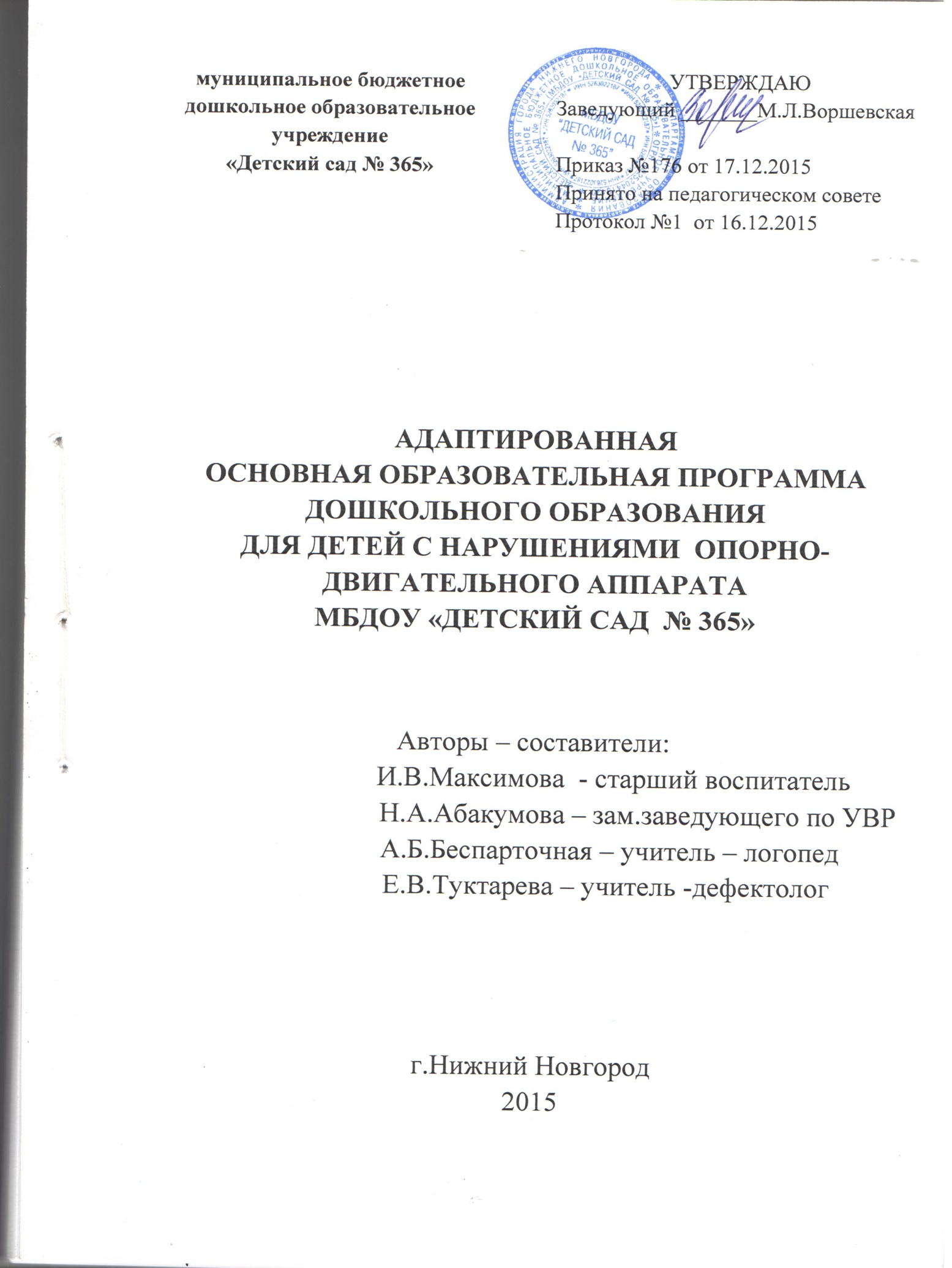 СОДЕРЖАНИЕ ЦЕЛЕВОЙ  РАЗДЕЛПояснительная запискаНормативная  базаЦели и задачи реализации программыПринципы и подходы к формированию программыХарактеристика особенностей развития детей дошкольного возраста с нарушениями опорно-двигательного аппаратаПланируемые результаты освоения программыЦелевые ориентиры уровня дошкольного образования детей дошкольного возрастаОсобенности адаптации целевых ориентиров для детей с нарушением опорно-двигательного аппаратаТехнологии педагогической диагностики (мониторинга) индивидуального развития дошкольников с нарушением опорно-двигательного аппаратаСОДЕРЖАТЕЛЬНЫЙ  РАЗДЕЛОбразовательная деятельность в соответствии с направлениями развития детей с НОДА, представленными в пяти образовательных областях. Образовательная деятельность по коррекции нарушений развития воспитанников с нарушением опорно-двигательного аппаратаВзаимодействие взрослых с детьмиВзаимодействие педагогического коллектива с семьями дошкольников с НОДАОРГАНИЗАЦИОННЫЙ РАЗДЕЛПсихолого-педагогические условия, обеспечивающие развитие дошкольников с НОДАОрганизация предметно-развивающей средыКадровые условия реализации ПрограммыФинансовое и материальное обеспечение ПрограммыПланирование образовательной деятельности Режим дня, календарный учебный график, учебный планПерспективы работы по совершенствованию и развитию содержания Программы и обеспечивающих её реализацию нормативно – правовых, финансовых, научно-методических, кадровых, информационных и материально- технических ресурсов  Список используемой и рекомендуемой литературы	              ПриложенияI. Пояснительная записка Адаптированная  основная образовательная программа дошкольного образования для детей с  нарушениями опорно-двигательного аппарата (далее «Программа») муниципального бюджетного дошкольного образовательного учреждения  «Детский сад  № 365»  (далее «Учреждение»)  - документ, определяющий специфику организации образовательного процесса.Нормативная база Программа разрабатывается в соответствии с рядом законодательных документов:Конвенция ООН  о правах ребёнкаФедеральный Закон от 29.12.12. № 273- ФЗ «Об образовании в Российской Федерации» Приказ Министерства образования и науки  РФ от 17.10.2013 № 1155 «Об утверждении федерального государственного образовательного стандарта дошкольного образования». Коментарии  Минобрнауки России к ФГОС дошкольного образования от 28.02.2014 № 08-249Приказ Минобрнауки России от 30.08.2013 №1014 «Об утверждении Порядка организации и осуществления образовательной деятельности по основным общеобразовательным программам дошкольного образования»Приказ Минобрнауки России от 28.12.2010 № 2106 «Об утверждении и введении в действие федеральных требований к образовательным учреждениям в части охраны здоровья обучающихся, воспитанников»Письмо Минобрнауки России от 07.06.2013 3 ИР-535/07 «Окоррекционном и инклюзивном образовании детей»Постановление Главного государственного санитарного врача Российской Федерации от 15 мая 2013 г. № 26 г. Москва "Об утверждении СанПиН 2.4.1.3049-13 "Санитарно-эпидемиологические требования к устройству, содержанию и организации режима работы  дошкольных образовательных организаций" Концепция Специального Федерального государственного образовательного стандарта для детей с ограниченными возможностями здоровья /Н.Н.Малофеев, О.И.Кукушкина, О.С.Никольская, Е.Л.Гончарова.- М.: Просвещение, 2013.«От рождения до школы» - примерная общеобразовательная программа дошкольного образования под редакцией Н.Е.Вераксы, Т.С.Комаровой, М.А.Васильевой.,2014, «Мозаика – Синтез»Цели и задачи реализации программыПрограмма представляет собой нормативно-управленческий документ, обосновывающий выбор цели, содержания, применяемых методик и технологий, форм организации образовательного процесса. Цель создания и реализации Программы: обеспечение построения целостного педагогического процесса, направленного на полноценное всестороннее развитие детей дошкольного возраста: физическое, социально-коммуникативное, познавательное, речевое, художественно-эстетическое; и осуществление квалифицированной коррекции развития детей, имеющих  нарушения опорно-двигательного аппарата.Программа ориентирована на полноценную реализацию возрастных и индивидуальных возможностей детей дошкольного возраста   с нарушениями опорно-двигательного аппарата (далее дети с НОДА), воспитывающихся в Учреждении. Она нацелена на работу с детьми дошкольного (3 – 7 лет) возраста в группах  компенсирующей направленности. Всвязи с этим,  Программа разрабатывается на основе  основной общеобразовательной программы дошкольного образования «От рождения до школы», Федерального государственного образовательного стандарта дошкольного образования (далее ФГОС ДО), Концепции Специального Федерального государственного образовательного стандарта для детей с ограниченными возможностями здоровья,  индивидуальных программ реабилитации детей с инвалидностью (НОДА) и является –  адаптированной основной общеобразовательной программой дошкольного образования МБДОУ «Детский сад № 365» (далее Программа).	В Программе отражено типовое своеобразие образовательного учреждения –  дошкольная образовательная организация, осуществляющая  образовательную деятельность по образовательной программе дошкольного образования, присмотр и уход за детьми и осуществляющая коррекционные и реабилитационные функции, связанные с предоставлением образования детям  с нарушениями опорно-двигательного аппарата и специальных условий их реализации компенсирующей направленности по таким направлениям, как познавательное, речевое, социально-личностное, художественно-эстетическое и физическое, а также осуществление квалифицированной коррекции в группах компенсирующей направленности.	Программа учитывает социальный заказ родителей (законных представителей) на оказание образовательных услуг Учрежедния, что способствует обеспечению реализации права родителей на информацию об образовательных услугах, права на гарантию их получения.	В структуре Программы отражено содержание трёх разделов:1 раздел – целевой, представляет нормативную базу  Программы, цели и задачи педагогической деятельности, принципы и подходы к формированию Программы, характеристику особенностей развития детей детей с нарушением опорно-двигательного аппарата и планируемые результаты освоения Программы2 раздел – содержательный, раскрывает содержание образовательной деятельности, вариативные формы, способы, методы и средства реализации Программы с учётом возрастных и индивидуальных особенностей воспитанников, содержание коррекционной работы с воспитанниками с нарушением опорно-двигательного аппарата3 раздел – организационный, представляет  финансовое и материальное обеспечение программы, психолого-педагогические, кадровые,  организацию жизнедеятельности воспитанников и перспективы по совершенствованию ПрограммыЦель деятельности  – создание оптимальных условий для воспитания, обучения, развития, коррекции и оздоровления ребенка, полноценное проживание детьми периода дошкольного детства.	Задачи деятельности :Охрана жизни и укрепления физического и психического здоровья детей.Социальная адаптация детей Создавать психолого-педагогические условия, обеспечивающие общекультурное развитие ребенка, интеграцию личности воспитанника в национальную, российскую и мировую культуру.Способствовать социально-нравственному развитию ребенка, формировать основы социальной и жизненной адаптации.Обеспечить полноценное общеинтеллектуальное и познавательно-речевое развитие ребенка.Формировать экологическую культуру, развитие позитивного эмоционально-ценностного отношения к окружающей среде.Создавать условия для художественно-эстетического развития детей.Приобщение детей к общечеловеческим ценностям: воспитание с учетом возрастных категорий детей. Гражданственности. Уважение к правам и свободам человека. Любви к окружающей природе, Родине, семье.Взаимодействие с семьёй для обеспечения полноценного развития ребёнка.Оказание консультативной и методической помощи родителям (законным представителям) по вопросам воспитания, обучения и развития детей.Оптимизировать и гуманизировать педагогический процесс  учреждения.Внедрить современные инновационные методы, технологии и формы обучения и воспитания.Обобщить и распространить результаты инновационной деятельности учреждения.Коррекционные задачи деятельности *:Осуществление квалифицированной коррекции отклонений в физическом и психическом развитии воспитанниковИнтеграция детей с отклонениями в состоянии здоровья в единое образовательное пространствоУспешная социализация детей с ОВЗ 1.1.3. Принципы  и подходы к формированию ПрограммыУчитывая видовое своеобразие Учреждения наличие групп воспитанников  с нарушениями  опорно-двигательного аппарата.  Программа строится на основе 2 групп принципов:1 группа – общепедагогические принципы:Принцип системности. Образовательная Программа представляет собой целостную систему, состоящую из взаимосвязанных и взаимообусловленных компонентов: цели, задачи, принципы, содержание, методическое обеспечение, организационные формы, условия, диагностика и мониторинг.Принцип гуманизации. В центре создания и реализации Программы находится ребенок и его успешное развитие.Принцип дифференциации и индивидуализации. Программа учитывает особенности развития детей и содержит ряд педагогических условий в организации воспитательно-образовательного процесса, ориентированных на индивидуально-дифференцированный подход.Принцип развивающего обучения. Содержание Программы строится на основе принципа развивающего обучения и ориентирована на обучение на достаточном уровне трудности, т. е. с ориентацией на зону ближайшего развития ребенка.Принцип культурологического подхода. Программа содержит направления и содержание работы, учитывающие культурно-исторические особенности страны, города, микрорайона.Принцип деятельностного подхода. Реализация всего содержания Программы осуществляется в разных видах детской деятельности, как в специально организованной, так и в самостоятельной свободной деятельности детей.Принцип личностного подхода. Программа имеет своей основной целью всестороннее развитие личности ребенка, что раскрывается во всех ее компонентах. Принцип научной обоснованности и практической применимости. Программа имеет в своей основе достижения психолого-педагогических наук и ориентирована на реализацию в массовой практике дошкольных учреждений.Принцип соответствия критериям полноты, необходимости и достаточности. Содержание Программы включает в себя решение задач только на необходимом и достаточном материале, при максимальном приближении к разумному «минимуму».Принцип единства воспитательных, развивающих и обучающих задач. Программа сочетает воспитательные, развивающие и обучающие задачи, которые решаются во взаимосвязи и на одном содержании.Принцип интеграции образовательных областей. Содержание и задачи работы  с детьми по образовательным областям имеют тесную взаимосвязь, что проявляется в тематическом подходе к планированию разных видов детской деятельности.Принцип целостности педагогического процесса. Программа учитывает сбалансированность детских видов деятельности и сочетание различных форм организации детской жизнедеятельности (индивидуальной, подгрупповой, фронтальной).Принцип диалогичности. Программа реализуется через систему субъект – субъектных отношений и нацелена на оптимизацию взаимодействия субъектов образовательного процесса. Принцип результативности и гарантированности. Реализация Программы обеспечивает право ребенка на образование и на получение необходимой помощи и поддержки.Принцип занимательности. Программа направлена на вовлечение детей в целенаправленную деятельность и формирование у них желания к достижению конечного результата.       2 группа – принципы специальной педагогики*:1. Принцип педагогического оптимизма, предполагающий признание права каждого человека независимо от его ограниченных возможностей быть включенным в педагогический процесс.2. Принцип ранней педагогической помощи, предусматривающий обеспечение раннего выявления и ранней диагностики отклонений в развитии ребенка для определения его образовательных потребностей, а также раннее начало целенаправленной коррекционно-воспитательной работы.3. Принцип коррекционно-компенсирующей направленности образования, подразумевающий опору на здоровые силы обучаемого, построение образовательного процесса с использованием сохранных анализаторов и систем организма, а также ослабление или исправление недостатков психофизического развития.4. Принцип социально-адаптирующей направленности образования, предполагающий обеспечение человеку с ограниченными возможностями максимально возможной для него самостоятельности и независимости в социальной жизни, а также формирование социальной компетентности и психологической подготовленности к жизни в социуме.5. Принцип развития мышления, языка и коммуникации как средств социального образования, нацеливающий на своевременное преодоление проблем в развитии мышления, языка и коммуникации у детей, имеющих ОВЗ.6. Принцип деятельностного подхода в обучении и воспитании, предусматривающий включение детей в различные виды деятельности в процессе обучения и воспитания, то есть организация воспитательного процесса на наглядно-действенной основе.7. Принцип дифференцированного и индивидуального подхода, ориентирующий на создание условий воспитания, учитывающих как индивидуальные особенности развития каждого ребенка, так и специфические особенности, свойственные для детей с НОДА.8. Принцип необходимости специального педагогического руководства, предусматривающий обязательное знание педагогом закономерностей и особенностей развития детей с НОДА, владение всеми способами коррекционной и компенсирующей помощи.Данным принципам соответствуют подходы к организации психолого-педагогической поддержки ребёнка дошкольного возраста в воспитании и обучении.Аксиологический подход к воспитанию заключается в утверждении приоритета общечеловеческих ценностей и гуманистических начал в культурной среде, оказывающей влияние на формирование ценностных ориентаций личности ребёнка. При этом ценности мировой, отечественной и народной культуры становятся  потребностями и жизненными ориентирами развивающей личности ребёнка.Культурологический подход рассматривает воспитание и обучения ребёнка дошкольного возраста как культурный процесс, основанный на присвоении ребёнком ценностей общечеловеческой и национальной культуры.Социально-педагогический подход  обозначает единство и согласованность действий социальных институтов воспитания ребёнка вне зависимости от их функционального предназначения в целях гармонизации взаимодействия ребёнка и социума. Социальный подход пронизывает все сферы жизнедеятельности ребёнка, связанные с осознанием своего места в семье, группе и обществе и своих отношений с людьми, познанием и преобразованием окружающего мира. В свою очередь, от социальной среды зависит, что будет проявляться в личности ребёнка, ностителем какой культуры он станет.Возрастной подход -  предполагает ориентировку педагога в процессе воспитания и обучения на закономерности развития личности ребёнка раннего дошкольного возраста (физиологические, психические, социальные и др.), а также на социально – психологические особенности  детей дошкольного возраста.Индивидуальный подход  определяется как комплекс действий педагога, направленный на выбор средств методов и приёмов воспитания и обучения с учётом индивидуального уровня подготовленности и развития способностей воспитанников. При этом данный подход предполагает, что педагогический процесс  осуществляется с учётом индивидуальных особенностей воспитанников (темперамента, характера, способностей, склонностей, мотивов, интересов, и пр.), в значительной мере влияющих на их поведение в различных жизненных ситуациях.Личностно-деятельностный подход -  рассматривает развитие в ходе воспитания и обучения с позиции как педагога, так и ребёнка. Организация такого процесса предполагает наличие руководства, формула которого может быть заимствована у М.Монтессори «Помоги мне сделать это самому».Характеристика особенностей развития детей дошкольного возраста детей с НОДА(Составлена по материалам  Э. С. Калижнюк, В. В. Лебединского, Б. П. Пузанова и др.)Программа реализуется в работе с детьми  дошкольного (с 3 до 7 лет) возраста, развивающимися в соответствии с условной возрастной нормой и имеющими отклонения в развитии –  нарушения опорно-двигательного аппарата (НОДА). В связи с этим она учитывает основные возрастные и индивидуальные особенности детей данного возраста и особенности развития детей с  НОДА. Нормативные возрастные особенности воспитанников учреждения составлены  по материалам коллектива исследователей Центра «Дошкольное детство» им. А. В. Запорожца под реакцией Л. А. Парамоновой.Дети 3 – 5 года жизни (младший дошкольный возраст).	В младшем дошкольном возрасте происходит дальнейший рост и развитие детского организма, совершенствуются физиологические функции и процессы. Активно формируется костно-мышечная система, в силу чего недопустимо длительное пребывание ребенка в неудобных позах, сильные мышечные напряжения, поскольку это может спровоцировать дефекты осанки, плоскостопие, деформацию суставов.	Происходит дальнейшее расширение круга общения ребенка с миром взрослых людей и детей. Взрослый воспринимается им как образец, он берет с него пример, хочет быть во всем похожим на него.	В результате возникает противоречие между желаниями ребенка и его возможностями. Разрешение этого противоречия происходит в игре, прежде всего в сюжетно-ролевой, где ребенок начинает осваивать систему человеческих взаимоотношений, учится ориентироваться в смыслах человеческой деятельности.	Возникает и развивается новая форма общения со взрослым – общение на познавательные темы, которое сначала включено в совместную со взрослым познавательную деятельность. На основе совместной деятельности, в первую очередь, игры, формируется детское общество. На пятом году жизни ребенок начинает постепенно осознавать свое положение среди сверстников.	Возраст от двух до пяти уникален по своему значению для речевого развития: в этот период ребенок обладает повышенной чувствительностью к языку, его звуковой и смысловой стороне. В младшем дошкольном возрасте осуществляется переход от исключительного господства ситуативной речи к использованию и ситуативной, и контекстной речи.	Познавательное развитие в младшем дошкольном возрасте продолжается по следующим основным направлениям: расширяются и качественно изменяются способы и средства ориентировки ребенка в окружающей обстановке, содержательно обогащаются представления и знания ребенка о мире.	Формирование символической функции способствует становлению у детей внутреннего плана мышления. При активном взаимодействии и экспериментировании дети начинают познавать новые свойства природных объектов и отдельных явлений – это позволяет им каждый день делать удивительные «открытия».	К 5 годам начинает формироваться произвольность – в игре, в рисовании, конструировании и др. (деятельность по замыслу).	В младшем дошкольном возрасте развиваются начала эстетического отношения к миру (к природе, окружающей предметной среде, людям). Ребенка отличает целостность и эмоциональность восприятия предметов искусства, попытки понять их содержание.Дети 5 – 7 года жизни (старший дошкольный возраст).	В старшем дошкольном возрасте на фоне общего физического развития совершенствуется нервная система ребенка: улучшается подвижность, уравновешенность, устойчивость нервных процессов. Однако дети все еще быстро устают, «истощаются», при перегрузках возникает охранительное торможение. Старшие дошкольники отличаются высокой двигательной активностью, обладают достаточным запасом двигательных умений и навыков; им лучше удаются движения, требующие скорости гибкости, а их сила и выносливость пока еще невелики.	Кроме сюжетно-ролевых игр, у детей интенсивно развиваются и другие формы игры – режиссерские, игры – фантазии, игры с правилами.	После пяти лет резко возрастает потребность ребенка в общении со сверстниками. В игре и других видах совместной деятельности дети осуществляют обмен информацией, планирование, разделение и координацию функций. Постепенно складывается достаточно сплоченное детское общество. Существенно увеличиваются интенсивность и широта круга общения. 	В старшем дошкольном возрасте происходит активное развитие диалогической речи. Диалог детей приобретает характер скоординированных предметных и речевых действий. В недрах диалогического общения старших дошкольников зарождается и формируется новая форма речи – монолог.	Познавательные интересы претерпевают качественные изменения; развивается произвольность действий. Наряду с наглядно-образным мышлением появляются элементы словесно-логического мышления. Начинают формироваться общие категории мышления (часть – целое, причинность, пространство, время, предмет  система предметов и т.д.). Старшие дошкольники проявляют большой интерес к природе – животным, растениям, камням, различным природным явлениям и др. У детей появляется и особый интерес к печатному лову, математическим отношениям. Они с удовольствием узнают буквы, овладевают звуковым анализом слова, счетом и пересчетом отдельных предметов.	Эстетическое отношение к миру у старшего дошкольника становится более осознанным и активным. Он уже в состоянии не только воспринимать красоту, но в какой-то мере создавать ее.	Слушая чтение книг, старшие дошкольники сопереживают, сочувствуют литературным героям, обсуждают их действия. При восприятии изобразительного искусства им доступны не только наивные образы детского фольклора, но и произведения декоративно-прикладного искусства, живописи, графики, скульптуры. В рисовании и лепке дети передают характерные признаки предмета: формы, пропорции, цвет; замысел становится боле устойчивый.	Старших дошкольников отличает эмоционально яркая реакция на музыку. Появляется интонационно-мелодическая ориентация музыкального восприятия, значительно обогащается индивидуальная интерпретация музыки. 	К группе детей с НОДА относят две подгруппы: 1) дети с нарушениями осанки и плоскостопием, артрогриппозом и хондродистрофией; 2) дети с детским церебральным параличом  	Развитие детей первой подгруппы не отличается резкими специфическими особенностями  (сохранный интеллект), в отличие от развития детей с ДЦП.	ДЦП составляет группу расстройств двигательной сферы, которые возникают в результате поражения двигательных зон и двигательных проводящих путей головного мозга. При ДЦП происходит недостаток или отсутствие контроля со стороны нервной системы за функциями мышц.	Формы ДЦП:1. Спастическая диплегия.2. Двойная гемиплегия (тетрапарез).3. Атонически-астатический синдром (парезы).4. Гиперкинетическая форма.Спастическая диплегия (синдром Литля). Характеризуется наличием тонических патологических рефлексов. Обычно поражаются нижние конечности, руки поражаются в меньшей степени. При спастических параличах поражается мускулатура, мышцы работают хаотично, любое движение сопровождается заместительными лишними движениями. При ходьбе опора происходит не на стопу, а на пальцы ног, поэтом затрачивается очень много энергии. Ребенок использует верхние конечности для поддержки во время ходьбы. Приобретение навыков самообслуживания затруднено, трудности в совершении целенаправленных координированных движений. В ситуациях, при которых нужны хорошие двигательные навыки, дети испытывают значительные трудности.Двойная гемиплегия (тетрапарез) характеризуется тем, что поражаются как нижние, так и верхние конечности. Развитие двигательных функций затруднено. В большинстве случаев все эти симптомы приводят к инвалидности.Атонически-астатический синдром, при котором наблюдается сниженный мышечный тонус, недостаточная способность мышц к сокращению. Двигательные нарушения в первую очередь определяются недостаточной координацией движений, несформированностью реакций равновесия. У ребенка наблюдается атаксия, которая может быть и статическая и динамическая. Целенаправленные движения затруднены, движения неточные, плохо координированные. Речь медленная и растянутая, язык уплощен.Гиперкинетическая форма характеризуется нарушением мышечного тонуса и спазмами мышц. Произвольные движения затруднены из-за гиперкинезов. Нарушение тонуса мышц непостоянно; он может переходит к тоническим спазмам в каких-то одних группах мышц. Гиперкинезы существенно затрудняют развитие манипулятивной деятельности и навыков самообслуживания. Речь затруднена.	 У большинства детей наблюдается смешанная форма ДЦП, т. е. сочетание различных двигательных расстройств.Особенности развития детей с двигательными нарушениями:1. Разнообразные тяжелые нарушения двигательной сферы: гиперкинезы, гипо или гипертонус мышц, дистония, атаксия, парезы и параличи и др.2. Вегето-сосудистые нарушения: бедность кожных покровов, потливость, снижение аппетита, колебания температуры, нарушения в работе кишечника, нарушения сна и др.3. Нарушения эмоциональной сферы – разнообразные страхи: прикосновений, пространства, изменения положения тела, темноты и др.4. Нарушения сенсомоторного развития.5. Отставание в развитии коммуникативно-познавательного поведения.6. Отставание в овладении моторными навыками, навыками самообслуживания.7. Нарушения в развитии зрительно-пространственного, слухового гнозиса.8. Нарушения слуха и зрения.9. Нарушения речи.10. Интеллектуальное развитие имеет свою специфику и наблюдается разная степень его нарушения от незначительного снижения до умственной отсталости.11. Повышенная утомляемость.12. Сниженная работоспособность.Планируемые результаты освоения программы.Планируемые результаты освоения Программы конкретизируют требования  Стандарта  к целевым ориентирам в обязательной части и части , формируемой участниками образовательных отношений, с учетом возрастных возможностей и индивидуальных различий (индивидуальных траекторий развития) детей, а также особенностей развития детей с ограниченными возможностями здоровья, в том числе детей – инвалидов (далее дети с ОВЗ).В соответствии со структурой Учреждения данная Программа отражает результаты деятельности педагогического коллектива на этапе завершения дошкольного образования  детей с НОДА. В учреждении  имеется три группы компенсирующей направленности (средняя, старшая, подготовительная). Воспитанники с НОДА с 3до 4 лет интегрированы в младшую дошкольную группу общеразвивающей направленности.  В соответствии с Законодательством РФ дети с НОДА имеют право посещать дошкольное образовательное учреждение до 8 лет и в этом возрасте завершать Программу.1.2.1. Целевые ориентиры уровня дошкольного образования детей дошкольного возраста.ребенок овладевает основными культурными способами деятельности, проявляет инициативу и самостоятельность в игре, общении, конструировании и других видах детской активности. Способен выбирать себе род занятий, участников по совместной деятельности; ребенок положительно относится к миру, другим людям и самому себе, обладает чувством собственного достоинства. Активно взаимодействует со сверстниками и взрослыми, участвует в совместных играх. Способен договариваться, учитывать интересы и чувства других, сопереживать неудачам и радоваться успехам других, адекватно проявляет свои чувства, в том числе чувство веры в себя, старается разрешать конфликты; ребенок обладает воображением, которое реализуется в разных видах деятельности и прежде всего в игре. Ребенок владеет разными формами и видами игры, различает условную и реальную ситуации, следует игровым правилам;  ребенок достаточно хорошо владеет устной речью, может высказывать свои мысли и желания, использовать речь для выражения своих мыслей, чувств и желаний, построения речевого высказывания в ситуации общения, может выделять звуки в словах, у ребенка складываются предпосылки грамотности; у ребенка развита крупная и мелкая моторика. Он подвижен, вынослив, владеет основными произвольными движениями, может контролировать свои движения и управлять ими;  ребенок способен к волевым усилиям, может следовать социальным нормам поведения и правилам в разных видах деятельности, во взаимоотношениях со взрослыми и сверстниками, может соблюдать правила безопасного поведения и личной гигиены;  ребенок проявляет любознательность, задает вопросы взрослым и сверстникам, интересуется причинно-следственными связями, пытается самостоятельно придумывать объяснения явлениям природы и поступкам людей. Склонен наблюдать, экспериментировать, строить смысловую картину окружающей реальности, обладает начальными знаниями о себе, о природном и социальном мире, в котором он живет. Знаком с произведениями детской литературы, обладает элементарными представлениями из области живой природы, естествознания, математики, истории и т.п. Способен к принятию собственных решений, опираясь на свои знания и умения в различных видах деятельности.1.2.2.Особенности адаптации целевых ориентиров для детей с НОДА.     Степень реального развития  характеристик и способности ребенка их проявлять к моменту перехода на следующий уровень образования могут существенно варьироваться у разных детей в силу различий в условиях жизни и индивидуальных особенностей развития конкретного ребенка.   Программа строится на основе общих закономерностей развития личности детей дошкольного возраста с учетом сенситивных периодов в развитии.  Дети с различными недостатками в физическом и/или психическом развитии могут иметь качественно неоднородные уровни речевого, познавательного и социального развития личности. Поэтому целевые ориентиры Программы, реализуемой с участием детей с ОВЗ, должны учитывать не только возраст ребенка, но и уровень развития его личности, степень выраженности различных нарушений, а также индивидуально-типологические особенности развития ребенка.  Целевые  ориентиры  на  этапе  завершения  образования  дополняются ориентирами в  области  формирования  социальных  (жизненных) компетенций, которые  также  являются  характеристиками  возможных  достижений  ребенка.К  окончанию дошкольного образования  ребенок  дошкольного  возраста с НОДА  : - имеет  адекватные представления о собственных возможностях и ограничениях, насущно необходимом жизнеобеспечении, -  способен  вступать в коммуникацию  со взрослыми и сверстниками; -  владеет социально-бытовыми умениями, используемыми в повседневной жизни, в соответствии  с  возрастом  и  возможностями; -  владеет навыками коммуникации, дифференциации и осмысления картины мира и ее временно-пространственной организации; - освоил  соответственно возрасту систему социальных ценностей и социальных ролей.1.2.3. Технологии педагогической диагностики (мониторинга) индивидуального развития дошкольников с НОДА.  При реализации Программы проводится оценка индивидуального развития детей. Такая оценка производится педагогическим работником в рамках педагогической диагностики (оценки индивидуального развития детей дошкольного возраста, связанной с оценкой эффективности педагогический действий и лежащей в основе их дальнейшего планирования).  Результаты педагогической диагностики (мониторинга) могут использоваться исключительно для решения следующих образовательных задач:Индивидуализация образования (в том числе поддержки ребёнка, построения его образовательной траектории или профессиональной коррекции особенностей его развития);Оптимизации работы с группой детей.   Для того чтобы добиться эффективного баланса между индивидуальными интересами и потребностями детей, с одной стороны, и образовательными задачами, которые ставит перед собой педагог, с другой стороны, нужно, как минимум, знать, каковы эти интересы и потребности, и как они изменяются со временем. У педагогов, работающих с детьми, должны быть ясные представления об индивидуальных особенностях каждого ребенка.    Индивидуализация достигается за счет учета имеющегося уровня развития каждого ребенка и планирования соответствующих видов деятельности, которые гарантировали бы каждому ребенку возможность добиться успеха. Для этого требуется всесторонняя информация о развитии ребенка, включая состояние его здоровья, уровень физического, эмоционального и когнитивного развития. Работа воспитателя представляет собой процесс принятия решений, в ходе которого он наблюдает за ребенком, определяет, на какой стадии тот находится в наиболее существенных областях развития, и в соответствии с этим осуществляет развитие. Полученная информация позволяет выработать индивидуальные цели развития детей, создать наиболее благоприятные условия для развития ребенка в детском саду, оказать ему поддержку на основе его индивидуальных интересов, возможностей и особенностей.  Современные образовательные программы ставят своей целью индивидуальный подход к развитию ребенка, уважение к его личности, учет его интересов, потребностей и уровня развития, заботу об эмоциональном комфорте, стремление к созданию условий для свободного творческого самовыражения. Соответственно, сбор информации для оценки развития ребенка, как правило, основан на неформальных методах, ориентированных на понимание ребенка, стремление проникнуть в его внутренний мир и поддержать его.Систематическое структурированное наблюдение является основным методом сбора информации для педагогической оценки развития и актуального состояния ребенка. 	Наблюдение – это «процесс сбора точной и объективной информации о поведении и обучении ребенка в то время, когда он работает или играет один или вместе с другими детьми» (Верещагина ) Наблюдение должно быть систематичным и регулярным. Как правило, оно планируется ежедневно и проводится в течение 10-15 минут. Педагог выбирает момент кульминации погружения детей в деятельность. На время ведения наблюдения помощник воспитателя (или ассистент) активно включается в педагогический процесс. В начале учебного года (ориентировочно в течение сентября) проводится первичная диагностика: выявляются стартовые возможности каждого ребенка (исходный, актуальный на данный момент уровень развития), определяются достижения ребенка к этому времени, а также слабые стороны (проблемы) в развитии, для решения которых требуется помощь воспитателя. На основе этой диагностики воспитателем и узкими специалистами  (а в группах компенсирующей  направленности - в сотрудничестве с педагогом-психологом, учителем-логопедом) выделяются достижения и индивидуальные проявления дошкольника, требующие педагогической поддержки, определяются слабые стороны (проблемы) по освоению детьми образовательных областей в соответствиями с критериями «Журнала наблюдения…»), намечаются задачи работы и проектируется индивидуальный образовательный маршрут ребенка.В конце учебного года (обычно в мае) проводится итоговая диагностика, по результатам которой оценивается степень решения сотрудниками детского сада поставленных задач и определяются перспективы дальнейшего проектирования педагогического процесса с учетом новых задач развития данного ребенка. Таким образом, в течение учебного года каждый ребенок может продвинуться по-разному и решить разное количество задач развития относительно самого себя, т.е с учетом собственного актуального уровня развития.Для того, чтобы провести первичную педагогическую диагностику и определить задачи для каждого из детей группы, целесообразно использовать «Журнал наблюдения и оценки развития», где прописаны критерии и подкритерии по всем областям. Для проведения диагностики воспитатели используют:карандаш или ручку для записей;«Журнал наблюдения и оценки развития» (по количеству воспитанников) Журнал наблюдения и оценки развития детей от 3 до 8 лет Ребенок ____________________________________________ группа__________________ пол __________Воспитатели:_____________________________________________________Уровни показателей (баллы): 1- начальная стадия; 2- в развитии; 3 – при умеренной поддержке; 4 – самостоятельно; 5 – устойчиво. Примечание: I – начало уч. года, II – конец уч. года.Предлагается следующая система оценки критериев развития в баллах, основывающаяся на концепции Л.С. Выготского о зонах «ближайшего» и «актуального» развития:1- начальная стадия; 2- в развитии;3 - при умеренной поддержке;4 – самостоятельно;5 – устойчиво. Перечисленные понятия применительно к каждому рассматриваемому аспекту в ходе наблюдения раскрываются следующим образом:Начальная стадия. Данное качество или умение у ребенка только начинает проявляться. Знания по данному параметру отсутствуют. В развитии. Данное качество или умение у ребенка проявляется редко. Требуется помощь взрослого. Знания по данному параметру неустойчивые.При умеренной поддержке. Данное качество или умение у ребенка  проявляется  иногда, при небольшой поддержке взрослого. Знания по данному параметру имеются, но не всегда уверенно проявляются.Самостоятельно. Данное качество или умение ребенок проявляет часто, самостоятельно, но требуется напоминание взрослого. Знания по данному параметру имеются, но не всегда применяются на практике.Устойчиво. Данное качество или умение ребенок проявляет всегда, самостоятельно без дополнительных вопросов и напоминаний, уверен в своих знаниях, использует их на практике.Количественный анализ осуществляется согласно рекомендациям Н.В. Верещагиной . Подсчет результатов опирается на среднее значение, которое в таблицах обозначается терминами «Всего» (для каждой из 5 образовательных областей) и «Итого» (по всем областям в совокупности).Нормативными вариантами развития можно считать средние значения по каждому ребенку или общегрупповому параметру развития больше 3,8 (условно – высокий уровень развития).Эти же параметры в интервале средних значений от 2,3 до 3,7 можно считать показателями проблем в развитии ребенка социального и\или органического генеза (условно – средний уровень развития). Средние значения менее 2,2 будут свидетельствовать о выраженном несоответствии развития ребенка возрасту условно – низкий уровень развития).   Когда все дети прошли диагностику, тогда подсчитывается итоговый показатель по группе, для чего создается таблица (рассчитана на учебный год). По каждому из оцениваемых 5 областей, а также по итоговому результату вычисляется среднее значение (среднее значение = все баллы сложить (по столбцу) и разделить на количество воспитанников, округлять до десятых долей). Этот показатель необходим для описания общегрупповых тенденций.    При анализе результатов диагностики можно выделить подгруппу детей со сходными индивидуальными задачами развития. Это поможет оптимизировать педагогический процесс.Результаты педагогической диагностики воспитанников________________ группы в 20_/20_ учебном годуИз таблицы видно, что по горизонтали можно проследить за индивидуальными достижениями каждого ребенка, а по вертикали – проанализировать  общегрупповые  результаты диагностики.При необходимости используется психологическая диагностика развития детей (выявление и изучение индивидуально-психологических особенностей детей), которую проходят квалифицированные специалисты (педагоги – психологи, учителя – дефектологи и учителя логопеды).Участие ребёнка в психологической диагностике допускается только с согласия его родителей (законных представителей). Результаты психологической диагностики могут использоваться для решения задач психологического сопровождения и проведения квалифицированной коррекции интеллектуального и речевого развития детей с НОДА.Для диагностики интеллектуального развития дошкольников с НОДА используются:Карта интеллектуального развития дошкольника 3-4 лет. (Приложение 1)Карта интеллектуального развития дошкольника 4-5 лет (приложение 2)Карта интеллектуального развития дошкольника 5-6 лет  (Приложение 3)     Для диагностики речевого развития дошкольников с НОДА используется «Карта речевого развития дошкольника  4-7 лет» (Приложение  4).    Для диагностики детей со сложной структурой дефекта (множественными нарушениями используется «Карта  интеллектуального  и  речевого  развития для детей дошкольного возраста со сложными нарушениями»(Приложение 5)Данные карты были разработаны специалистами учреждения, прошли многолетнюю апробацию и доказали свою эффективность.II. Содержательный раздел2.1.  Образовательная деятельность в соответствии с направлениями развития детей  с НОДА, представленная  в пяти образовательных областях.     Содержание  Программы обеспечивает развитие личности, мотивации и способностей детей в различных видах деятельности и охватывает следующие структурные единицы, представляющие определённые направления развития   образования детей (далее образовательные области):- социально-коммуникативное развитие- познавательное развитие- речевое развитие- художественно-эстетическое развитие- физическое развитие.    Социально-коммуникативное развитие направлено на усвоение норм и ценностей, принятых в обществе, включая моральные и нравственные ценности; развитие общения и взаимодействия ребёнка с взрослыми и сверстниками; становление самостоятельности, целенаправленности и саморегуляции собственных действий; развитие социального и эмоционального интеллекта, эмоциональной отзывчивости, сопереживания, формирование готовности к совместной деятельности со сверстниками, формирование уважительного отношения и чувства принадлежности к своей семье и сообществу детей и взрослых в Организации; формирование позитивных установок к различным видам труда и творчества; формирование основ безопасного поведения в быту, социуме, природе.   Познавательное развитие предполагает развитие интересов детей, любознательности и познавательной мотивации; формирование познавательных действий, становление сознания; развитие воображения и творческой активности; формирование первичных представлений о себе, других  людях объектах окружающего мира, о свойствах и отношениях объектов окружающего мира (форме, цвете размере, материале, звучании, ритме, темпе, количестве, числе, части и целом, пространстве  и времени, движении и покое, причинах и следствиях и др.), о малой Родине и Отечестве, представлении о социокультурных ценностях нашего народа, об отечественных традициях и праздниках, о  планете Земля как общем доме людей, об особенностях её природы, многообразии стран и народов мира.    Речевое развитие включает владение речью как средством общения и культуры; обогащение активного словаря; развитие связной, грамматически правильной диалогической и монологической речи; развитие речевого творчества; развитие звуковой и интонационной культуры речи, фонематического слуха; знакомство с книжной культурой. Детской литературой, понимание на слух текстов различных жанров детской литературы; формирование звуковой аналитико-синтетической активности как предпосылки обучения грамоте.    Художественно-эстетическое развитие предполагает развитие предпосылок ценностно-смыслового восприятия и понимания произведений искусства; восприятие музыки, художественной литературы, фольклора; стимулирование сопереживания персонажам художественных произведений; реализацию самостоятельной творческой деятельности детей (изобразительной, конструктивно-модельной, музыкальной и др.).    Физическое развитие включает приобретение опыта в следующих видах деятельности детей: двигательной, в том числе связанной с выполнением упражнений, направленных на развитие таких физических качеств, как координация и гибкость; способствующих правильному формированию  опорно-двигательной системы организма, развитию равновесия, координации движения, крупной и мелкой моторике обеих рук, а так же с правильным, не приносящим ущерба организму выполнением основных движений (ходьба, бег, мягкие прыжки, повороты в обе стороны), формирование начальных представлений о некоторых видах спорта, овладение его элементарными нормами и правилами (в питании, двигательном режиме, закаливании, при формировании полезных привычек т др.)     Конкретное содержание указанных образовательных областей зависит от возрастных и индивидуальных особенностей детей, определяется целями и задачами программы и может реализоваться в различных видах деятельности (общении, игре, познавательно исследовательской деятельности – как сквозных механизмах развития ребёнка):-  в раннем возрасте (1 год – 3 года) – предметная деятельность и игры с составными и динамическими игрушками; экспериментирование с материалами и веществами (песок, вода, тесто и пр.), общение со взрослыми и совместные игры со сверстниками под руководством взрослого, самообслуживание и действия с бытовыми предметами – орудиями (совок, ложка, лопатка и пр.), восприятие смысла музыки, сказок, стихов, рассматривание картинок, двигательная активность; - для детей дошкольного возраста (3-8 лет) – ряд видов деятельности, таких как игровая, включая сюжетно-ролевую игру, игру с правилами и другие виды игры, коммуникативная (общение и взаимодействие со взрослыми и сверстниками), познавательно-исследовательская (исследование объектов окружающего мира и экспериментирования с ними), а также восприятие художественной литературы и фольклора, самообслуживание и элементарный бытовой труд (в помещении и на улице), конструирование из разного материала, включая конструкторы, модули, бумагу, природный и иной материал, изобразительная (рисование, лепка, аппликация), музыкальная (восприятие и понимание смысла музыкальных произведений, пение, музыкально-ритмические движения, игры на детских музыкальных инструментах) и  двигательная (овладение основными движениями) формы активности  ребёнка. Дошкольный возрастСоциально-коммуникативное развитиеВ области социально-коммуникативного развития ребенка в условиях информационной социализации основными задачами образовательной деятельности являются создание условий для: – развития положительного отношения ребенка к себе и другим людям; – развития коммуникативной и социальной компетентности, в том числе информационно-социальной компетентности;– развития игровой деятельности; – развития компетентности в виртуальном поиске.В сфере развития положительного отношения ребенка к себе и другим людямВзрослые создают условия для формирования у ребенка положительного самоощущения – уверенности в своих возможностях, в том, что он хороший, его любят.Способствуют развитию у ребенка чувства собственного достоинства, осознанию своих прав и свобод (иметь собственное мнение, выбирать друзей, игрушки, виды деятельности, иметь личные вещи, по собственному усмотрению использовать личное время).Взрослые способствуют развитию положительного отношения ребенка к окружающим его людям: воспитывают уважение и терпимость к другим детям и взрослым, вне зависимости от их социального происхождения, расовой и национальной принадлежности, языка, вероисповедания, пола, возраста, личностного и поведенческого своеобразия; воспитывают уважение к чувству собственного достоинства других людей, их мнениям, желаниям, взглядам.В сфере развития коммуникативной и социальной компетентностиУ детей с самого раннего возраста возникает потребность в общении и социальных контактах. Первый социальный опыт дети приобретают в семье, в повседневной жизни, принимая участие в различных семейных событиях. Уклад жизни и ценности семьи оказывают влияние на социально-коммуникативное развитие детей. Взрослые создают в Организации различные возможности для приобщения детей к ценностям сотрудничества с другими людьми, прежде всего реализуя принципы личностно-развивающего общения и содействия, предоставляя детям возможность принимать участие в различных событиях, планировать совместную работу. Это способствует развитию у детей чувства личной ответственности, ответственности за другого человека, чувства «общего дела», понимания необходимости согласовывать с партнерами по деятельности мнения и действия. Взрослые помогают детям распознавать эмоциональные переживания и состояния окружающих, выражать собственные переживания. Способствуют формированию у детей представлений о добре и зле, обсуждая с ними различные ситуации из жизни, из рассказов, сказок, обращая внимание на проявления щедрости, жадности, честности, лживости, злости, доброты и др., таким образом создавая условия освоения ребенком этических правил и норм поведения.Взрослые предоставляют детям возможность выражать свои переживания, чувства, взгляды, убеждения и выбирать способы их выражения, исходя из имеющегося у них опыта. Эти возможности свободного самовыражения играют ключевую роль в развитии речи и коммуникативных способностей, расширяют словарный запас и умение логично и связно выражать свои мысли, развивают готовность принятия на себя ответственности в соответствии с уровнем развития. Интерес и внимание взрослых к многообразным проявлениям ребенка, его интересам и склонностям повышает его доверие к себе, веру в свои силы. Возможность внести свой вклад в общее дело и повлиять на ход событий, например при участии в планировании, возможность выбора содержания и способов своей деятельности помогает детям со временем приобрести способность и готовность к самостоятельности и участию в жизни общества, что характеризует взрослого человека современного общества, осознающего ответственность за себя и сообщество.Взрослые способствуют развитию у детей социальных навыков: при возникновении конфликтных ситуаций не вмешиваются, позволяя детям решить конфликт самостоятельно и помогая им только в случае необходимости. В различных социальных ситуациях дети учатся договариваться, соблюдать очередность, устанавливать новые контакты. Взрослые способствуют освоению детьми элементарных правил этикета и безопасного поведения дома, на улице. Создают условия для развития бережного, ответственного отношения ребенка к окружающей природе, рукотворному миру, а также способствуют усвоению детьми правил безопасного поведения, прежде всего на своем собственном примере и примере других, сопровождая собственные действия и/или действия детей комментариями.В сфере развития игровой деятельностиВзрослые создают условия для свободной игры детей, организуют и поощряют участие детей в сюжетно-ролевых, дидактических, развивающих компьютерных играх и других игровых формах; поддерживают творческую импровизацию в игре. Используют дидактические игры и игровые приемы в разных видах деятельности и при выполнении режимных моментов.Познавательное развитиеВ области познавательного развития ребенка основными задачами образовательной деятельности являются создание условий для: – развития любознательности, познавательной активности, познавательных способностей детей;– развития представлений в разных сферах знаний об окружающей действительности, в том числе о виртуальной среде, о возможностях и рисках Интернета. В сфере развития любознательности, познавательной активности, познавательных способностейВзрослые создают насыщенную предметно-пространственную среду, стимулирующую познавательный интерес детей, исследовательскую активность, элементарное экспериментирование с различными веществами, предметами, материалами.Ребенок с самого раннего возраста проявляет исследовательскую активность и интерес к окружающим предметам и их свойствам, а в возрасте 3-5 лет уже обладает необходимыми предпосылками для того, чтобы открывать явления из естественнонаучной области, устанавливая и понимая простые причинные взаимосвязи «если… то…».Уже в своей повседневной жизни ребенок приобретает многообразный опыт соприкосновения с объектами природы – воздухом, водой, огнем, землей (почвой), светом, различными объектами живой и неживой природы и т. п. Ему нравится наблюдать природные явления, исследовать их, экспериментировать с ними. Он строит гипотезы и собственные теории, объясняющие явления, знакомится с первичными закономерностями, делает попытки разбираться во взаимосвязях, присущих этой сфере. Возможность свободных практических действий с разнообразными материалами, участие в элементарных опытах и экспериментах имеет большое значение для умственного и эмоционально-волевого развития ребенка, способствует построению целостной картины мира, оказывает стойкий долговременный эффект. У ребенка формируется понимание, что окружающий мир полон загадок, тайн, которые еще предстоит разгадать. Таким образом, перед ребенком открывается познавательная перспектива дальнейшего изучения природы, мотивация расширять и углублять свои знания.Помимо поддержки исследовательской активности, взрослый организует познавательные игры, поощряет интерес детей к различным развивающим играм и занятиям, например лото, шашкам, шахматам, конструированию и пр.В сфере развития представлений в разных сферах знаний об окружающей действительностиВзрослые создают возможности для развития у детей общих представлений об окружающем мире, о себе, других людях, в том числе общих представлений в естественнонаучной области, математике, экологии. Взрослые читают книги, проводят беседы, экскурсии, организуют просмотр фильмов, иллюстраций познавательного содержания и предоставляют информацию в других формах. Побуждают детей задавать вопросы, рассуждать, строить гипотезы относительно наблюдаемых явлений, событий. Знакомство с социокультурным окружением предполагает знакомство с названиями улиц, зданий, сооружений, организаций и их назначением, с транспортом, дорожным движением и правилами безопасности, с различными профессиями людей.Усвоение детьми ценностей, норм и правил, принятых в обществе, лучше всего происходит при непосредственном участии детей в его жизни, в практических ситуациях, предоставляющих поводы и темы для дальнейшего обсуждения.Широчайшие возможности для познавательного развития предоставляет свободная игра. Следуя интересам и игровым потребностям детей, взрослые создают для нее условия, поддерживают игровые (ролевые) действия, при необходимости предлагают варианты развертывания сюжетов, в том числе связанных с историей и культурой, а также с правилами поведения и ролями людей в социуме.Участвуя в повседневной жизни, наблюдая за взрослыми, ребенок развивает математические способности и получает первоначальные представления о значении для человека счета, чисел, приобретает знания о формах, размерах, весе окружающих предметов, времени и пространстве, закономерностях и структурах. Испытывая положительные эмоции от обращения с формами, количествами, числами, а также с пространством и временем, ребенок незаметно для себя начинает еще до школы осваивать их математическое содержание.Благодаря освоению математического содержания окружающего мира в дошкольном возрасте у большинства детей развиваются предпосылки успешного учения в школе и дальнейшего изучения математики на протяжении всей жизни. Для этого важно, чтобы освоение математического содержания на ранних ступенях образования сопровождалось позитивными эмоциями – радостью и удовольствием. Предлагая детям математическое содержание, нужно также иметь в виду, что их индивидуальные возможности и предпочтения будут различными и поэтому освоение детьми математического содержания носит сугубо индивидуальный характер. По завершении этапа дошкольного образования между детьми наблюдается большой разброс в знаниях, умениях и навыках, касающихся математического содержания. В соответствии с принципом интеграции образовательных областей Программа предполагает взаимосвязь математического содержания с другими разделами Программы. Особенно тесно математическое развитие в раннем и дошкольном возрасте связано с социально-коммуникативным и речевым развитием. Развитие математического мышления происходит и совершенствуется через речевую коммуникацию с другими детьми и взрослыми, включенную в контекст взаимодействия в конкретных ситуациях.Воспитатели систематически используют ситуации повседневной жизни для математического развития, например, классифицируют предметы, явления, выявляют последовательности в процессе действий «сначала это, потом то…» (ход времени, развитие сюжета в сказках и историях, порядок выполнения деятельности и др.), способствуют формированию пространственного восприятия (спереди, сзади, рядом, справа, слева и др.) и т. п., осуществляя при этом речевое сопровождение.Элементы математики содержатся и могут отрабатываться на занятиях музыкой и танцами, движением и спортом. На музыкальных занятиях при освоении ритма танца, при выполнении физических упражнений дети могут осваивать счет, развивать пространственную координацию. Для этого воспитателем совместно с детьми осуществляется вербализация математических знаний, например фразами «две ноги и две руки», «встать парами», «рассчитаться на первый и второй», «в команде играем вчетвером»; «выполняем движения под музыку в такт: раз, два, три, раз, два, три»; «встаем в круг» и др. Математические элементы могут возникать в рисунках детей (фигуры, узоры), при лепке, конструировании и др. видах детской творческой активности. Воспитатели обращают внимание детей на эти элементы, проговаривая их содержание и употребляя соответствующие слова-понятия (круглый, больше, меньше, спираль – о домике улитки, квадратный, треугольный – о рисунке дома с окнами и т. п.).У детей развивается способность ориентироваться в пространстве (право, лево, вперед, назад и т. п.); сравнивать, обобщать (различать, классифицировать) предметы; понимать последовательности, количества и величины; выявлять различные соотношения (например, больше – меньше, толще – тоньше, длиннее – короче, тяжелее – легче и др.); применять основные понятия, структурирующие время (например, до – после, вчера – сегодня – завтра, названия месяцев и дней); правильно называть дни недели, месяцы, времена года, части суток. Дети получают первичные представления о геометрических формах и признаках предметов и объектов (например, круглый, с углами, с таким-то количеством вершин и граней), о геометрических телах (например, куб, цилиндр, шар).У детей формируются представления об использовании слов, обозначающих числа. Они начинают считать различные объекты (например, предметы, звуки и т. п.) до 10, 20 и далее, в зависимости от индивидуальных особенностей развития. Развивается понимание соотношения между количеством предметов и обозначающим это количество числовым символом; понимание того, что число является выражением количества, длины, веса, времени или денежной суммы; понимание назначения цифр как способа кодировки и маркировки числа (например, номер телефона, почтовый индекс, номер маршрута автобуса).Развивается умение применять такие понятия, как «больше, меньше, равно»; устанавливать соотношения (например, «как часто», «как много», «насколько больше») использовать в речи геометрические понятия (например, «треугольник, прямоугольник, квадрат, круг, куб, шар, цилиндр, точка, сторона, угол, площадь, вершина угла, грань»). Развивается способность воспринимать «на глаз» небольшие множества до 6–10 объектов (например, при играх с использованием игральных костей или на пальцах рук). Развивается способность применять математические знания и умения в практических ситуациях в повседневной жизни (например, чтобы положить в чашку с чаем две ложки сахара), в различных видах образовательной деятельности (например, чтобы разделить кубики поровну между участниками игры), в том числе в других образовательных областях.Развитию математических представлений способствует наличие соответствующих математических материалов, подходящих для счета, сравнения, сортировки, выкладывания последовательностей и т. п.Речевое развитиеВ области речевого развития ребенка основными задачами образовательной деятельности является создание условий для: – формирования основы речевой и языковой культуры, совершенствования разных сторон речи ребенка;– приобщения детей к культуре чтения художественной литературы.В сфере совершенствования разных сторон речи ребенкаРечевое развитие ребенка связано с умением вступать в коммуникацию с другими людьми, умением слушать, воспринимать речь говорящего и реагировать на нее собственным откликом, адекватными эмоциями, то есть тесно связано с социально-коммуникативным развитием. Полноценное речевое развитие помогает дошкольнику устанавливать контакты, делиться впечатлениями. Оно способствует взаимопониманию, разрешению конфликтных ситуаций, регулированию речевых действий. Речь как важнейшее средство общения позволяет каждому ребенку участвовать в беседах, играх, проектах, спектаклях, занятиях и др., проявляя при этом свою индивидуальность. Педагоги должны стимулировать общение, сопровождающее различные виды деятельности детей, например, поддерживать обмен мнениями по поводу детских рисунков, рассказов и т. д.Овладение речью (диалогической и монологической) не является изолированным процессом, оно происходит естественным образом в процессе коммуникации: во время обсуждения детьми (между собой или с взрослыми) содержания, которое их интересует, действий, в которые они вовлечены. Таким образом, стимулирование речевого развития является сквозным принципом ежедневной педагогической деятельности во всех образовательных областях. Взрослые создают возможности для формирования и развития звуковой культуры, образной, интонационной и грамматической сторон речи, фонематического слуха, правильного звуко- и словопроизношения, поощряют разучивание стихотворений, скороговорок, чистоговорок, песен; организуют речевые игры, стимулируют словотворчество.В сфере приобщения детей к культуре чтения литературных произведенийВзрослые читают детям книги, стихи, вспоминают содержание и обсуждают вместе с детьми прочитанное, способствуя пониманию, в том числе на слух. Детям, которые хотят читать сами, предоставляется такая возможность. У детей активно развивается способность к использованию речи в повседневном общении, а также стимулируется использование речи в области познавательно-исследовательского, художественно-эстетического, социально-коммуникативного и других видов развития. Взрослые могут стимулировать использование речи для познавательно-исследовательского развития детей, например отвечая на вопросы «Почему?..», «Когда?..», обращая внимание детей на последовательность повседневных событий, различия и сходства, причинно-следственные связи, развивая идеи, высказанные детьми, вербально дополняя их. Например, ребенок говорит: «Посмотрите на это дерево», а педагог отвечает: «Это береза. Посмотри, у нее набухли почки и уже скоро появятся первые листочки».Детям с низким уровнем речевого развития взрослые позволяют отвечать на вопросы не только словесно, но и с помощью жестикуляции или специальных средств.Речевому развитию способствуют наличие в развивающей предметно-пространственной среде открытого доступа детей к различным литературным изданиям, предоставление места для рассматривания и чтения детьми соответствующих их возрасту книг, наличие других дополнительных материалов, например плакатов и картин, рассказов в картинках, аудиозаписей литературных произведений и песен, а также других материалов.Программа оставляет Организации право выбора способа речевого развития детей, в том числе с учетом особенностей реализуемых основных образовательных программ, используемых вариативных образовательных программ и других особенностей реализуемой образовательной деятельности. Художественно-эстетическое развитиеВ области художественно-эстетического развития ребенка основными задачами образовательной деятельности являются создание условий для: – развития у детей интереса к эстетической стороне действительности, ознакомления с разными видами и жанрами искусства (словесного, музыкального, изобразительного), в том числе народного творчества;– развития способности к восприятию музыки, художественной литературы, фольклора; – приобщения к разным видам художественно-эстетической деятельности, развития потребности в творческом самовыражении, инициативности и самостоятельности в воплощении художественного замысла.В сфере развития у детей интереса к эстетической стороне действительности, ознакомления с разными видами и жанрами искусства, в том числе народного творчестваПрограмма относит к образовательной области художественно-эстетического развития приобщение детей к эстетическому познанию и переживанию мира, к искусству и культуре в широком смысле, а также творческую деятельность детей в изобразительном, пластическом, музыкальном, литературном и др. видах художественно-творческой деятельности. Эстетическое отношение к миру опирается прежде всего на восприятие действительности разными органами чувств. Взрослые способствуют накоплению у детей сенсорного опыта, обогащению чувственных впечатлений, развитию эмоциональной отзывчивости на красоту природы и рукотворного мира, сопереживания персонажам художественной литературы и фольклора. Взрослые знакомят детей с классическими произведениями литературы, живописи, музыки, театрального искусства, произведениями народного творчества, рассматривают иллюстрации в художественных альбомах, организуют экскурсии на природу, в музеи, демонстрируют фильмы соответствующего содержания, обращаются к другим источникам художественно-эстетической информации.В сфере приобщения к разным видам художественно-эстетической деятельности, развития потребности в творческом самовыражении, инициативности и самостоятельности в воплощении художественного замыслаВзрослые создают возможности для творческого самовыражения детей: поддерживают инициативу, стремление к импровизации при самостоятельном воплощении ребенком художественных замыслов; вовлекают детей в разные виды художественно-эстетической деятельности, в сюжетно-ролевые и режиссерские игры, помогают осваивать различные средства, материалы, способы реализации замыслов. В изобразительной деятельности (рисовании, лепке) и художественном конструировании взрослые предлагают детям экспериментировать с цветом, придумывать и создавать композицию; осваивать различные художественные техники, использовать разнообразные материалы и средства. В музыкальной деятельности (танцах, пении, игре на детских музыкальных инструментах) – создавать художественные образы с помощью пластических средств, ритма, темпа, высоты и силы звука. В театрализованной деятельности, сюжетно-ролевой и режиссерской игре – языковыми средствами, средствами мимики, пантомимы, интонации передавать характер, переживания, настроения персонажей.Конструктивно-модельная деятельностьСредняя группа 
(от 4 до 5 лет)Обращать внимание детей на различные здания и сооружения вокруг их дома, детского сада. На прогулках в процессе игр рассматривать с детьми машины, тележки, автобусы и другие виды транспорта, выделяя их части, называть их форму и расположение по отношению к самой большой части. Продолжать развивать у детей способность различать и называть строительные детали (куб, пластина, кирпичик, брусок); учить использовать их с учетом конструктивных свойств (устойчивость, форма, величина). Развивать умение устанавливать ассоциативные связи, предлагая вспомнить, какие похожие сооружения дети видели.Учить анализировать образец постройки: выделять основные части, различать и соотносить их по величине и форме, устанавливать пространственное расположение этих частей относительно друг друга (в домах — стены, вверху — перекрытие, крыша; в автомобиле — кабина, кузов и т. д.).Учить самостоятельно измерять постройки (по высоте, длине и ширине), соблюдать заданный воспитателем принцип конструкции («Построй такой же домик, но высокий»).Учить сооружать постройки из крупного и мелкого строительного материала, использовать детали разного цвета для создания и украшения построек.Обучать конструированию из бумаги: сгибать прямоугольный лист бумаги пополам, совмещая стороны и углы (альбом, флажки для украшения участка, поздравительная открытка), приклеивать к основной форме детали (к дому — окна, двери, трубу; к автобусу — колеса; к стулу — спинку).Приобщать детей к изготовлению поделок из природного материала: коры, веток, листьев, шишек, каштанов, ореховой скорлупы, соломы (лодочки, ежики и т. д.). Учить использовать для закрепления частей клей, пластилин; применять в поделках катушки, коробки разной величины и другие предметы.Старшая группа 
(от 5 до 6 лет)Продолжать развивать умение детей устанавливать связь между создаваемыми постройками и тем, что они видят в окружающей жизни; создавать разнообразные постройки и конструкции (дома, спортивное и игровое оборудование и т. п.).Учить выделять основные части и характерные детали конструкций. Поощрять самостоятельность, творчество, инициативу, дружелюбие.Помогать анализировать сделанные воспитателем поделки и постройки; на основе анализа находить конструктивные решения и планировать создание собственной постройки.Знакомить с новыми деталями: разнообразными по форме и величине пластинами, брусками, цилиндрами, конусами и др. Учить заменять одни детали другими.Формировать умение создавать различные по величине и конструкции постройки одного и того же объекта. Учить строить по рисунку, самостоятельно подбирать необходимый строительный материал. Продолжать развивать умение работать коллективно, объединять свои поделки в соответствии с общим замыслом, договариваться, кто какую часть работы будет выполнять. Подготовительная к школе группа 
(от 6 до 7 лет) Формировать интерес к разнообразным зданиям и сооружениям (жилые дома, театры и др.). Поощрять желание передавать их особенности в конструктивной деятельности.Учить видеть конструкцию объекта и анализировать ее основные части, их функциональное назначение.Предлагать детям самостоятельно находить отдельные конструктивные решения на основе анализа существующих сооружений.Закреплять навыки коллективной работы: умение распределять обязанности, работать в соответствии с общим замыслом, не мешая друг другу.Конструирование из строительного материала. Учить детей сооружать различные конструкции одного и того же объекта в соответствии с их назначением (мост для пешеходов, мост для транспорта). Определять, какие детали более всего подходят для постройки, как их целесообразнее скомбинировать; продолжать развивать умение планировать процесс возведения постройки.Продолжать учить сооружать постройки, объединенные общей темой (улица, машины, дома).Конструирование из деталей конструкторов. Познакомить с разнообразными пластмассовыми конструкторами. Учить создавать различные модели (здания, самолеты, поезда и т. д.) по рисунку, по словесной инструкции воспитателя, по собственному замыслу.Познакомить детей с деревянным конструктором, детали которого крепятся штифтами. Учить создавать различные конструкции (мебель, машины) по рисунку и по словесной инструкции воспитателя. Учить создавать конструкции, объединенные общей темой (детская площадка, стоянка машин и др.).Учить разбирать конструкции при помощи скобы и киянки (в пластмассовых конструкторах).Музыкальная деятельностьПримерный музыкальный репертуар представлен в Приложении.Средняя группа 
(от 4 до 5 лет)Продолжать развивать у детей интерес к музыке, желание ее слушать, вызывать эмоциональную отзывчивость при восприятии музыкальных произведений. Обогащать музыкальные впечатления, способствовать дальнейшему развитию основ музыкальной культуры.Слушание. Формировать навыки культуры слушания музыки (не отвлекаться, дослушивать произведение до конца). Учить чувствовать характер музыки, узнавать знакомые произведения, высказывать свои впечатления о прослушанном. Учить замечать выразительные средства музыкального произведения: тихо, громко, медленно, быстро. Развивать способность различать звуки по высоте (высокий, низкий в пределах сексты, септимы).Пение. Обучать детей выразительному пению, формировать умение петь протяжно, подвижно, согласованно (в пределах ре — си первой октавы). Развивать умение брать дыхание между короткими музыкальными фразами. Учить петь мелодию чисто, смягчать концы фраз, четко произносить слова, петь выразительно, передавая характер музыки. Учить петь с инструментальным сопровождением и без него (с помощью воспитателя).Песенное творчество. Учить самостоятельно сочинять мелодию колыбельной песни и отвечать на музыкальные вопросы («Как тебя зовут?», «Что ты хочешь, кошечка?», «Где ты?»). Формировать умение импровизировать мелодии на заданный текст.Музыкально-ритмические движения. Продолжать формировать у детей навык ритмичного движения в соответствии с характером музыки.Учить самостоятельно менять движения в соответствии с двух и трехчастной формой музыки. Совершенствовать танцевальные движения: прямой галоп, пружинка, кружение по одному и в парах. Учить детей двигаться в парах по кругу в танцах и хороводах, ставить ногу на носок и на пятку, ритмично хлопать в ладоши, выполнять простейшие перестроения (из круга врассыпную и обратно), подскоки. Продолжать совершенствовать у детей навыки основных движений (ходьба: «торжественная», спокойная, «таинственная»; бег: легкий, стремительный). Развитие танцевально-игрового творчества. Способствовать развитию эмоционально-образного исполнения музыкально-игровых упражнений (кружатся листочки, падают снежинки) и сценок, используя мимику и пантомиму (зайка веселый и грустный, хитрая лисичка, сердитый волк и т. д.). Обучать инсценированию песен и постановке небольших музыкальных спектаклей.Игра на детских музыкальных инструментах. Формировать умение подыгрывать простейшие мелодии на деревянных ложках, погремушках, барабане, металлофоне.Старшая группа 
(от 5 до 6 лет)Продолжать развивать интерес и любовь к музыке, музыкальную отзывчивость на нее.Формировать музыкальную культуру на основе знакомства с классической, народной и современной музыкой. Продолжать развивать музыкальные способности детей: звуковысотный, ритмический, тембровый, динамический слух. Способствовать дальнейшему развитию навыков пения, движений под музыку, игры и импровизации мелодий на детских музыкальных инструментах; творческой активности детей.Слушание. Учить различать жанры музыкальных произведений (марш, танец, песня). Совершенствовать музыкальную память через узнавание мелодий по отдельным фрагментам произведения (вступление, заключение, музыкальная фраза). Совершенствовать навык различения звуков по высоте в пределах квинты, звучания музыкальных инструментов (клавишно-ударные и струнные: фортепиано, скрипка, виолончель, балалайка).Пение. Формировать певческие навыки, умение петь легким звуком в диапазоне от «ре» первой октавы до «до» второй октавы, брать дыхание перед началом песни, между музыкальными фразами, произносить отчетливо слова, своевременно начинать и заканчивать песню, эмоционально передавать характер мелодии, петь умеренно, громко и тихо. Способствовать развитию навыков сольного пения, с музыкальным сопровождением и без него. Содействовать проявлению самостоятельности и творческому исполнению песен разного характера. Развивать песенный музыкальный вкус.Песенное творчество. Учить импровизировать мелодию на заданный текст. Учить детей сочинять мелодии различного характера: ласковую колыбельную, задорный или бодрый марш, плавный вальс, веселую плясовую.Музыкально-ритмические движения. Развивать чувство ритма, умение передавать через движения характер музыки, ее эмоционально-образное содержание.Учить свободно ориентироваться в пространстве, выполнять простейшие перестроения, самостоятельно переходить от умеренного к быстрому или медленному темпу, менять движения в соответствии с музыкальными фразами. Способствовать формированию навыков исполнения танцевальных движений (поочередное выбрасывание ног вперед в прыжке; приставной шаг с приседанием, с продвижением вперед, кружение; приседание с выставлением ноги вперед). Познакомить с русским хороводом, пляской, а также с танцами других народов.Продолжать развивать навыки инсценирования песен; учить изображать сказочных животных и птиц (лошадка, коза, лиса, медведь, заяц, журавль, ворон и т. д.) в разных игровых ситуациях. Музыкально-игровое и танцевальное творчество. Развивать танцевальное творчество; учить придумывать движения к пляскам, танцам, составлять композицию танца, проявляя самостоятельность в творчестве. Учить самостоятельно придумывать движения, отражающие содержание песни. Побуждать к инсценированию содержания песен, хороводов.Игра на детских музыкальных инструментах. Учить детей исполнять простейшие мелодии на детских музыкальных инструментах; знакомые песенки индивидуально и небольшими группами, соблюдая при этом общую динамику и темп. Развивать творчество детей, побуждать их к активным самостоятельным действиям.Подготовительная к школе группа 
(от 6 до 7 лет)Продолжать приобщать детей к музыкальной культуре, воспитывать художественный вкус. Продолжать обогащать музыкальные впечатления детей, вызывать яркий эмоциональный отклик при восприятии музыки разного характера. Совершенствовать звуковысотный, ритмический, тембровый и динамический слух. Способствовать дальнейшему формированию певческого голоса, развитию навыков движения под музыку. Обучать игре на детских музыкальных инструментах.Знакомить с элементарными музыкальными понятиями.Слушание. Продолжать развивать навыки восприятия звуков по высоте в пределах квинты — терции; обогащать впечатления детей и формировать музыкальный вкус, развивать музыкальную память. Способствовать развитию мышления, фантазии, памяти, слуха. Знакомить с элементарными музыкальными понятиями (темп, ритм); жанрами (опера, концерт, симфонический концерт), творчеством композиторов и музыкантов.Познакомить детей с мелодией Государственного гимна Российской Федерации.Пение. Совершенствовать певческий голос и вокально-слуховую координацию. Закреплять практические навыки выразительного исполнения песен в пределах от до первой октавы до ре второй октавы; учить брать дыхание и удерживать его до конца фразы; обращать внимание на артикуляцию (дикцию). Закреплять умение петь самостоятельно, индивидуально и коллективно, с музыкальным сопровождением и без него. Песенное творчество. Учить самостоятельно придумывать мелодии, используя в качестве образца русские народные песни; самостоятельно импровизировать мелодии на заданную тему по образцу и без него, используя для этого знакомые песни, музыкальные пьесы и танцы. Музыкально-ритмические движения. Способствовать дальнейшему развитию навыков танцевальных движений, умения выразительно и ритмично двигаться в соответствии с разнообразным характером музыки, передавая в танце эмоционально-образное содержание. Знакомить с национальными плясками (русские, белорусские, украинские и т. д.). Развивать танцевально-игровое творчество; формировать навыки художественного исполнения различных образов при инсценировании песен, театральных постановок.Музыкально-игровое и танцевальное творчество. Способствовать развитию творческой активности детей в доступных видах музыкальной исполнительской деятельности (игра в оркестре, пение, танцевальные движения и т. п.). Учить импровизировать под музыку соответствующего характера (лыжник, конькобежец, наездник, рыбак; лукавый котик и сердитый козлик и т. п.). Учить придумывать движения, отражающие содержание песни; выразительно действовать с воображаемыми предметами. Учить самостоятельно искать способ передачи в движениях музыкальных образов. Формировать музыкальные способности; содействовать проявлению активности и самостоятельности.Игра на детских музыкальных инструментах. Знакомить с музыкальными произведениями в исполнении различных инструментов и в оркестровой обработке. Учить играть на металлофоне, свирели, ударных и электронных музыкальных инструментах, русских народных музыкальных инструментах: трещотках, погремушках, треугольниках; исполнять музыкальные произведения в оркестре и в ансамбле.Физическое развитиеВ области физического развития ребенка основными задачами образовательной деятельности являются создание условий для:  становления у детей ценностей здорового образа жизни; развития представлений о своем теле и своих физических возможностях;приобретения двигательного опыта и совершенствования двигательной активности; формирования начальных представлений о некоторых видах спорта, овладения подвижными играми с правилами.Формирование представлений о здоровом образе жизниСредняя группа 
(от 4 до 5 лет)Продолжать знакомство детей с частями тела и органами чувств человека. Формировать представление о значении частей тела и органов чувств для жизни и здоровья человека (руки делают много полезных дел; ноги помогают двигаться; рот говорит, ест; зубы жуют; язык помогает жевать, говорить; кожа чувствует; нос дышит, улавливает запахи; уши слышат). Воспитывать потребность в соблюдении режима питания, употреблении в пищу овощей и фруктов, других полезных продуктов. Формировать представление о необходимых человеку веществах и витаминах. Расширять представления о важности для здоровья сна, гигиенических процедур, движений, закаливания. Знакомить детей с понятиями «здоровье» и «болезнь». Развивать умение устанавливать связь между совершаемым действием и состоянием организма, самочувствием («Я чищу зубы — значит, они у меня будут крепкими и здоровыми», «Я промочил ноги на улице, и у меня начался насморк»).Формировать умение оказывать себе элементарную помощь при ушибах, обращаться за помощью к взрослым при заболевании, травме. Формировать представления о здоровом образе жизни; о значении физических упражнений для организма человека. Продолжать знакомить с физическими упражнениями на укрепление различных органов и систем организма.Старшая группа 
(от 5 до 6 лет)Расширять представления об особенностях функционирования и целостности человеческого организма. Акцентировать внимание детей на особенностях их организма и здоровья («Мне нельзя есть апельсины — у меня аллергия», «Мне нужно носить очки»).Расширять представления о составляющих (важных компонентах) здорового образа жизни (правильное питание, движение, сон и солнце, воздух и вода — наши лучшие друзья) и факторах, разрушающих здоровье. Формировать представления о зависимости здоровья человека от правильного питания; умения определять качество продуктов, основываясь на сенсорных ощущениях.Расширять представления о роли гигиены и режима дня для здоровья человека.Формировать представления о правилах ухода за больным (заботиться о нем, не шуметь, выполнять его просьбы и поручения). Воспитывать сочувствие к болеющим. Формировать умение характеризовать свое самочувствие. Знакомить детей с возможностями здорового человека. Формировать у детей потребность в здоровом образе жизни. Прививать интерес к физической культуре и спорту и желание заниматься физкультурой и спортом. Знакомить с доступными сведениями из истории олимпийского движения. Знакомить с основами техники безопасности и правилами поведения в спортивном зале и на спортивной площадке. Подготовительная к школе группа 
(от 6 до 7 лет)Расширять представления детей о рациональном питании (объем пищи, последовательность ее приема, разнообразие в питании, питьевой режим).Формировать представления о значении двигательной активности в жизни человека; умения использовать специальные физические упражнения для укрепления своих органов и систем. Формировать представления об активном отдыхе. Расширять представления о правилах и видах закаливания, о пользе закаливающих процедур. Расширять представления о роли солнечного света, воздуха и воды в жизни человека и их влиянии на здоровье.                                                 Физическая культураСредняя группа 
(от 4 до 5 лет)Формировать правильную осанку.Развивать и совершенствовать двигательные умения и навыки детей, умение творчески использовать их в самостоятельной двигательной деятельности.Закреплять и развивать умение ходить и бегать с согласованными движениями рук и ног. Учить бегать легко, ритмично, энергично отталкиваясь носком.Учить ползать, пролезать, подлезать, перелезать через предметыУчить энергично отталкиваться и правильно приземляться в прыжках на двух ногах на месте и с продвижением вперед, ориентироваться в пространстве. В прыжках в длину и высоту с места учить сочетать отталкивание со взмахом рук, при приземлении сохранять равновесие. Закреплять умение принимать правильное исходное положение при метании, отбивать мяч о землю двумя руками, бросать и ловить его кистями рук (не прижимая к груди).Учить кататься на трёхколесном велосипеде по прямой, по кругу.Учить построениям, соблюдению дистанции во время передвижения.Развивать психофизические качества: быстроту, выносливость, гибкость, ловкость и др. Учить выполнять ведущую роль в подвижной игре, осознанно относиться к выполнению правил игры.Во всех формах организации двигательной деятельности развивать у детей организованность, самостоятельность, инициативность, умение поддерживать дружеские взаимоотношения со сверстниками.Подвижные игры. Продолжать развивать активность детей в играх с мячами,  обручами,модулями, лентами, мелкими предметами и т. д.Развивать быстроту, силу, ловкость, пространственную ориентировку. Воспитывать самостоятельность и инициативность в организации знакомых игр.Приучать к выполнению действий по сигналу. Старшая группа 
(от 5 до 6 лет)Продолжать формировать правильную осанку; умение осознанно выполнять движения.Совершенствовать двигательные умения и навыки детей.Развивать быстроту, силу, выносливость, гибкость.Закреплять умение легко ходить и бегать, энергично отталкиваясь от опоры. Учить бегать наперегонки, с преодолением препятствий.Учить лазать по гимнастической стенке вверх- вниз.Учить прыгать в длину, в высоту с разбега, правильно разбегаться, отталкиваться и приземляться в зависимости от вида прыжка, прыгать на мягкое покрытие через длинную скакалку, сохранять равновесие при приземлении.Учить сочетать замах с броском при метании, подбрасывать и ловить мяч двумя руками, отбивать его правой и левой рукой на месте и вести при ходьбе.Учить ходить на лыжах ступающим шагом, подниматься на склон, спускаться с горы, кататься на двухколесном велосипеде, кататься на самокате, отталкиваясь одной ногой (правой и левой). Учить ориентироваться в пространстве.Учить элементам спортивных игр, играм с элементами соревнования, играм-эстафетам.Приучать помогать взрослым готовить физкультурный инвентарь к занятиям физическими упражнениями, убирать его на место.Поддерживать интерес детей к различным видам спорта, сообщать им некоторые сведения о событиях спортивной жизни страны.Подвижные игры. Продолжать учить детей самостоятельно организовывать знакомые подвижные игры, проявляя инициативу и творчество. Воспитывать у детей стремление участвовать в играх с элементами соревнования, играх-эстафетах. Учить спортивным играм и упражнениям.Подготовительная к школе группа 
(от 6 до 7 лет)Формировать потребность в ежедневной двигательной деятельности.Воспитывать умение сохранять правильную осанку в различных видах деятельности.Совершенствовать технику oсновных движений, добиваясь естественности, легкости, точности, выразительности их выполнения.Закреплять умение соблюдать заданный темп в ходьбе и беге.Учить сочетать разбег с отталкиванием в прыжках на мягкое покрытие, в длину и высоту с разбега.Добиваться активного движения кисти руки при броске.Учить перелезать с пролета на пролет гимнастической стенки .Учить перестраиваться на месте и во время движения, равняться в колонне, шеренге, кругу; выполнять упражнения ритмично, в указанном воспитателем темпе.Развивать психофизические качества: силу, быстроту, выносливость, ловкость, гибкость.Продолжать упражнять детей в статическом и динамическом равновесии, развивать координацию движений и ориентировку в пространстве.Закреплять навыки выполнения спортивных упражнений.Учить самостоятельно следить за состоянием физкультурного инвентаря, спортивной формы, активно участвовать в уходе за ними.Обеспечивать разностороннее развитие личности ребенка: воспитывать выдержку, настойчивость, решительность, смелость, организованность, инициативность, самостоятельность, творчество, фантазию.Продолжать учить детей самостоятельно организовывать подвижные игры, придумывать собственные игры, варианты игр, комбинировать движения.Поддерживать интерес к физической культуре и спорту, отдельным достижениям в области спорта.Подвижные игры. Учить детей использовать разнообразные подвижные игры (в том числе игры с элементами соревнования), способствующие развитию психофизических качеств (ловкость, сила, быстрота, выносливость, гибкость), координации движений, умения ориентироваться в пространстве; самостоятельно организовывать знакомые подвижные игры со сверстниками, справедливо оценивать свои результаты и результаты товарищей.Учить придумывать варианты игр, комбинировать движения, проявляя творческие способности.Развивать интерес к спортивным играм и упражнениям ( бадминтон, баскетбол, настольный теннис, хоккей, футбол).2.2. Образовательная деятельность по коррекции нарушений развития воспитанников с нарушением опорно-двигательного  аппаратаОписание  образовательной  деятельности  в  коррекционно-развивающей  области.Цель коррекционной работы  – своевременная систематическая медико-психолого-педагогическая помощь детям с отклонениями в развитии, коррекция и компенсация имеющихся отклонений, профилактика вторичных нарушений и социальная адаптация детей с отклонениями. 	Основные задачи коррекционной работы:Социальная адаптация детей с отклонениями в развитии в коллективе сверстников и окружающем социумеОсуществление необходимой коррекции и компенсации нарушений психического развития других отклонений в психофизическом развитии детей с НОДАОбеспечение равных стартовых возможностей при поступлении детей в массовые школыСоздание предметно-развивающей среды и условий для обогащенной, разнообразной деятельности детей с  НОДАВзаимодействие с семьями воспитанников для оказания консультативно-методической поддержки в вопросах воспитания и обучения детей с отклонениями в развитииПедагогический процесс в группах компенсирующей направленности для дошкольников с НОДА строится с учётом специфики заболевания, связанных с ним особенностей развития детей и возраста. В связи с этим Программа предусматривает возможность оптимальной компенсации нарушений за счёт активизации сохранных звеньев и формирования обходных путей. Данная категория детей  с трудом вырабатывает компенсаторные навыки и поэтому коррекционная работа реализует цель максимального всестороннего развития ребёнка в соответствии с его возможностями.Обучающиеся, имеющие заключения врачебной комиссии о занятиях физической культурой по специальным группам А и Б, посещают физкультурные занятия со всей группой. Но, учитывая специфику заболевания и индивидуально-типологические особенности, вводятся следующие ограничения и специфические особенности проведения занятий по физической культуре:уменьшение дозировки в выполнении упражнений (до 50%);использование специального физкультурного оборудования (без утяжеления, укрупнённое с сенсорными приспособлениями – шипованные мячи, доска с нескользящим покрытием и т.д.);выполнение предписаний врача ЛФК, невролога, ортопеда (запрещение ходьбы на носках, на внешней стороне стопы, в глубоком приседе, ходьба и бег спиной, на уменьшенной поверхности на полу, прыжки, многоскоки и др.)выполнение доступных (пассивных) ролей в подвижных играх;использование тренажёров как замены сложных ОВД (основных видов движений;индивидуально дифференцированный подход на каждом занятии  с учётом актуального состояния ребёнка;использование в работе с ребёнком методов облегчающих  самостоятельное выполнение упражнений - работа в паре со взрослым, увеличение объёма активно-пассивных движений.  Содержание индивидуальной коррекционной работы инструктора по физической культуре с обучающимися, имеющими тяжёлые двигательные нарушения (группа специальная В) осуществляется с учётом  рекомендаций врача ортопеда на основе  Программы комплексной физической реабилитации детей с нарушением опорно-двигательного аппарата «Родничок» (ред, Сековец Л.С.) (Н.Новгород ,2006).Система комплексной психолого-медико-педагогической коррекционной работы  Характеристика комплексной психолого-медико-педагогической коррекционной работы и взаимодействия ее компонентовСистема коррекционно-развивающей работыОрганизация работы учителя-дефектолога 1. Диагностическая работа.Психолого-педагогическое обследование детей с НОДА.Заполнение «Карт развития».Распределение детей на подгруппы.Составление графика индивидуальной коррекционной работы с детьми в зависимости от выраженности дефекта.Работа в рамках ПМПк.2. Методическая работа.Составление  планов коррекционно-развивающей работы с детьми:перспективныхтематическихиндивидуальных программ развитияСогласование с педагогами (инструктором ЛФК, воспитателями, музыкальным руководителем, инструктором по физической культуре)планирования коррекционно-развивающей работы по разделам «Программы…»сетки занятийформ организации детей на занятии в соответствии с требованиями щадящего режимаПланирование взаимодействия с родителями.Подготовка и проведение консультаций для педагогов3. Коррекционно - развивающий педагогический процесс.Подготовка к занятиямПроведение занятий подгрупповыхиндивидуальныхОтслеживание динамики развития познавательной деятельности и психических процессов.                                 Организация работы учителя-логопеда1. Диагностическая работа.Логопедическое обследование детей с НОДА (дизартрический компонент).Заполнение «Карт развития».Составление графика индивидуальной коррекционной работы с детьми в зависимости от выраженности дефекта.Работа в рамках ПМПк.2. Методическая работа.Составление  индивидуальных программ развития речевых навыков у детей.Согласование с педагогами (воспитателями, музыкальным руководителем, инструктором по физической культуре) планирования коррекционно-развивающей работы. Планирование взаимодействия с родителями.Подготовка и проведение консультаций для педагогов.3. Коррекционно - развивающий педагогический процесс.Подготовка к занятиям.Проведение занятий мини подгрупповыхиндивидуальныхОтслеживание динамики развития речевых навыков.                                             Коррекционная работа учителя-логопеда и  учителя – дефектолога с детьмиСодержание  подгрупповых  занятий  по  коррекции  нарушений  познавательной  и  речевой  деятельностиПриложение №142.3. Взаимодействие взрослых с детьми.   Взаимодействие взрослых с детьми является важнейшим фактором развития ребенка и пронизывает все направления образовательной деятельности.С помощью взрослого и в самостоятельной деятельности ребенок учится познаватьокружающий мир, играть, рисовать, общаться с окружающими. 	Процесс приобщения к культурным образцам человеческой деятельности (культуре жизни, познанию мира, речи, коммуникации, и прочим), приобретения культурных умений при взаимодействии со взрослыми и в самостоятельной деятельности в предметной среде называется процессом овладения культурными практиками.	Процесс приобретения общих культурных умений во всей его полноте возможен только в том случае, если взрослый выступает в этом процессе в роли партнера, а не руководителя, поддерживая и развивая мотивацию ребенка. Партнерские отношения взрослого и ребенка в МДОУ и в семье являются разумной альтернативой двум диаметрально противоположным подходам: прямому обучению и образованию, основанному на идеях «свободного воспитания». 	Основной функциональной характеристикой партнерских отношений является равноправное относительно ребенка включение взрослого в процесс деятельности. Взрослый участвует в реализации поставленной цели наравне с детьми, как болееопытный и компетентный партнер.	Для личностно-порождающего взаимодействия характерно принятие ребенка таким, какой он есть, и вера в его способности. Взрослый не подгоняет ребенка под какой-то определенный «стандарт», а строит общение с ним с ориентацией на достоинства и индивидуальные особенности ребенка, его характер, привычки, интересы, предпочтения. Он сопереживает ребенку в радости и огорчениях, оказывает поддержку при затруднениях, участвует в его играх и занятиях. Взрослый старается избегать запретов и наказаний. Ограничения и порицания используются в случае крайней необходимости, не унижая достоинство ребенка. Такой стиль воспитания обеспечивает ребенку чувство психологической защищенности, способствует развитию его индивидуальности, положительных взаимоотношений со взрослыми и другими детьми.	Личностно-порождающее взаимодействие способствует формированию у ребенка различных позитивных качеств. Ребенок учится уважать себя и других, так как отношение ребенка к себе и другим людям всегда отражает характер отношения к нему окружающих взрослых. Он приобретает чувство уверенности в себе, не боится ошибок. 	Когда взрослые предоставляют ребенку самостоятельность, оказывают поддержку, вселяют веру в его силы, он не пасует перед трудностями, настойчиво ищет пути их преодоления. Ребенок не боится быть самим собой, быть искренним. 	Когда взрослые поддерживают индивидуальность ребенка, принимают его таким, каков он есть, избегают неоправданных ограничений и наказаний, ребенок не боится быть самим собой, признавать свои ошибки. Взаимное доверие между взрослыми и детьми способствует истинному принятию ребенком моральных норм.Ребенок учится брать на себя ответственность за свои решения и поступки. Ведь взрослый везде, где это возможно, предоставляет ребенку право выбора того или действия. Признание за ребенком права иметь свое мнение, выбирать занятия по душе, партнеров по игре способствует формированию у него личностной зрелости и, как следствие, чувства ответственности за свой выбор. Ребенок приучается думать самостоятельно, поскольку взрослые не навязывают ему своего решения, а способствуют тому, чтобы он принял собственное. Ребенок учится адекватно выражать свои чувства. Помогая ребенку осознать свои переживания, выразить их словами, взрослые содействуют формированию у него умения проявлять чувства социально приемлемыми способами. Ребенок учится понимать других и сочувствовать им, потому что получает этот опыт из общения со взрослыми и переносит его на других людей.                Во взаимодействии решаются развивающие задачи самого широкого плана. В ходе совместной деятельности происходит обмен информацией, действиями, планирование и осуществление общей деятельности. Именно в процессе совместной деятельности ее участниками обсуждаются  совместные цели, программа действий и разделение функций, координируются средства достижения цели, анализируются и оценивается полученный результат.Специфика совместной партнерской деятельности взрослого и ребенка представлена на схемах.2.4.  Взаимодействие  педагогического  коллектива  с  семьями дошкольников с НОДАВзаимопознание  и взаимоинформирование.Успешное взаимодействие возможно лишь в том случае, если детский сад знаком с воспитательными возможностями семьи ребенка, а семья имеет представление о дошкольном учреждении, которому доверяет воспитание ребенка. Это позволяет оказывать друг другу необходимую поддержку в развитии ребенка, привлекать имеющиеся педагогические ресурсы для решения общих задач воспитания. Прекрасную возможность для обоюдного познания воспитательного потенциала дают: специально организуемая социально-педагогическая диагностика с использованием бесед, анкетирования, сочинений; посещение педагогами семей воспитанников; организация дней открытых дверей в детском саду; разнообразные собрания-встречи, ориентированные на знакомство с достижениями и трудностями воспитывающих детей сторон. Необходимо, чтобы воспитывающие взрослые постоянно сообщали друг другу о разнообразных фактах из жизни детей в детском саду и семье, о состоянии каждого ребенка (его самочувствии, настроении), о развитии детско-взрослых (в том числе детско-родительских) отношений. Такое информирование происходит при непосредственном общении (в ходе бесед, консультаций, на собраниях, конференциях) либо опосредованно, при получении информации из различных источников: стендов, газет, журналов (рукописных, электронных), разнообразных буклетов, интернет-сайтов (детского сада, органов управления образованием), а также переписки (в том числе электронной). Стенды. На стендах размещается стратегическая (многолетняя), тактическая (годичная) и оперативная информация. К стратегической относятся сведения о целях и задачах развития детского сада на дальнюю и среднюю перспективы, о реализуемой образовательной программе, об инновационных проектах дошкольного учреждения, а также о дополнительных образовательных услугах. К тактической информации относятся сведения о педагогах и графиках их работы, о режиме дня, о задачах и содержании воспитательно-образовательной работы в группе на год. Оперативная стендовая информация, предоставляющая наибольший интерес для воспитывающих взрослых, включает сведения об ожидаемых или уже прошедших событиях в группе (детском саду, районе): акциях, конкурсах, репетициях, выставках, встречах, совместных проектах, экскурсиях выходного дня и т. д. Поскольку данный вид информации быстро устаревает, ее необходимо постоянно обновлять.Стендовая информация вызывает у родителей больше интереса, если они принимают участие в ее подготовке, а также если она отвечает информационным запросам семьи, хорошо структурирована и эстетически оформлена (используются фотографии и иллюстративный материал). Для того чтобы информация (особенно оперативная) своевременно поступала к воспитывающим взрослым, важно дублировать ее на сайте детского сада.Непрерывное образование воспитывающих взрослых.В современном быстро меняющемся мире родители и педагоги должны непрерывно повышать свое образование. Под образованием родителей международным сообществом понимается обогащение знаний, установок и умений, необходимых для ухода за детьми и их воспитания, гармонизации семейных отношений; выполнения родительских ролей в семье и обществе. При этом образование родителей важно строить не на императивном принципе, диктующем, как надо воспитывать детей, а на принципе личностной центрированности. Функцию просвещения родителей выполняет не только детский сад, но и его партнеры, в том числе организации, объединяющие родительскую общественность. Все более востребованными становятся правовое, гражданское, художественно-эстетическое, национально-патриотическое, медицинское просвещение. Сохраняет свою актуальность научное просвещение, ориентированное на ознакомление воспитывающих взрослых с достижениями науки и передовым опытом в области воспитания дошкольников.Какие бы культурно-просветительские программы ни выбрали взрослые, важно, чтобы просвещение ориентировало родителей и специалистов на саморазвитие и самосовершенствование. Основными формами просвещения могут выступать: конференции (в том числе и онлайн-конференции), родительские собрания (общие детсадовские, районные, городские, областные), родительские и педагогические чтения. Важно предоставлять родителям право выбора форм и содержания взаимодействия с партнерами, обеспечивающими их образование (социальным педагогом, психологом, старшим воспитателем, группой родителей и пр.), привлекать к участию в планировании и формировании содержания образовательных программ «родительской школы». Программы родительского образования важно разрабатывать и реализовывать исходя из следующих принципов: целенаправленности — ориентации на цели и приоритетные задачи образования родителей; адресности — учета образовательных потребностей родителей; доступности — учета возможностей родителей освоить предусмотренный программой учебный материал; индивидуализации — преобразования содержания, методов обучения и темпов освоения программы в зависимости от реального уровня знаний и умений родителей; участия заинтересованных сторон (педагогов и родителей) в инициировании, обсуждении и принятии решений, касающихся содержания образовательных программ и его корректировки. Основные формы обучения родителей: лекции, семинары, мастер-классы, тренинги, проекты, игры. Мастер-классы. Мастер-класс — особая форма презентации специалистом своего профессионального мастерства, с целью привлечения внимания родителей к актуальным проблемам воспитания детей и средствам их решения. Такими специалистами могут оказаться и сами родители, работающие в названных сферах. Большое значение в подготовке мастер-класса придается практическим и наглядным методам. Мастер-класс может быть организован сотрудниками детского сада, родителями, приглашенными специалистами (художником, режиссером, экологом и др.).Журнал  для  родителей «Мы  вместе»- издание образовательной  организации, комплексно решаются  вопросы  психолого-медико-педагогического просвещения родителей, издается силами педагогов и родителей, выходит 1 раз в квартал. В том числе имеется возможность представления положительного опыта  семейного  воспитания на «Страничке для родителей».Совместная деятельность педагогов, родителей, детейОпределяющей целью разнообразной совместной деятельности в триаде «педагоги-родители-дети» является удовлетворение не только базисных стремлений и потребностей ребенка, но и стремлений и потребностей родителей и педагогов. Совместная деятельность воспитывающих взрослых может быть организована в разнообразных традиционных и инновационных формах (акции, ассамблеи, вечера музыки и поэзии, посещения семьями программных мероприятий семейного абонемента, организованных учреждениями культуры и искусства, по запросу детского сада; семейные гостиные, фестивали, семейные клубы, вечера вопросов и ответов, салоны, студии, праздники (в том числе семейные), прогулки, экскурсии, проектная деятельность, семейный театр).В этих формах совместной деятельности заложены возможности коррекции поведения родителей и педагогов, предпочитающих авторитарный стиль общения с ребенком; воспитания у них бережного отношения к детскому творчеству. Проектная деятельность. Все большую актуальность приобретает такая форма совместной деятельности, как проекты. Они меняют роль воспитывающих взрослых в управлении детским садом, в развитии партнерских отношений, помогают им научиться работать в «команде», овладеть способами коллективной мыслительной деятельности; освоить алгоритм создания проекта, отталкиваясь от потребностей ребенка; достичь позитивной открытости по отношению к коллегам, воспитанникам и родителям, к своей личности; объединить усилия педагогов, родителей и детей с целью реализации проекта.Идеями для проектирования могут стать любые предложения, направленные на улучшение отношений педагогов, детей и родителей, на развитие ответственности, инициативности, например, организация семейного летнего отдыха дошкольников, проведение Дня семьи в детском саду, создание сетевого интернет-сообщества воспитывающих взрослых и др. Семейный календарь. Интересные идеи для проектов рождаются благодаря семейному календарю , который может помочь родителям научиться планировать свою деятельность и находить время для взаимодействия и общения с ребенком.Семейный календарь может состоять из двух взаимосвязанных, взаимопроникающих частей: одна — сопровождающая инвариантная, предлагаемая детским садом для всех семей воспитанников; вторая — вариативная, проектируемая каждой семьей в логике своих потребностей и традиций. Сопровождающая инвариантная часть календаря, разрабатываемая педагогами с учетом воспитательно-образовательной работы в детском саду, может включать следующие сведения: о сезоне, а также о сезонных народных праздниках и рекомендации по их проведению в семье с учетом возраста детей; о всемирных, всероссийских государственных, областных, городских, районных праздниках и рекомендации по их проведению в семье с учетом возраста детей; о профессиональных праздниках, отмечаемых в семье, и рекомендации по организации с детьми бесед о профессиях; о мероприятиях, проводимых для семей воспитанников в детском саду (консультациях, заседаниях клуба и пр.); о репертуаре театров и рекомендации о проведении «дня театра» в семье; о музеях города и об организуемых выставках, рекомендации по проведению «дня музея» в семье; о концертах и рекомендации по их посещению вместе с ребенком; афоризмы о воспитании; рекомендации по организации разнообразной деятельности в семье — семейного чтения, семейных прогулок на природу, экскурсий в музей, на выставки, к достопримечательностям (погружение в историю и культуру района, города, села), художественной деятельности и т. п.Вторая, вариативная часть, планируемая семьей, может содержать следующие сведения: о семейных праздниках — днях рождения членов семьи, родных (именины), друзей семьи (в том числе друзей ребенка), а также о днях памяти в семье; о семейных прогулках, поездках и др.; о семейном отдыхе (отпуск родителей); о достижениях ребенка.Оформляя семейный календарь, педагоги и родители в полной мере могут проявить свои художественно-оформительские способности. Семейный календарь рождает у родителей и прародителей идеи будущих совместных дел в семье и детском саду.III .  ОРГАНИЗАЦИОННЫЙ  РАЗДЕЛ3.1. Психолого—педагогические условия, обеспечивающие развитие дошкольников с НОДА    Программа предполагает создание следующих психолого-педагогических условий, обеспечивающих развитие ребенка в соответствии с его возрастными и индивидуальными возможностями и интересами:	1. Личностно-порождающее взаимодействие взрослых с детьми, предполагающее создание таких ситуаций, в которых каждому ребенку предоставляется возможность выбора деятельности, партнера, средств и пр.; обеспечивается опора на его личный опыт при освоении новых знаний и жизненных навыков.	2. Ориентированность педагогической оценки на относительные показатели детской успешности, то есть сравнение нынешних и предыдущих достижений ребенка.	3. Формирование предметно-практической  деятельности  и  игры  как важнейших факторов развития ребенка.	4. Создание развивающей образовательной среды, способствующей физическому, социально-коммуникативному, познавательному, речевому, художественно-эстетическому развитию ребенка и сохранению его индивидуальности.	5. Сбалансированность репродуктивной (воспроизводящей готовый образец) и продуктивной (производящей субъективно новый продукт) деятельности, то есть деятельности по освоению культурных форм и образцов и детской исследовательской, творческой деятельности; совместных и самостоятельных, подвижных и статичных форм активности.	6. Участие семьи как необходимое условие для полноценного развития ребенка дошкольного возраста.	7. Профессиональное развитие педагогов, направленное на развитие профессиональных компетентностей, в том числе коммуникативной компетентности и мастерства мотивирования ребенка, а также владения правилами безопасного пользования Интернетом, предполагающее создание сетевого взаимодействия педагогов и управленцев, работающих по Программе.      8. Использование в образовательном процессе форм и методов работы с детьми, соответствующих их возрастным и индивидуальным особенностям (недопустимость как искусственного ускорения, так и искусственного замедления развития детей);9. Построение образовательного процесса на основе взаимодействия взрослых с детьми, ориентированного на интересы и возможности каждого ребёнка и учитывающего социальную ситуацию его развития;10.Защита детей от всех форм физического и психического насилия; Психолого-педагогические условия  создаются  в  МБДОУ  в соответствии с Примерной основной образовательной программой дошкольного образования «ОТ РОЖДЕНИЯ ДО ШКОЛЫ» / Под ред. Н. Е. Вераксы, Т. С. Комаровой, М. А. Васильевой. — М.: МОЗАИКА СИНТЕЗ, 2015 (стр.136)Особенности общей организации
образовательного пространстваВажнейшим условием реализации Программы является создание развивающей и эмоционально комфортной для ребенка образовательной среды. Пребывание в детском саду должно доставлять ребенку радость, а образовательные ситуации должны быть увлекательными. Важнейшие образовательные ориентиры: обеспечение эмоционального благополучия детей;создание условий для формирования доброжелательного и внимательного отношения детей к другим людям;развитие детской самостоятельности (инициативности и ответственности);развитие детских способностей, формирующихся в разных видах деятельностисоздание доступности всего оборудования и пространства МБДОУ для детей с НОДА.Для реализации этих целей педагоги:проявляют уважение к личности ребенка и развивают демократический стиль взаимодействия с ним и с другими педагогами;создают условия для принятия ребенком ответственности и проявления эмпатии к другим людям;обсуждают совместно с детьми возникающие конфликты, помогают решать их, вырабатывают общие правила, учат проявлять уважение друг к другу;обсуждают с родителями (законными представителями) целевые ориентиры, на достижение которых направлена деятельность педагогов Организации, и включают членов семьи в совместное взаимодействие по достижению этих целейиспользуют специализированное оборудование, коррекционно-развивающие игрушки и пособия, создают условия для полноценного образования детей с НОДА.Система дошкольного образования в МБДОУ нацелена то, чтобы у ребенка развивались игра и познавательная активность. В МБДОУ созданы условия для проявления таких качеств, как: инициативность, жизнерадостность, любопытство и стремление узнавать новое. Адекватная организация образовательной среды стимулирует развитие уверенности в себе, оптимистического отношения к жизни, дает право на ошибку, формирует познавательные интересы, поощряет готовность к сотрудничеству и поддержку другого в трудной ситуации, то есть обеспечивает успешную социализацию ребенка и становление его личности.Изучаемые детьми темы выступают как материал для достижения целей образовательной работы — развития способностей и инициативы ребенка, овладения доступными для дошкольного возраста культурными средствами.Все ситуации повседневной жизни, в которых оказывается ребенок в детском саду, имеют образовательное значение: на прогулке и во время режимных моментов ребенок выстраивает отношение к себе и другим, учится быть инициативным и принимать решения, использовать свое мышление и воображение. Роль педагога в организации 
психолого-педагогических условийОбеспечение эмоционального 
благополучия ребенкаОбеспечение эмоционального благополучия ребенка достигается за счет уважения к его индивидуальности, чуткости к его эмоциональному состоянию, поддержки его чувства собственного достоинства. В МБДОУ педагоги создают атмосферу принятия, в которой каждый ребенок чувствует, что его ценят и принимают таким, какой он есть; могут выслушать его и понять. Для обеспечения в группе эмоционального благополучия педагог должен:общаться с детьми доброжелательно, без обвинений и угроз;внимательно выслушивать детей, показывать, что понимает их чувства, помогать делиться своими переживаниями и мыслями;помогать детям обнаружить конструктивные варианты поведения; создавать ситуации, в которых дети при помощи разных культурных средств (игра, рисунок, движение и т. д.) могут выразить свое отношение к личностно-значимым для них событиям и явлениям, в том числе происходящим в детском саду; обеспечивать в течение дня чередование ситуаций, в которых дети играют вместе и могут при желании побыть в одиночестве или в небольшой группе детей.Особенности организации предметно-пространственной среды для обеспечения эмоционального благополучия ребенка. Для обеспечения эмоционального благополучия детей обстановка в детском саду должна быть располагающей, почти домашней, в таком случае дети быстро осваиваются в ней, свободно выражают свои эмоции. Все помещения детского сада, предназначенные для детей, должны быть оборудованы таким образом, чтобы ребенок чувствовал себя комфортно и свободно. Комфортная среда — это среда, в которой ребенку уютно и уверенно, где он может себя занять интересным, любимым делом. Комфортность среды дополняется ее художественно-эстетическим оформлением, которое положительно влияет на ребенка, вызывает эмоции, яркие и неповторимые ощущения. Пребывание в такой эмоциогенной среде способствует снятию напряжения, зажатости, излишней тревоги, открывает перед ребенком возможности выбора рода занятий, материалов, пространства.Формирование доброжелательных,
внимательных отношенийВоспитание у детей доброжелательного и внимательного отношения к людям возможно только в том случае, если педагог сам относится к детям доброжелательно и внимательно, помогает конструктивно разрешать возникающие конфликты. Для формирования у детей доброжелательного отношения к людям педагогу следует:устанавливать понятные для детей правила взаимодействия;создавать ситуации обсуждения правил, прояснения детьми их смысла;поддерживать инициативу детей старшего дошкольного возраста по созданию новых норм и правил (когда дети совместно предлагают правила для разрешения возникающих проблемных ситуаций).Создание условий для развития 
свободной игровой деятельностиИгра — одно из наиболее ценных новообразований дошкольного возраста. Играя, ребенок свободно и с удовольствием осваивает мир во всей его полноте — со стороны смыслов и норм, учась понимать правила и творчески преобразовывать их. Развитие свободной игровой деятельности требует поддержки со стороны взрослого. При этом роль педагога в игре может быть разной в зависимости от возраста детей, уровня развития игровой деятельности, характера ситуации и пр. Педагог может выступать в игре и в роли активного участника, и в роли внимательного наблюдателя.С целью развития игровой деятельности педагоги должны уметь: создавать в течение дня условия для свободной игры детей;определять игровые ситуации, в которых детям нужна косвенная помощь;наблюдать за играющими детьми и понимать, какие именно события дня отражаются в игре;отличать детей с развитой игровой деятельностью от тех, у кого игра развита слабо;косвенно руководить игрой, если игра носит стереотипный характер (например, предлагать новые идеи или способы реализации детских идей). Кроме того, педагоги должны знать детскую субкультуру: наиболее типичные роли и игры детей, понимать их значимость.Воспитатели должны устанавливать взаимосвязь между игрой и другими видами деятельности. Спонтанная игра является не столько средством для организации обучения, сколько самоценной деятельностью детей.Особенности организации предметно-пространственной среды для развития игровой деятельности. Игровая среда должна стимулировать детскую активность и постоянно обновляться в соответствии с текущими интересами и инициативой детей. Игровое оборудование должно быть разнообразным и легко трансформируемым. Дети должны иметь возможность участвовать в создании и обновлении игровой среды. Возможность внести свой вклад в ее усовершенствование должны иметь и родители.Создание условий для развития 
познавательной деятельностиОбучение наиболее эффективно тогда, когда ребенок занят значимым и интересным исследованием окружающего мира, в ходе которого он самостоятельно и при помощи взрослого совершает открытия. Педагог должен создавать ситуации, в которых может проявляться детская познавательная активность, а не просто воспроизведение информации. Ситуации, которые могут стимулировать познавательное развитие (то есть требующие от детей развития восприятия, мышления, воображения, памяти), возникают в повседневной жизни ребенка постоянно: на прогулках, во время еды, укладывания спать, одевания, подготовки к празднику и т. д.Стимулировать детскую познавательную активность педагог может: регулярно предлагая детям вопросы, требующие не только воспроизведения информации, но и мышления; регулярно предлагая детям открытые, творческие вопросы, в том числе — проблемно-противоречивые ситуации, на которые могут быть даны разные ответы;обеспечивая в ходе обсуждения атмосферу поддержки и принятия; позволяя детям определиться с решением в ходе обсуждения той или иной ситуации; организуя обсуждения, в которых дети могут высказывать разные точки зрения по одному и тому же вопросу, помогая увидеть несовпадение точек зрения;строя обсуждение с учетом высказываний детей, которые могут изменить ход дискуссии;помогая детям обнаружить ошибки в своих рассуждениях;помогая организовать дискуссию;предлагая дополнительные средства (двигательные, образные, в т. ч. наглядные модели и символы), в тех случаях, когда детям трудно решить задачу.Особенности организации предметно-пространственной среды для развития познавательной деятельности. Среда должна быть насыщенной, предоставлять ребенку возможность для активного исследования и решения задач, содержать современные материалы (конструкторы, материалы для формирования сенсорики, наборы для экспериментирования и пр.).Создание условий 
для физического развитияФизическое развитие очень важно для здоровья детей, потому что позволяет реализовать их врожденное стремление к движению. Становление детской идентичности, образа Я тесно связано с физическим развитием ребенка, с его ловкостью, подвижностью, активностью. Для того чтобы стимулировать физическое развитие детей, важно: ежедневно предоставлять детям возможность активно двигаться; обучать детей правилам безопасности; создавать доброжелательную атмосферу эмоционального принятия, способствующую проявлениям активности всех детей (в том числе и менее активных) в двигательной сфере; использовать различные методы обучения, помогающие детям с разным уровнем физического развития с удовольствием бегать, лазать, прыгать.Особенности организации предметно-пространственной среды для физического развития. Среда должна стимулировать физическую активность детей, присущее им желание двигаться, познавать, побуждать к подвижным играм. В ходе подвижных игр, в том числе спонтанных, дети должны иметь возможность использовать игровое и спортивное оборудование. Игровая площадка должна предоставлять условия для развития крупной моторики. Игровое пространство (как на площадке, так и в помещениях) должно быть трансформируемым (меняться в зависимости от игры и предоставлять достаточно места для двигательной активности).3.2. Организация предметно-развивающей среды.Приоритетным направлением для работы МБДОУ является разработка методов и содержания коррекционной психолого-педагогической работы, которая предполагает внедрение специально-организационных форм активной дифференцированной помощи дошкольникам с НОДА. При организации развивающей предметно-пространственной среды (далее РППС) в группах компенсирующей направленности для дошкольников с НОДА учитываются общедидактические принципы и принципы специального образования. Данные принципы перечислены в целевом разделе данной Программы. С учётом этих принципов создана специальная коррекционная предметно-развивающая среда в соответствии с ведущими линиями развития ребёнка с НОДА.  РППС учреждения – безопасная, здоровьесберегающая, эстетически привлекательная, полифункциональная, трансформирующаяся, развивающая , стимулирующая . Организована как культурное и динамичное пространство в  виде  хорошо разграниченных зон, оснащённых большим количеством развивающих материалов. Содержание РППС групп компенсирующей направленности для дошкольников с НОДА соответствует требованиями ФГОС ДО и имеет специфические условия, учитывающие индивидуальные типологические и специфические особенности детей с НОДА.В группах представлены следующие зоны:для сюжетно-ролевых игр (игрушки персонажи)для ряжения и театрализованных игркнижный уголокдля настольно-печатных игрдля творческой деятельности (рисование, лепка, знакомство с искусством)уголок природыспортивный уголокуголок для  познавательно – исследовательской деятельности (игр с водой и песком и т.д.)уголок самостоятельной деятельности (конструктивной, музыкальной и т.д.)игровой уголок с крупными мягкими конструкциями для лёгкого изменения игрового пространства (маркеры игрового пространства) и полифункциональные материалы)игровой уголок (с игрушками предметами оперирования и строительным материалом)уголок для развития  сенсорно-перцептивных способностей.  РППС выступает как динамичное пространство, подвижное и легко изменяемое. Вместе с тем присутствует и определённая устойчивость стабильность для мест общего пользования (библиотека книг, ящик с предметами заместителями, шкаф с игрушками. Перечень игрового оборудования в Приложении №5.    Для коррекции нарушенных функций дошкольников с НОДА и создания комфортных и доступных условий в группе присутствуют:уголок для индивидуальных коррекционных занятий по развитию речи и интеллектуальных способностей (с набором  индивидуально подобранных игрушек и пособий)уголок для развития зрительного, слухового и тактильного восприятия (материал Монтессори,  пособия изготовленные руками педагогов)дополнения в спортивный уголок (тренажёры - на равновесие, ориентировку в пространстве, для профилактики  нарушений ходьбы и плоскостопия, велотренажёр; массажные мячи и коврики, пособия для коррекции подвижности суставов).дополнения в уголок для развития сенсорно-перцептивных действий (материалы, формирующие мелкую моторику - пуговочницы, шнуровочницы, липучки, трафареты, объёмные и плоские формы, материал Мотессори и т.д.)для комфортного передвижения  и пребывания в группе для детей  с тяжёлыми двигательными нарушениями -  ходунки, вертикализаторы, инвалидные коляски, оборудованные туалетные комнаты с поручнями и т.д.   Для  наполнения РППС групп для детей с НОДА в образовательном учреждении создана «Ресурсная комната», в которой представлены материалы для сенсорного развития, детально разработанные М.Монтессори, образно-символический материал, нормативно – знаковый материал, авторские пособия, редкие игрушки и дидактические игры. Данный материал может использоваться педагогами учреждения в групповой и индивидуальной работе с детьми с НОДА.   Каталог материалов «Ресурсной комнаты представлен в Приложении № 12.3.3. Кадровые условия реализации Программы.Укомплектованность МБДОУ руководящими, педагогическими и иными работниками, в соответствии с  требованиями к  кудровым условиям реализации Программы имеет оптимальный уровень. АООП ДО реализуется в  3 возрастных группах  компенсирующей направленности – средняя (4-5 лет), старшая (5-6 лет) и подготовительная к школе группа (6-7 лет).   Предельная наполняемость  групп компенсирующей направленности – 15 детей в группе. Педагогический и руководящий кадровый состав, работающий с детьми, имеющими  НОДА : заведующийзаместитель заведующеговоспитатели – 6 человекстарший воспитательучитель- логопед учитель – дефектологинструктор по физической культуремузыкальный руководитель педагог психолог            Все руководящие и педагогические  кадры имеют право заниматься педагогической деятельностью, соответствуют квалификационным характеристикам (уровень квалификации, стаж педагогической деятельности и т.д.) (см. таблицу)           Кадровые условия для МБДОУ, осуществляющих коррекционное или инклюзивное образование, должны предусматривать дополнительные педагогические кадры, имеющие соответствующую квалификацию. Для реализации Программы в учреждение привлекаются волонтёры-тьюторы для детей с тяжёлыми двигательными или сочетанными нарушениями.           Необходимым условием качественной реализации Программы является её непрерывное сопровождение учебно-вспомогательными работниками (помощники воспитателя – по одному в каждой группе.)Технический персонал МБДОУ (прачка, уборщик помещений, дворник, повар, кухонный работник)  организуют комфортное и безопасное пребывание детей в учреждении.Сведения о педагогических и руководящих работниках, реализующих ПрограммуПедагогические и руководящие работники систематически повышают свой профессиональный уровень в рамках непрерывного профессионального развития не реже чем каждые 3 года в образовательных учреждениях, имеющих лицензию на право ведения данного вида образовательной деятельности  (Нижегородский институт развития образования). 100 % руководящих и педагогических кадров владеют и эффективно применяют информационно-коммуникационные технологии  (ИКТ) в реализации Программы.Аттестация педагогов  проводится в целях подтверждения соответствия педагогических работников занимаемым ими должностям (в соответствии с Положением об аттестации педагогических работников  МБДОУ «Детский сад №365 на соответствие занимаемым должностям» и по желанию педагогических работников в целях установления квалификационной категории (на основании Федерального закона от 29.12.2012 №273 – ФЗ «Об образовании в Российской федерации» гл.5 ст.49). 3.4. Финансовое и материальное обеспечение Программы       Финансовое обеспечение реализации «Адаптированной основной образовательной программы дошкольного образования для детей с нарушением опорно-двигательного аппарата  МБДОУ «Детский сад № 365»  определяется в соответствии с потребностями  детского сада.   Нормативно — подушевое финансирование  МБДОУ «Детский сад № 365» введено с 01.01.2016 года  во исполнение Указа Президента Российской Федерации от 7 мая 2012 года N599 «О мерах по реализации государственной политики в области образования и науки». Образовательная организация  получает деньги по  муниципальному заданию на обучение каждого ребенка по числу детей.    При определении  потребности в финансовом обеспечении реализации «Адаптированной основной образовательной программы дошкольного образования для детей с нарушением опорно-двигательного аппарата  МБДОУ «Детский сад № 365»   учитывается  компенсирующая  направленность групп.     Объем финансового обеспечения реализации АООП ДО достаточен для осуществления:- расходов на оплату труда работников, реализующих  программу (педагогический персонал, в том числе воспитатели, учитель-логопед, учитель-дефектолог, музыкальный руководитель, инструктор по физкультуре, старший воспитатель, учебно-вспомогательный персонал, персонал, осуществляющий финансово-хозяйственную, административно- хозяйственную  деятельность);- расходы на приобретение средств обучения (учебные издания, дидактические материалы, аудио и видеоматериалы);  средств обучения необходимых для организации всех видов образовательной деятельности и создания предметно-развивающей среды для детей с ограниченными возможностями здоровья; приобретение обновляемых образовательных ресурсов, пополнение комплекта средств обучения и подписки на техническое сопровождение деятельности средств обучения, спортивного, оздоровительного оборудования, инвентаря; оплату услуг связи;- расходов, связанных с дополнительным профессиональным образованием педагогических работников по профилю их педагогической деятельности;- расходов по приобретению услуг, в том числе коммунальных услуг.Сведения о материальном обеспечении учебного процесса МБДОУ «Детский сад № 365»Сведения о наличии оборудованных медицинских кабинетов, учебных кабинетов, объектов для проведения практических занятий, объектов спорта, средств обучения и воспитанияМедицинский  кабинетОбеспечение доступа в здание МБДОУинвалидов и лиц с ограниченными возможностями здоровьяАрхитектурная среда: - в образовательном учреждении  оборудовано два входа со  стационарными пандусами       -  входные двери в соответствии с размерами инвалидных колясокПространственная среда :      -  2 подъёмника  на 2 этаж      - по периметру коридоров  1 и 2 этажа вмонтированы перила      -  стулья и столы со специальными приспособлениями для соблюдения         ортопедического режима (при гиперкинезах, дисплазии тазобедренного сустава,         искривлениях позвоночника, плосковальгусной стопе и т.д.    - инвалидные коляски    - ходунки   - оборудованные туалетные комнаты                              Условия питания обучающихся                       Условия охраны здоровья обучающихся.           Для реализации задач охраны жизни и здоровья детей в учреждении создана макросреда:- физкультурный зал с тренажерами для укрепления опорно-двигательного аппарата;- кабинет массажа;- прививочный кабинет;- медицинский кабинет.           В каждой группе организованы двигательные центры, в которых  имеется оборудование для самостоятельных занятий воспитанников (см. раздел  оборудование предметно-пространственной среды в группах). В группах компенсирующей направленности в двигательных центрах имеется оборудование для инвалидов и лиц с ограниченными возможностями здоровья ( ходунки, инвалидные коляски, тренажеры для коррекции нарушений опорно-двигательного аппарата, оборудование для исправления нарушений осанки).             На летний период  на территории учреждения организуется предметно-пространственная среда для оздоровления воспитанников:- на каждом участке создаются условия  для максимального пребывания воспитанников на свежем воздухе;-  на спортивной площадке учреждения имеется  оборудование для физкультурных занятий и спортивных игр (кольца для баскетбола, прыжковая яма, скаладром, оборудование для лазания, гимнастическое бревно);-  групповые участки имеют  стационарное  игровое  оборудование для игр (домики, машины, пароходы, змейки, кольцебросы);-  оформляются тематические веранды для обучения детей правилам дорожного движения,  для проведения музыкальных развлечений и театрализованной деятельности;-   на территории имеется разметка для игр, закрепляющих правила дорожного движения.        Во время зимнего периода на территории создаются условия  для организации активного отдыха и прогулок воспитанников:-  на свободной территории прокладывается лыжня;-  на каждом участке  из снега создаются постройки для лазания, метания, подлезания;-  на каждом участке строятся снежные горки в соответствии с возрастом детей.          В учреждении функционируют специально оборудованные помещения: медицинский, прививочный и массажный кабинеты. Медицинское обслуживание детей в учреждении осуществляется медицинской сестрой, медицинской сестрой по массажу и врачом – педиатром учреждений здравоохранения  Сормовского района.         В МБДОУ созданы условия для обеспечения безопасности от чрезвычайных ситуаций: установлены камеры видео наблюдения, металлические двери, домофоны, кнопка экстренного вызова (КЭВНП), телефон экстренного вызова.   Для обеспечения пожарной безопасности установлена пожарная сигнализация, программно-аппаратный комплекс "Стрелец Мониторинг", поддерживаются в состоянии постоянной готовности первичные средства пожаротушения, имеются планы эвакуации.
Доступ к информационным системам и информационно-телекоммуникационным сетямЭлектронные  образовательные ресурсы, к которым обеспечивается доступ обучающихся, в том числе приспособленные для использования инвалидами и лицами с ограниченными возможностями здоровья.Технические средства обучения коллективного и индивидуального пользования для инвалидов и лиц с ограниченными возможностями здоровья - Will- консоль- БОС – дыхание- Столы для песочной терапии- СМАРТ – доска- укладки,  фиксаторы- 2 вертикализатора (для детей от 3 до 5 лет, от 5 до 8 лет)3.5.Планирование образовательной деятельностиПланирование деятельности педагогов опирается на результаты педагогической оценки индивидуального развития детей и направлено на создание психолого-педагогических условий для развития каждого ребенка, в том числе, на формирование развивающей предметно-пространственной среды. Планирование деятельности МБДОУ должно быть направлено на совершенствование ее деятельности и учитывать результаты как внутренней, так и внешней оценки качества реализации программы МБДОУ.В МБДОУ реализуется комплексно-тематический принцип планирования, который основывается на построении образовательного процесса вокруг центральных тем и интеграции содержания работы по всем образовательным областям, так как тема является общей для всех областей.Значение комплексно-тематического планирования образовательной деятельности:1. Тематический принцип организации образовательного процесса позволяет обеспечить единство образовательных, воспитательных и развивающих задач.2. Позволяет избегать перегрузки детей, так как образование осуществляется на необходимом и достаточном минимуме материала.3. Позволяет интегрировать содержание работы разных образовательных областей.4. Позволяет решать задачи развития ребенка системно, планомерно и более углубленно за счет повторяемости материала.5. Позволяет решать задачи обязательной части Программы и части, формируемой участниками образовательных отношений, а также учитывать специфику функционирования МБДОУ.6. Введение похожих тем в различных возрастных группах обеспечивает достижение единства образовательных целей и преемственности в детском развитии на протяжении всего дошкольного возраста.  Содержание календарно-тематического плана представлено в Приложении № 7  3.6. Календарный учебный график, учебный план, режим  дня  Календарный учебный график и учебный план являются ежегодными документами, составляемыми  в соответствии с комплектованием МБДОУ. Принимаются  как дополнения к Программе в рамках педагогического совета учреждения и утверждаются приказом заведующего.Режимы дняРежим дня для средней группы (холодный период года)7.00 - 8.10    - Прием  детей. Осмотр. Самостоятельная деятельность детей.                        Индивидуальная  работа  с  детьми. Коррекционная  работа.8.10 - 8.20    - Утренняя  гимнастика.8.20 – 8.30   - Подготовка  к  завтраку. 8.30 – 8.55    -  Завтрак.8.55 - 10.20   -  Непосредственно  образовательная  деятельность.                         Игровая  деятельность. Индивидуальная  коррекционная  работа.9.55-  10.00   - Второй  завтрак.(понедельник четверг)10.05-10-10- Второй  завтрак .(пятница)10.20 - 10.40  - Подготовка  к  прогулке. 10.40 - 12.10  - Прогулка.12.10 - 12.20 - Возвращение с  прогулки. Игры.12.20 - 12.30 - Подготовка  к  обеду. 12.30 -13.00  - Обед.13.00 - 15.00 - Подготовка ко  сну. Сон с  использованием   музыкотерапии.15.00 - 15.20 - Постепенный  подъем.                          Воздушные , водные  процедуры.15.20 - 15.30   - Подготовка  к  полднику15.30 – 15.50  - Полдник.15.50 - 16.30   - Самостоятельная и совместная  с  воспитателями  деятельность.                            Индивидуальная  работа  с  детьми. Кружковая  работа.16.30 – 17.00  - Вечерняя  прогулка. Уход  домой.Д О М А17.00-18.00-  Прогулка.18.00 - 19.00   - Подготовка  к  ужину. Ужин.19.00 - 20.30   - Игровая  деятельность.                          Гигиенические  процедуры.20.30 - 06.30   - Подготовка  ко  сну. Ночной  сон.    Режим дня для старшей группы (холодный период года)   7.00 - 8.20     - Прием  детей. Осмотр. Самостоятельная деятельность детей.                      Индивидуальная  работа  с  детьми. Коррекционная  работа.8.20 -8.30     - Утренняя  гимнастика.8.30 - 8.35    - Подготовка  к  завтраку. 8.35 - 8.55    - Завтрак.9.00 -10.50   - Непосредственно  образовательная  деятельность.                       Игровая  деятельность. Индивидуальная  коррекционная  работа.10.00-10.15- Второй  завтрак. (понедельник,вторник, пятница)10.15-10.25- Второй  завтрак (среда-четверг)10.50 -11.05  - Подготовка  к  прогулке. 11.05 - 12.25 - Прогулка.           12.25 -12.35  - Возвращение  с  прогулки. Игры.                       Индивидуальная  коррекционная  работа12.35 -12.45  - Подготовка  к  обеду. 12.45 -13.10  - Обед.13.10 -15.00  - Подготовка  ко  сну. Сон  с  использованием  музыкотерапии.15.00 - 15.20 - Постепенный  подъем.  Воздушные , водные  процедуры.15.20 - 15.30 - Подготовка  к  полднику15.30 - 15.40 - Полдник.15.40 - 16.30  - Непосредственно  образовательная  деятельность. Самостоятельная                          и совместная  с  воспитателями  деятельность. Индивидуальная                           работа  с  детьми. Кружковая  работа.16.30 – 17.00  - Вечерняя  прогулка. Уход  домой.                                      Д О М А17.00-18.00- Прогулка18.00 -19.00   -Подготовка  к  ужину. Ужин.19.00 -20.45   - Игровая  деятельность. Гигиенические  процедуры.20.45 -06.30   -Укладывание. Ночной сон.Режим дня для подготовительной к школе группы (холодный период года)7.00 - 8.20   - Прием  детей. Осмотр. Самостоятельная деятельность детей.                      Индивидуальная  работа  с  детьми. Коррекционная  работа.8.20 - 8.30   - Утренняя  гимнастика.8.30 – 8.35  - Подготовка  к  завтраку. 8.35 – 8.55  - Подготовка  к  завтраку. Завтрак.9.00 -11.00  - Непосредственно  образовательная  деятельность.                      Игровая  деятельность. Индивидуальная  коррекционная  работа.10.10-10.15  - Второй  завтрак.11.00 -11.15 - Подготовка  к  прогулке. 11.15 -12.35 - Прогулка.             12.35 -12.45 - Возвращение  с  прогулки. Игры.                       Индивидуальная  коррекционная  работа12.45 -12.50 - Подготовка  к  обеду. 12.50 -13.15 - Обед.13.15 -15.00 - Подготовка  ко  сну. Сон  с  использованием музыкотерапии.15.00 - 15.20 - Постепенный  подъем.  Воздушные , водные  процедуры.15.20 - 15.25 - Подготовка  к  полднику15.25 - 15.40 - Полдник.15.40 - 16.30  - Самостоятельная  и совместная  с  воспитателями  деятельность.                          Индивидуальная   работа  с  детьми. Кружковая  работа.16.30 – 17.00  - Вечерняя  прогулка. Уход  домой.                                      Д О М А17.00-18.00- Прогулка.18.00 -19.00-Подготовка  к  ужину. Ужин.19.00 -20.45- Игровая  деятельность. Гигиенические  процедуры.20.45 -06.30-Укладывание. Ночной сон.3.7.  Перспективы работы по совершенствованию и развитию содержания Программы и обеспечивающих её реализацию нормативно-правовых, финансовых, научно-методических, кадровых,  и материально-технических ресурсов.3.8. Список используемой и рекомендуемой литературыПри разработке Программы использовались следующие литературные источники, представленные в данном перечне в порядке, учитывающем значимость и степень влияния их на содержание Программы.Антология дошкольного образования: Навигатор образовательных программ дошкольного образования:сборник. – М.: Издательство «Национальное образование», 2015. Асмолов А.Г. Оптика просвещения: социокультурные перспективы. – М.: Просвещение, 2015.Асмолов А.Г. Психология личности. Культурно-историческое понимание развития человека. – М., Академия, 2011.Венгер Л.А. Восприятие и обучение. – М., 1969.Веракса Н.Е. и др. Познавательное развитие. – М.: Мозаика-синтез, 2014. Инклюзивная практика в дошкольном образовании: методич. пособие для педагогов дошк. учреждений / под ред. Т.В. Волосовец, Е.Н. Кутеповой. – М.: Мозаика-Синтез, 2011. Короткова Н.А., Нежнов П.Г. Наблюдение за развитием детей в дошкольных группах / Изд. 3-е, дораб. – М.: Линка-Пресс, 2014. Корчак Януш. Как любить ребенка / Януш Корчак; пер. с польск. К.Э. Сенкевич. – Москва: АСТ, 2014.  (Библиотека Ю. Гиппенрейтер).Кравцов Г.Г., Кравцова Е.Е. Психология и педагогика обучения дошкольников: учеб. пособие. – М: Мозаика-Синтез, 2013.Кривцова С.В. Патяева Е.Ю.Семья. Искуство общения с ребенком / под ред. А.Г. Асмолова. – М.: Учебная книга БИС, 2008.Кудрявцев В.Воображение, творчество и личностный рост ребёнка / Владимир Товиевич Кудрявцев.– М. : Чистые пруды, 2010.(Библиотечка “Первого сентября”, серия “Воспитание. Образование. Педагогика”. Вып. 25).Леонтьев А.Н. Психологические основы развития ребенка и обучения. – М.: Смысл, 2012.Лисина М.И. Формирование личности ребенка в общении. – СПб.: Питер, 2009.Михайленко Н.Я., Короткова Н.А. Организация сюжетной игры в детском саду. – М., 2009.Михайленко Н.Я., Короткова Н.А. Ориентиры и требования к обновлению содержания дошкольного образования: метод. рекомендации. – М., 1993.Михайлова-Свирская Л.В. Индивидуализация образования детей дошкольного возраста. Пособие для педагогов ДОО (0–7 лет). – М.: Просвещение, 2014. Навигатор образовательных программ дошкольного образования [Электронный ресурс].─ Режим доступа: http://Navigator.firo.ru.Патяева Е.Ю. От рождения до школы. Первая книга думающего родителя. –М.: Смысл, 2014.Педагогика достоинства: идеология дошкольного и дополнительного образования. – М.: Федеральный институт развития образования, 2014.Поддьяков А.Н. Исследовательское поведение. 2-е изд. испр. и доп. – М.: Издательство «Национальное образование», 2015. Поддьяков Н.Н. Психическое развитие и саморазвитие ребенка-дошкольника. Ближние и дальние горизонты. – М., 2013. Стеркина Р.Б., Юдина Е.Г., Князева О.Л., Авдеева Н.Н.,. Галигузова Л.Н, Мещерякова С.Ю. Аттестация и аккредитация дошкольных образовательных учреждений. – М., АСТ, 1996.Шкалы для комплексной оценки качества образования в дошкольных образовательных организациях / под ред. В.К. Загвоздкина, И.В. Кириллова. – М.: Издательство «Национальное образование», 2015. – 116 с. Эльконин Д.Б. Детская психология: учеб. пособие для студ. высш. учеб. заведений / Д.Б. Эльконин; – 4-е изд., стер. – М.: Издательский центр «Академия», 2007. – 384 с.Эльконин Д.Б. Избранные психологические труды. – М., 1989.Эльконин Д.Б. Психология игры. – М., Владос, 1999.Эриксон Э. Детство и общество / 2-е изд., перераб. и доп.; пер. с англ. – СПб.: Ленато: ACT: Фонд «Университетская книга», 1996.Юдина Е.Г., Степанова Г.Б., Денисова Е.Н. (Ред. и введение Е.Г. Юдиной) Педагогическая диагностика в детском саду. – М.: Просвещение, 2005. Комратова Н.Г., Л.Ф.Грибова Патриотическое воспитание детей 6-7 лет. Методическое пособие. Творческий центр, М., 2007Коррекционно-развивающее обучение и воспитаниеЕкжанова Е.А., Стребелева Е.А. Программа  дошкольных  образовательных  учреждений  компенсирующего  вида  для детей  с  нарушением  интеллекта.- М., Просвещение, 2003 Венгер Л.А. Дидактические  игры  и  упражнения  по  сенсорному  воспитанию  дошкольников.- М., 1978Катаева А.А., Стребелева Е.А. Дидактические  игры  в  обучении дошкольников  с  отклонениями  в развитии.- М.,2001Филичева Т.Б., Чиркина Г.В., Туманова Т.В., Миронова С.А., Лагутина А.В. Программы  дошкольных  образовательных  учреждений  компенсирующего  вида  для  детей  с  нарушениями  речи.Максаков А.И. «Правильно  ли  говорит  ваш  ребенок»- М., Мозаика-Синтез, 2005Захарова Т.Л. Программа и содержание занятий по математике для детей старшего дошкольного возраста с трудностями в развитии. Н.Н., 1998 гКалинина Р.Р. Тренинг развития личности дошкольника /занятия, игры, упражнения/. С-Пб. Изд.  Речь. 2001 г.Левченко И.Ю., О.Г.Приходько, А.А.Гусейнова «Коррекционно-развивающая  работа с дошкольниками», серия ДЦП, Книголюб, М., 2008 Устинова Е.В. «Психологическая помощь дошкольникам» , серия ДЦП, Книголюб, М., 2007Смирнова И.А. «Специальное образование дошкольников с ДЦП», С-Пб., Детство-пресс,2003Шипицина Л.М., Мамайчук И.И., «Детский церебральный паралич», Дидактика-плюс, С-Пб., 2001Сековец Л.С. «Коррекционно-развивающая среда для детей дошкольного возораста с нарушением опорно-двигательного аппарата», Школьная пресса, М., 2003Мастюкова Е.М. «Физическое воспитание детей с церебральным параличом», М., Просвещение, 1991Ефименко Н.Н., Сермеев Б.В., «Содержание и методика занятий физкультурой с детьми, страдающими ЦП», М., Советский спорт, 1991Шапкова Л.В. «Подвижные игры для детей с нарушениями  в развитии», С-Пб., Детство-пресс, 2005Ипполитова М.В., Бабенкова Р.Д., «Воспитание детей с церебральным параличом в семье»М., Просвещение, 1993Титова О.В. «Формирование пространственных представлений у детей с ДЦП», М., Гном и Д, 2004Коноваленко С.В. «Конструктивная деятельность детей», Серия ДЦП, Книголюб, М., 2007Метиева Л.А., Удалова Э.Я., Сенсорное воспитание детей с отклонениями в развитии. Сборник игр и упражнений», М., Книголюб, 2007Жигорева М.В. «Дети с комплексными нарушениями в развитии: педагогическая помощь».- М., 2002Приложения.Карта интеллектуального развития ребёнка (3-4 года)Карта интеллектуального развития ребёнка (4-5 лет)Карта интеллектуального развития ребёнка (5 - 6 лет)Карта речевого развития ребёнка дошкольного возраста (4-7 лет)Карта интеллектуального и речевого развития для детей дошкольного возраста со сложными нарушениямиКалендарно-тематическое планирование по возрастным группамПеречень развлечений и праздниковСодержание предметно-пространственной среды по возрастным группам Список литературы для чтения детям по возрастным группам Перечень основных движений, подвижных игр и упражнений по возрастным группам Музыкальный репертуар по возрастным группам Учебно-методический комплект к АООП ДО  для детей с нарушениями опорно-двигательного аппарата МБДОУ «Детский сад № 365»  Паспорт  Ресурсной комнаты Содержание  подгрупповых  занятий  по  коррекции  нарушений  познавательной  и  речевой  деятельности (средняя, старшая и подготовительная к школе группы»Приложение №1Картаинтеллектуального развития ребенка(3-4 года)Фамилия ребенка___________________________________________________
Дата рождения _____________________________________________________Родители: мать_____________________________________________________                  отец_____________________________________________________Заключение специалистов:Педиатр__________________________________________________________Невролог_________________________________________________________Отоларинголог____________________________________________________Офтальмолог______________________________________________________Психиатр_________________________________________________________Психические процессы:Зрительное восприятиеЗрительно – пространственный гнозис и праксис.ВниманиеПамятьМышление.Игра.Математические представления.Заключение дефектолога_____________________________________________ ___________________________________________________________________ ДатаПриложение №2КАРТАИНТЕЛЛЕКТУАЛЬНОГО  РАЗВИТИЯ  РЕБЕНКА(4-5 ЛЕТ)ФИО ребенка_______________________________________________________Дата рождения ______________________________________________________Родители: мать______________________________________________________                  отец______________________________________________________Заключения специалистов:1.Педиатр______________________________________________________________2.Невролог_____________________________________________________________3.Отоларинголог________________________________________________________4.Офтальмолог_________________________________________________________. 5.Психиатр________________________________________________________Заключение учителя-дефектолога: __________________________________________________________________________________________________________________________________________________________________________________________________________________Дата:Приложение №3КАРТАинтеллектуального развития ребенка( 5 – 6 лет )Ф.И.О. ребенка___________________________________________Дата рождения____________________________________________Родители: мать_____________________________________________________                  отец_____________________________________________________Заключение специалистов:Педиатр______________________________________________________Невролог_____________________________________________________Отоларинголог________________________________________________Офтальмолог__________________________________________________Психиатр_____________________________________________________Зрительное восприятие1.Восприятие цвета2. Восприятие формы.3. Восприятие величины.а) разработка и складывание пирамиды с учетом величины ( 8-10 колец)б) раскладывание предметов в возрастающем и убывающем порядке (6-8)Пространственная ориентировка.а) Определение местоположения предметов относительно себя:б) Определение местоположения предметов относительно других предметов:в) Складывание разрезной картинки.г) Складывание фигур из палочек по образцу, по памяти:д) Ориентировка на листе бумаги.ВниманиеIV.ПамятьV.Мышление1. Наглядно – образное.2.Словесно – логическоеVI.Математические представленияVII. Произвольная деятельностьМетодики: «Графический диктант», «Палочки и черточки», «Домик»(Гуткина)VIII. Состояние мелкой моторикиОбобщающая таблицаЗаключение  учителя – дефектолога: _______________________________________________________________________________________________________________________________________________________________________Дата Приложение №4КАРТА  РЕЧЕВОГО  РАЗВИТИЯ  РЕБЁНКА (4-7  л.)ФИО ребёнка ____________________________________________ Дата  рождения ______________________________________ Мать_______________________________________________ Отец _______________________________________________  Заключение  специалистов:Педиатр  ________________________________________Невропатолог ___________________________________Психиатр  ____________________________________________ Отоларинголог  ________________________________________ Офтальмолог  ____________________________________    1. Анатомическое  строение  артикуляционного  аппаратаОтметить наличие и характер аномалий в строении :губы (толстые, тонкие, расщелина шрамы) _____________________зубы (редкие, кривые, мелкие отсутствие зубов и др.) ________________________ челюсти  ___________________________________________ прикус (прогнатия, прогиния, открытый боковой, открытый передний, перекрёстный)  ______________________твёрдое нёбо (высокое узкое, плоское. укороченное. расщелина, субмукозная щель)  ___________________________________________мягкое нёбо(укороченное, раздвоенное, отсутствие маленького язычка)  ______________________________________язык (массивный, маленький, «географический», с укороченной подъязычной связкой) __________________________________________________________\11. Состояние  речевой  моторикиСостояние мимической  мускулатуры (по подражанию):(отметить наличие или отсутствие  носогубных складок)Состояние  артикуляционной  моторики (выполнение движений  по  подражанию):Отметить  следующие  параметры  движений:наличие или  отсутствие  движений;тонус (нормальное  напряжение, вялость, чрезмерное напряжение);объём движений (полный, неполный);способность переключений от одного движения  к  другому;замена движений;добавочные и лишние движения (синкинезия);наличие  тремора, гиперсаливации, отклонений  кончика языка.Функциональные  пробы  на  наличие проявлений дизартрии111.Состояние дыхательной и голосовой функцииТип неречевого и речевого дыхания  (ключичное, грудное диафрагмальное и др)а) Объем речевого дыхания (нормальный, недостаточный) .б)Частота речевого   дыхания (в норме, учащенное, замедленное)  в)Продолжительность речевого   дыхания (в норме, укороченное)      2.  Характеристика  голосаа) громкость (нормальный, громкий , тихий)б) тембр голоса (не нарушен, наличие носового оттенка, хриплый и др.)в) атака голоса (мягкая, твердая)г) модуляция голоса (наличие или отсутствие монотонности)1 У. Особенности просодической стороны речи (при наличии фразовой речи)темп (нормальный, быстрый, медленный)ритм (нормальный, аритмия) паузация (правильная, нарушенная – деление слов паузой на слоги, деление    слогов на звуки)употребление основных видов интонации (повествовательной, вопросительной,  побудительной)1У.Состояние   фонематического  восприятия .1. Дифференциация  оппозиционных  звуков.( с 4-х лет)Показать  картинки:2. Повторение  слогов  с  оппозиционными  звуками:(с 4 лет)(с 6 лет)3.Повторение  за  логопедом  пар  слов:(с 4 лет)1У. Состояние  фонематического  анализа  и  синтеза.1. Выделение  заданного  звука  из  слов.(с  4 лет)( слышится  ли звук «м» (мычание  теленка) или «р»  в  словах)2. Выделение  ударного  гласного  в  начале  слова.(с  5  лет):(скажи, какой  первый  звук  в  слове?)Определение первого согласного звука  в  словах:(с 6 лет)Определение последнего звука в словах:(с 6 лет)Определение последовательности звуков  в  слове (какие  звуки  в  словах?)(с 6 лет)Определение количества звуков  в  словах(с 6 лет)У.Воспроизведение  звуко – слоговой  структуры  слова1. изолированные  слова (повторить за логопедом)(с 4 до 5 лет)(с 5 лет)(с 5 лет)У1.Состояние  звукопроизношения +  - норма, --  - отсутствие, ---   - перестановка,   /    - замена, 0  - искажениеУ11. Лексика  и  грамматический  строй  импрессивной  речиУ11.Лексика  и  грамматический  строй  экспрессивной  речиОбщая  характеристика  речи ( есть ли  речь или  отсутствует, лепетная  речь,речь  отдельными  словами, фразовая речь).Активный  словарь :Состояние грамматического  строя речи (обследуется при наличии фразовой  речи):У111. Состояние  коммуникативных  умений.      1.Беседа, наблюдение  за  общением  ребенка  со  сверстниками           и  взрослыми  в  свободной деятельности, играх. ( отмечается         активность с партнером по общению, умение задавать вопросы, характер   вопросов, умение поддерживать беседу, характер высказываний)      -как  тебя  зовут?      -сколько  тебе  лет?      - кто  тебя  привел  в  детский  сад?      -кто  еще  живет  с  тобой  дома?      - какая  твоя  любимая  игрушка?      -с  кем  ты  подружился  в  детском  саду?3.Состояние  связной  речи (обследуется  при  наличии фразовой  речи, определяется по  таблице В.П.Глухова, 1996 г.)(с 4 лет)пересказ  хорошо  знакомой  сказки.(с 5 лет)пересказ  текста                                                         Ежик.Живет  в  лесу  ежик. Летом  ежик  сыт. Он  ест  мышей, лягушек, жуков. Зимой  нет  еды  для  ежика. Ежик  всю  зиму  спит.рассказ  по  серии сюжетных картинок (4 года- две картинки, 5  лет- три картинки, 6 лет- четыре картинки, 7 лет- -четыре-шесть картинок)(с 5 лет)рассказ  по  сюжетной картине.описательный  рассказ (4 года- игрушка-машина, 5 лет-яблоко, 6 лет-мягкая игрушка)( с 6 лет)творческий  рассказ (придумать  конец  истории)               Весна. Солнце  сверкает  на  небе. Марина  спешит  во  двор. Там  ее  ждут  подруги. Она  бежит  по  лестнице. Вдруг  Марина услышала  жалобное  мяуканье…Заключение  логопеда:______________________________________ __________________________________________________________ __________________________________________________________Дата  обследования:Приложение№5 Карта  интеллектуального  и  речевого  развитиядля детей  дошкольного  возрастасо сложными нарушениямиФ.И.О. ребенка_______________________________________Дата рождения _______________________________________Домашний адрес Родители:Мать__________________________________________________Отец__________________________________________________Заключение логопеда______________________________________________________________________________________________________________________________________Заключение дефектолога ____________________________________________________________________________________________________________________________Диагноз психиатра______________________________________Диагноз невропатолога_____________________________________________Другие специалисты ________________________________________________ ______________________________________________________________1. Состояние эмоционально-волевой сферы и поведения:- Контактность ( легкий, быстрый контакт; поверхностный; устанавливает с трудом; уходит от контакта; протестная реакция)- Внимание ( взгляд фиксирует, не фиксирует; внимание устойчивое, с хорошей переключаемостью с одного предмета на другой; застревание, генерализация внимания)-Фон настроения (нормальный, повышен, снижен, эйфоричный, депрессивный, контрастирующий)-Реакция на поощрение и порицание (адекватная, индифферентная, с повышением результативности работы, с понижением результативности, корректировка деятельности, отсутствие реакции, отказ от деятельности при порицании, агрессивная реакция на порицание, дезорганизация деятельности)2. Развитие двигательной сферы (наблюдение, выполнение простых инструкций)-Общая моторика:Ходит самостоятельно (в норме с 1 года);Поднимается и опускается по лестнице, держась за поручень, перешагивает через препятствия на полу; встает на лавку . от пола (в норме 1-2 года);Подпрыгивает с поддержкой, отделяя от земли обе ноги; перешагивает через несколько препятствий; нагибается за предметом (в норме с 2,5 лет);Поднимается вверх по лестнице, поочередно ставит ноги на каждую ступеньку; подпрыгивает на двух ногах без поддержки; стоит на одной ноге с открытыми глазами (в норме с 3 лет);Спускается сам по лестнице, ставит по одной ноге на ступеньку (в норме с 4 лет)_______________________________________________________________________________________- Мелкая моторика (повтор по показу рисунка вертикальных, горизонтальных линий, круга, квадрата, треугольника):повторяет штрихи (в норме с 1,5 лет);повторяет вертикальные и круглые линии (в норме с 2 лет);делает 2 и более линии при рисунке креста (в норме с 2,5 лет);копирует круг, повторяет по показу крест, рисует человека без туловища (в норме с 3 лет);копирует крест, рисует человека (в норме с 4 лет);копирует квадрат (в норме с 4,5 лет);________________________________________________________________________________________(оценивается степень дифференцированности движений, возможность действий с мелкими предметами)3. Развитие сенсорной сферы.3.1. Зрительный гнозис:движения глаз и фиксация взора (перемещение яркой игрушки размером 7-. в горизонтальном, вертикальном, круговых направлениях)________________________________________________________________________________________норма; трудности зрительных фиксаций, ограниченность движений, скачкообразное прослеживание;невыраженность зрительных фиксаций, кратковременная фиксация при полном отсутствии интереса к объекту.3.2. Предметный гнозис (узнавание реальных объектов и реалистических изображений 10-12 предметов, изображений: «Покажи, где…; покажи, где нарисован…; что это….»)________________________________________________________________________________________Правильно узнает предметы, изображения; выполняет с ошибками; не узнает предметы, изображения3.3 Цветовой гнозис (подбор по образцу и называние 4 цветов: красный, синий, желтый, зеленый)Сличение (в норме к 1,5-2 годам); выбор по названию(в норме к 2 годам);Самостоятельное называние (в норме к 3 годам).Форма (подбор по образцу и называние круга (шарика), квадрата (кубика), прямоугольника (кирпичика), треугольника (крыши): «Дай такую же; покажи, где кубик; назови форму»)Сличение (в норме к 1,5-2 годам); выбор по названию (в норме к 2 годам); самостоятельное называние (в норме к 3 годам).3.5. Величина (методика «Вкладыши», 7 цилиндрических или квадратных чашек (вкладышей) разного размера четырех основных цветов; складывание пирамидки)неспецифические манипуляции(использование вкладыша не по назначению; неадекватные действия);неспецифические манипулятивные действия, данные действия являются неадекватными(в норме до 1 года);специфические (познавательные) манипуляции (в норме в 1-2 года);силовая проба (в норме в 2-2,5 года);хаотическая проба (промежуточный способ выполнения задания,  когда совмещаются пробные и силовые действия );целенаправленная проба  (самостоятельное исправление ошибок с нахождением окончательного решения)- 3 годапримеривание (определение несоответствия вкладышей путем поднесения друг к другу)-2,5-зрительное соотнесение (правильное решение на основании только зрительного анализа)-3 года К 3 годам формируется зрительное соотношение, допустима целенаправленная проба или примеривание.Снимает кольца с пирамидки (в норме в1 год); собирает пирамидку без учета величины (в норме в 1,5-2,5 года); собирает пирамидку с учетом величины и установкой на результат без проб и примеривания (в норме в 3-3,5 года); работа зрительным соотношением.______________________________________________________________________________________________________________________________________________________________________
______________________________________________________________________________________________________________________________________________________________________3.6. Конструктивный праксис ( методика «Разрезные картинки» ; картинки, разрезанные на 2-3 части с разной конфигурацией разреза)______________________________________________________________разрезная картинка из 2-х фрагментов (в норме к 2,5-3 годам); разрезная картинка из 3-х фрагменгтов (в норме к 3- 3,5 годам);________________________________________________________________________________________Совершает целенаправленные действия; соединяет части без анализа полученного целого; прикладывание с разворотами; зрительное соотношение частей без прикладывания._______________________________________________________________________________________3.7. Пространственный гнозис («Посади мишку в коробку, на коробку, около коробки, положи в коробку»)выполняет все задания (в норме к 3-4 годам); понимает предложно-падежные конструкции; ошибается в некоторых заданиях, легко корректируется (в норме к 2,5-3 годам); не выполняет заданий.____________________________________________________________________________________________________________________________________________________________________________________4.Развитие памяти ( игра «Что изменилось-чего не стало»: ребенку предъявляют 4 картинки, которые он называет, затем просят отвернуться и убирают одну из картинок или заменяют другой, либо меняют их местами, после чего просят ребенка найти изменения.)задание не понимает, не видит изменений, задание выполняет правильно (невыполнение задания свидетельствует о трудностях на этапе воспроизведения)________________________________________________________________________________________________________________________________________________________________________________________________________________________________________________________________________________________________________________________________________________________________________5. Развитие внимания (игра «Парные картинки», наблюдение за ребенком  в процессе диагностического обследования)нарушения внимания: повышенная отвлекаемость (нарушение концентрации внимания); генерализация внимания (зависимость внимания от внешних воздействий); застреваемость внимания (нарушение переключаемости), слабая способность переходить с одного объекта на другой; ограниченный объем внимания (неспособность воспринять в данный момент нужный объем информации).____________________________________________________________________________________________________________________________________________________________________________________6. Развитие игровой деятельности (ребенку предлагают поиграть со знакомыми игрушками).Неадекватные действия с игрушкой; манипуляции с предметами (в норме до 2-х лет); процессуальные игровые действия (в норме с 2-х лет); процессуальная игра с элементами замысла; сюжетная игра (в норме к 3 годам).________________________________________________________________________________________________________________________________________________________________________________________________________________________________7. Развитие речи7.1. Уровень понимания речи:нулевой, ситуативный, номинативный, предикативный, расчлененный.7.2. Развитие словаря:активный______________________________________________________________________________________________________________________________________________________________________________пассивный_____________________________________________________________________________________________________________________________________________________________________________7.3. Развитие фразовой речи.тип фразы:______________________________________________________________________________________________________________________________________________________________________________________________7.4. Состояние грамматического строя речи (обследуется при наличии фразовой речи).________________________________________________________________________7.5. Звуковая сторона речи.Гласные_________________________________________________________________________________________________________________________________________________________________________________________________________________________________________________Согласные______________________________________________________________________________________________________________________________________________________________________________________________________________________________________________Звукоподражания________________________________________________________________________________________________________________________________________________________________________________________________________________________________________Звукокомплексы_________________________________________________________________________________________________________________________________________________________________________________________________________________________________________7.6. Фонематическое восприятие.Слоговая структура слов________________________________________________________________________________________________________________________________________________________________________________________________________________________________________________________________________________________________________________________________________Различение слов с оппозиционными  согласными ______________________________________________________________________________________________________________________________________________________________________________________________________________________________________________________________________________Дата обследования:Учитель-дефектолог:Учитель-логопед:Приложение № 6 Календарно-тематическое планированиеСредняя группа 
(от 4 до 5 лет)Старшая группа 
(от 5 до 6 лет)Подготовительная к школе группа 
(от 6 до 7 лет)Приложение № 7ПЕРЕЧЕНЬ РАЗВЛЕЧЕНИЙ И ПРАЗДНИКОВСредняя группа 
(от 4 до 5 лет)Праздники. «Осень», Новый год, 8 Марта,  «Весна», «Лето». Тематические праздники и развлечения. «День знаний»,  «Русская народная сказка», «День матери», «Зимушка – зима», День защитника Отечества,  «Город, в котором ты живешь», «День защиты детей – Здравствуй лето!», «День России».Театрализованные представления. По сюжетам русских народных сказок: «Лисичка со скалочкой», «Репка», «Теремок»  и т. д.Русское народное творчество. Цикл «В гостях у бабушки Загадушки» (загадки, пословицы, стихи о сезонах общественных явлениях и др.», «Масленница»Концерты. «Мы слушаем классическую музыку», «Любимые песни», «Веселые ритмы».Спортивные развлечения. «День здоровья», «Веселые старты», «Мы – будущие солдаты», «Летние забавы».Фокусы. «Превращение воды», «Волшебное превращение».Старшая группа 
(от 5 до 6 лет)Праздники. Новый год, 8 Марта, «День народного единства», «Весна», «Лето»Тематические праздники и развлечения. День знаний, День защитника Отечества, День Победы, «День защиты детей»,  «О музыке П. И. Чайковского», «М. И. Глинка — основоположник русской музыки», «О творчестве С. Я. Маршака», «Стихи К.И. Чуковского», «Об обычаях и традициях русского народа», «Колядки», «Народные игры», «День города».Театрализованные представления. Представления с использованием теневого, пальчикового, настольного, кукольного театров. Постановка спектаклей, детских музыкальных опер, музыкальных ритмопластических спектаклей. Инсценирование сказок, стихов и других литературных произведений, а также песен.Музыкально-литературные развлечения. «День цветов», «А. С. Пушкин и музыка», «Н. А. Римский-Корсаков и русские народные сказки».Русское народное творчество. Концерты русской народной песни и танца; загадки, пословицы, сказки и поговорки; «Были и небылицы», «Добро и зло в русских народных сказках».Концерты. «Концерт для бабушек», «», «Слушаем музыку».Спортивные развлечения. «Веселые старты», «Подвижные игры», «Зимние забавы - масленница», «Мама, папа,я – спортивная семья».КВН и викторины. «Поле чудес», «Вежливость», «Мисс Мальвина», «Знатоки леса», «Путешествие в Страну знаний», «Волшебная книга».Забавы. Фокусы, сюрпризные моменты, устное народное творчество (шутки, прибаутки, небылицы), забавы с красками и карандашами.Подготовительная к школе группа 
(от 6 до 7 лет)Праздники. Новый год, День защитника Отечества, Международный женский день, День Победы, «Проводы в школу», «Осень», «Весна», «Лето», праздники народного календаря.Тематические праздники и развлечения. «Веселая ярмарка»; вечера, посвященные творчеству композиторов, писателей, художников.Театрализованные представления. Постановка театральных спектаклей  «Театральная мозаика». Инсценирование русских народных сказок, песен, литературных произведений; игры-инсценировки: «Скворец и воробей», «Котята-поварята», муз. Е. Тиличеевой.Музыкально-литературные композиции. «Музыка и поэзия», «Весенние мотивы», «Сказочные образы в музыке и поэзии», «А. С. Пушкин и музыка», «Город чудный, город древний», «Зима-волшебница».Концерты. «Мы - нижегородцы», «Шутка в музыке», «Любимые произведения», концерты детской самодеятельности.Русское народное творчество. Загадки, были и небылицы, шутки, любимые сказки, сказания, былины, предания.Декоративно-прикладное искусство. «Вологодские кружева», «Гжельские узоры», «Народная игрушка», «Хохлома» и др.КВН и викторины. Различные турниры, в том числе знатоков природы, Нижегородского края, «Поле чудес»,  «Путешествие в Страну знаний», «В мире космоса», «Шахматно-шашечный турнир» и др.Спортивные развлечения. «Летняя олимпиада», «Зимние катания», «Игры-соревнования», «Путешествие в Спортландию», «Мама, папа, я – спортивная семья!»Забавы. Фокусы, шарады, сюрпризные моменты, подвижные и словесные игры, аттракционы, театр теней при помощи рук.Приложение №8Содержание предметно-пространственной среды по возрастным группам.Перечень материалов (средняя группа)Материалы для игровой деятельностиМатериалы для сюжетной игры Материалы для игры с правилами Материалы и оборудование для продуктивной деятельностиМатериалы для изобразительной деятельности Материалы для конструирования Материалы и оборудование для познавательно-исследовательской деятельности Материалы и оборудование для двигательной активности             Развивающая предметно-пространственная средаПеречень материалов (старшая и подготовительная к школе группа)Материалы для игровой деятельностиМатериалы для игры с правилами Материалы и оборудование для продуктивной деятельностиМатериалы для изобразительной деятельности Материалы для конструирования Материалы и оборудование для познавательно-исследовательской деятельностиМатериалы и оборудование для двигательной активностиПриложение № 9                                 СПИСОК ЛИТЕРАТУРЫ ДЛЯ ЧТЕНИЯСредняя группа 
(от 4 до 5 лет)Русский фольклорПесенки, потешки, заклички. «Наш козел…»; «Зайчишка-трусишка…»; «Дон! Дон! Дон!..», «Гуси, вы гуси…»; «Ножки, ножки, где вы были?..», «Сидит, сидит зайка…», «Кот на печку пошел…», «Сегодня день целый…», «Барашеньки…», «Идет лисичка по мосту…», «Солнышко-ведрышко…», «Иди, весна, иди, красна…».Сказки. «Про Иванушку-дурачка», обр. М. Горького; «Война грибов с ягодами», обр. В. Даля; «Сестрица Аленушка и братец Иванушка», обр. А. Н. Толстого; «Жихарка», обр. И. Карнауховой; «Лисичка-сестричка и волк», обр. М. Булатова; «Зимовье», обр. И. Соколова-Микитова; «Лиса и козел», обр. О. Капицы; «Привередница», «Лиса-лапотница», обр. В. Даля; «Петушок и бобовое зернышко», обр. О. Капицы.Фольклор народов мираПесенки. «Рыбки», «Утята», франц., обр. Н. Гернет и С. Гиппиус; «Чив-чив, воробей», пер. с коми-пермяц. В. Климова; «Пальцы», пер. с нем. Л. Яхина; «Мешок», татар., пер. Р. Ягофарова, пересказ Л. Кузьмина.Сказки. «Три поросенка», пер. с англ. С. Михалкова; «Заяц и еж», из сказок братьев Гримм, пер. с нем. А. Введенского, под ред. С. Маршака; «Красная Шапочка», из сказок Ш. Перро, пер. с франц. Т. Габбе; братья Гримм. «Бременские музыканты», нем., пер. В. Введенского, под ред. С. Маршака.Произведения поэтов и писателей РоссииПоэзия. И. Бунин. «Листопад» (отрывок); А. Майков. «Осенние листья по ветру кружат…»; А. Пушкин. «Уж небо осенью дышало…» (из романа «Евгений Онегин»); А. Фет. «Мама! Глянь-ка из окошка…»; Я. Аким. «Первый снег»; А. Барто. «Уехали»; С. Дрожжин. «Улицей гуляет…» (из стихотворения «В крестьянской семье»); С. Есенин. «Поет зима — аукает…»; Н. Некрасов. «Не ветер бушует над бором…» (из поэмы «Мороз, Красный нос»); И. Суриков. «Зима»; С. Маршак. «Багаж», «Про все на свете», «Вот какой рассеянный», «Мяч»; С. Михалков. «Дядя Степа»; Е. Баратынский. «Весна, весна» (в сокр.); Ю. Мориц. «Песенка про сказку»; «Дом гнома, гном — дома!»; Э. Успенский. «Разгром»; Д. Хармс. «Очень страшная история».Проза. В. Вересаев. «Братишка»; А. Введенский. «О девочке Маше, о собачке Петушке и о кошке Ниточке» (главы из книги); М. Зощенко. «Показательный ребенок»; К. Ушинский. «Бодливая корова»; С. Воронин. «Воинственный Жако»; С. Георгиев. «Бабушкин садик»; Н. Носов. «Заплатка», «Затейники»; Л. Пантелеев. «На море» (глава из книги «Рассказы о Белочке и Тамарочке»); В. Бианки. «Подкидыш»; Н. Сладков. «Неслух».Литературные сказки. М. Горький. «Воробьишко»; В. Осеева. «Волшебная иголочка»; Р. Сеф. «Сказка о кругленьких и длинненьких человечках»; К. Чуковский. «Телефон», «Тараканище», «Федорино горе»; Н. Носов. «Приключения Незнайки и его друзей» (главы из книги); Д. Мамин-Сибиряк. «Сказка про Комара Комаровича — Длинный Нос и про Мохнатого Мишу — Короткий Хвост»; В. Бианки. «Первая охота»; Д. Самойлов. «У слоненка день рождения».Басни. Л. Толстой. «Отец приказал сыновьям…», «Мальчик стерег овец…», «Хотела галка пить…».Произведения поэтов и писателей разных странПоэзия. В. Витка. «Считалочка», пер. с белорус. И. Токмаковой; Ю. Тувим. «Чудеса», пер. с польск. В. Приходько; «Про пана Трулялинского», пересказ с польск. Б. Заходера; Ф. Грубин. «Слезы», пер. с чеш. Е. Солоновича; С. Вангели. «Подснежники» (главы из книги «Гугуцэ — капитан корабля»), пер. с молд. В. Берестова.Литературные сказки. А. Милн. «Винни-Пух и все-все-все» (главы из книги), пер. с англ. Б. Заходера; Э. Блайтон. «Знаменитый утенок Тим» (главы из книги), пер. с англ. Э. Паперной; Т. Эгнер. «Приключения в лесу Елки-на-Горке» (главы), пер. с норв. Л. Брауде; Д. Биссет. «Про мальчика, который рычал на тигров», пер. с англ. Н. Шерешевской; Э. Хогарт. «Мафин и его веселые друзья» (главы из книги), пер. с англ. О. Образцовой и Н. Шанько.Произведения для заучивания наизусть«Дед хотел уху сварить…», «Ножки, ножки, где вы были?», рус. Нар. Песенки; А. Пушкин. «Ветер, ветер! Ты могуч…» (из «Сказки о мертвой царевне и о семи богатырях»); З. Александрова. «Елочка»; А. Барто. «Я знаю, что надо придумать»; Л. Николаенко. «Кто рассыпал колокольчики…»; В. Орлов. «С базара», «Почему медведь зимой спит» (по выбору воспитателя); Е. Серова. «Одуванчик», «Кошачьи лапки» (из цикла «Наши цветы»); «Купите лук…», шотл. Нар. Песенка, пер. И. Токмаковой.Старшая группа 
(от 5 до 6 лет)Русский фольклорПесенки. «Как на тоненький ледок…»; «Николенька-гусачок…»; «Уж я колышки тешу…»; «Как у бабушки козел…»; «Ты мороз, мороз, мороз…»; «По дубочку постучишь — прилетает синий чиж…»; «Ранним-рано поутру…»; «Грачи-киричи…»; «Уж ты, пташечка, ты залетная…»; «Ласточка-ласточка…»; «Дождик, дождик, веселей…»; «Божья коровка…».Сказки. «Лиса и кувшин», обр. О. Капицы; «Крылатый, мохнатый да масляный», обр. И. Карнауховой; «Хаврошечка», обр. А. Н. Толстого; «Заяцхвастун», обр. О. Капицы; «Царевна-лягушка», обр. М. Булатова; «Рифмы», авторизированный пересказ Б. Шергина «Сивка-бурка», обр. М. Булатова; «Финист — ясный сокол», обр. А. Платонова.Фольклор народов мираПесенки. «Гречку мыли», литов., обр. Ю. Григорьева; «Старушка», «Дом, который построил Джек», пер. с англ. С. Маршака; «Счастливого пути!», голл., обр. И. Токмаковой; «Веснянка», укр., обр. Г. Литвака; «Друг за дружкой», тадж., обр. Н. Гребнева (в сокр.).Сказки. «Кукушка», ненецк., обр. К. Шаврова; «Чудесные истории про зайца по имени Лек», сказки народов Западной Африки, пер. О. Кустовой и В. Андреева; «Златовласка», пер. с чеш. К. Паустовского; «Три золотых волоска Деда-Всеведа», пер. с чеш. Н. Аросьевой (из сборника сказок К. Я. Эрбена).Произведения поэтов и писателей РоссииПоэзия. И. Бунин. «Первый снег»; А. Пушкин. «Уж небо осенью дышало…» (из романа «Евгений Онегин»); «Зимний вечер» (в сокр.); А. К. Толстой. «Осень, обсыпается весь наш бедный сад…»; М. Цветаева. «У кроватки»; С. Маршак. «Пудель»; С. Есенин. «Береза», «Черемуха»; И. Никитин. «Встреча зимы»; А. Фет. «Кот поет, глаза прищурил…»; С. Черный. «Волк»; В. Левин. «Сундук», «Лошадь»; М. Яснов. «Мирная считалка». С. Городецкий. «Котенок»; Ф. Тютчев. «Зима недаром злится…»; А. Барто. «Веревочка».Проза. В. Дмитриева. «Малыш и Жучка» (главы); Л. Толстой. «Косточка», «Прыжок», «Лев и собачка»; Н. Носов. «Живая шляпа»; Б. Алмазов. «Горбушка»; А. Гайдар. «Чук и Гек» (главы); С. Георгиев. «Я спас Деда Мороза»; В. Драгунский. «Друг детства», «Сверху вниз, наискосок»; К. Паустовский. «Кот-ворюга».Литературные сказки. Т. Александрова. «Домовенок Кузька» (главы); В. Бианки. «Сова»; Б. Заходер. «Серая звездочка»; А. Пушкин. «Сказка о царе Салтане, о сыне его славном и могучем богатыре Гвидоне Салтановиче и о прекрасной царевне Лебеди»; П. Бажов. «Серебряное копытце»; Н. Телешов. «Крупеничка»; В. Катаев. «Цветик-семицветик».Произведения поэтов и писателей разных странПоэзия. А. Милн. «Баллада о королевском бутерброде», пер. с англ. С. Маршака; В. Смит. «Про летающую корову», пер. с англ. Б. Заходера; Я. Бжехва. «На Горизонтских островах», пер. с польск. Б. Заходера; Дж. Ривз. «Шумный Ба-бах», пер. с англ. М. Бородицкой; «Письмо ко всем детям по одному очень важному делу», пер. с польск. С. Михалкова.Литературные сказки. Х. Мякеля. «Господин Ау» (главы из книги), пер. с финск. Э. Успенского; Р. Киплинг. «Слоненок», пер. с англ. К. Чуковского, стихи в пер. С. Маршака; А. Линдгрен. «Карлсон, который живет на крыше, опять прилетел» (главы в сокр.), пер. со швед. Л. Лунгиной.Произведения для заучивания наизусть«По дубочку постучишь…», рус. Нар. Песня; И. Белоусов. «Весенняя гостья»; Е. Благинина. «Посидим в тишине»; Г. Виеру. «Мамин день», пер. с молд. Я. Акима; М. Исаковский. «Поезжай за моря-океаны»; М. Карем. «Мирная считалка», пер. с франц. В. Берестова; А. Пушкин. «У лукоморья дуб зеленый…» (из поэмы «Руслан и Людмила»); И. Суриков. «Вот моя деревня».Для чтения в лицахЮ. Владимиров. «Чудаки»; С. Городецкий. «Котенок»; В. Орлов. «Ты скажи мне, реченька…»; Э. Успенский. «Разгром».Дополнительная литератураРусские народные сказки. «Никита Кожемяка» (из сборника сказок А. Афанасьева); «Докучные сказки».Зарубежные народные сказки. «О мышонке, который был кошкой, собакой и тигром», инд., пер. Н. Ходзы; «Как братья отцовский клад нашли», молд., обр. М. Булатова; «Желтый аист», кит., пер. Ф. Ярлина.Проза. Б. Житков. «Белый домик», «Как я ловил человечков»; Г. Снегирев. «Пингвиний пляж», «К морю», «Отважный пингвиненок»; Л. Пантелеев. «Буква „ы“»; М. Москвина. «Кроха»; А. Митяев. «Сказка про трех пиратов».Поэзия. Я. Аким. «Жадина»; Ю. Мориц. «Домик с трубой»; Р. Сеф. «Совет», «Бесконечные стихи»; Д. Хармс. «Уж я бегал, бегал, бегал…»; Д. Чиарди. «О том, у кого три глаза», пер. с англ. Р. Сефа; Б. Заходер. «Приятная встреча»; С. Черный. «Волк»; А. Плещеев. «Мой садик»; С. Маршак. «Почта».Литературные сказки. А. Волков. «Волшебник Изумрудного города» (главы); О. Пройслер. «Маленькая Баба-яга», пер. с нем. Ю. Коринца; Дж. Родари. «Волшебный барабан» (из книги «Сказки, у которых три конца»), пер. с итал. И. Константиновой; Т. Янссон. «О самом последнем в мире драконе», пер. со швед. Л. Брауде; «Шляпа волшебника», пер. В. Смирнова; Г. Сапгир. «Небылицы в лицах», «Как лягушку продавали»; Л. Петрушевская. «Кот, который умел петь»; А. Митяев. «Сказка про трех пиратов».Подготовительная к школе группа 
(от 6 до 7 лет)Русский фольклорПесенки. «Лиса рожью шла…»; «Чигарики-чок-чигарок…»; «Зима пришла…»; «Идет матушка-весна…»; «Когда солнышко взойдет, роса на землю падет…».Календарные обрядовые песни. «Коляда! Коляда! А бывает коляда…»; «Коляда, коляда, ты подай пирога…»; «Как пошла коляда…»; «Как на масляной неделе…»; «Тин-тин-ка…»; «Масленица, Масленица!».Прибаутки. «Братцы, братцы!..»; «Федул, что губы надул?..»; «Ты пирог съел?»; «Где кисель — тут и сел»; «Глупый Иван…»; «Сбил-сколотил — вот колесо».Небылицы. «Богат Ермошка», «Вы послушайте, ребята».Сказки и былины. «Илья Муромец и Соловей-разбойник» (запись А. Гильфердинга, отрывок); «Василиса Прекрасная» (из сборника сказок А. Афанасьева); «Волк и лиса», обр. И. СоколоваМикитова; «Добрыня и Змей», пересказ Н. Колпаковой; «Снегурочка» (по народным сюжетам); «Садко» (запись П. Рыбникова, отрывок); «Семь Симеонов — семь работников», обр. И. Карнауховой; «Сынко-Филипко», пересказ Е. Поленовой; «Не плюй в колодец — пригодится воды напиться», обр. К. Ушинского.Фольклор народов мираПесенки. «Перчатки», «Кораблик», пер с англ. С. Маршака; «Мы пошли по ельнику», пер. со швед. И. Токмаковой; «Что я видел», «Трое гуляк», пер. с франц. Н. Гернет и С. Гиппиус; «Ой, зачем ты, жаворонок…», укр., обр. Г. Литвака; «Улитка», молд., обр. И. Токмаковой.Сказки. Из сказок Ш. Перро (франц.): «Кот в сапогах», пер. Т. Габбе; «Айога», нанайск., обр. Д. Нагишкина; «Каждый свое получил», эстон., обр. М. Булатова; «Голубая птица», туркм., обр. А. Александровой и М. Туберовского; «Беляночка и Розочка», пер. с нем. Л. Кон; «Самый красивый наряд на свете», пер. с япон. В. Марковой.Произведения поэтов и писателей РоссииПоэзия. М. Волошин. «Осенью»; С. Городецкий. «Первый снег»; М. Лермонтов. «Горные вершины» (из Гете); Ю. Владимиров. «Оркестр»; Г. Сапгир. «Считалки, скороговорки»; С. Есенин. «Пороша»; А. Пушкин. «Зима! Крестьянин, торжествуя…» (из романа «Евгений Онегин»), «Птичка»; П. Соловьева. «День и ночь»; Н. Рубцов. «Про зайца»; Э. Успенский. «Страшная история», «Память»; А. Блок. «На лугу»; С. Городецкий. «Весенняя песенка»; В. Жуковский. «Жаворонок» (в сокр.); Ф. Тютчев. «Весенние воды»; А. Фет. «Уж верба вся пушистая» (отрывок); Н. Заболоцкий. «На реке».Проза. А. Куприн. «Слон»; М. Зощенко. «Великие путешественники»; К. Коровин. «Белка» (в сокр.); С. Алексеев. «Первый ночной таран»; Н. Телешов. «Уха» (в сокр.); Е. Воробьев. «Обрывок провода»; Ю. Коваль. «Русачок-травник», «Стожок»; Е. Носов. «Как ворона на крыше заблудилась»; С. Романовский. «На танцах».Литературные сказки. А. Пушкин. «Сказка о мертвой царевне и о семи богатырях»; А. Ремизов. «Хлебный голос», «Гуси-лебеди»; К. Паустовский. «Теплый хлеб»; В. Даль. «Старик-годовик»; П. Ершов. «Конек-Горбунок»; К. Ушинский. «Слепая лошадь»; К. Драгунская. «Лекарство от послушности»; И. Соколов-Микитов. «Соль земли»; Г. Скребицкий. «Всяк по-своему».Произведения поэтов и писателей разных странПоэзия. Л. Станчев. «Осенняя гамма», пер. с болг. И. Токмаковой; Б. Брехт. «Зимний разговор через форточку», пер. с нем. К. Орешина; Э. Лир. «Лимерики» («Жил-был старичок из Гонконга…», «Жил-был старичок из Винчестера…», «Жила на горе старушонка…», «Один старикашка с косою…»), пер. с англ. Г. Кружкова.Литературные сказки. Х.-К. Андерсен. «Дюймовочка», «Гадкий утенок», пер. с дат. А. Ганзен; Ф. Зальтен. «Бемби», пер. с нем. Ю. Нагибина; А. Линдгрен. «Принцесса, не желающая играть в куклы», пер. со швед. Е. Соловьевой; С. Топелиус. «Три ржаных колоска», пер. со швед. А. Любарской.Произведения для заучивания наизустьЯ. Аким. «Апрель»; П. Воронько. «Лучше нет родного края», пер. с укр. С. Маршака; Е. Благинина. «Шинель»; Н. Гернет и Д. Хармс. «Очень-очень вкусный пирог»; С. Есенин. «Береза»; С. Маршак. «Тает месяц молодой…»; Э. Мошковская. «Добежали до вечера»; В. Орлов. «Ты лети к нам, скворушка…»; А. Пушкин. «Уж небо осенью дышало…» (из «Евгения Онегина»); Н. Рубцов. «Про зайца»; И. Суриков. «Зима»; П. Соловьева. «Подснежник»; Ф. Тютчев. «Зима недаром злится» (по выбору воспитателя).Для чтения в лицахК. Аксаков. «Лизочек»; А. Фройденберг. «Великан и мышь», пер. с нем. Ю. Коринца; Д. Самойлов. «У Слоненка день рождения» (отрывки); Л. Левин. «Сундук»; С. Маршак. «Кошкин дом» (отрывки).Дополнительная литератураСказки. «Белая уточка», рус., из сборника сказок А. Афанасьева; «Мальчик с пальчик», из сказок Ш. Перро, пер. с фран. Б. Дехтерева.Поэзия. «Вот пришло и лето красное…», рус. Нар. Песенка; А. Блок. «На лугу»; Н. Некрасов. «Перед дождем» (в сокр.); А. Пушкин. «За весной, красой природы…» (из поэмы «Цыганы»); А. Фет. «Что за вечер…» (в сокр.); С. Черный. «Перед сном», «Волшебник»; Э. Мошковская. «Хитрые старушки», «Какие бывают подарки»; В. Берестов. «Дракон»; Л. Фадеева. «Зеркало в витрине»; И. Токмакова. «Мне грустно»; Д. Хармс. «Веселый старичок», «Иван Торопышкин»; М. Валек. «Мудрецы», пер. со словац. Р. Сефа.Проза. Д. Мамин-Сибиряк. «Медведко»; А. Раскин. «Как папа бросил мяч под автомобиль», «Как папа укрощал собачку»; М. Пришвин. «Курица на столбах»; Ю. Коваль. «Выстрел».Литературные сказки. А. Усачев. «Про умную собачку Соню» (главы); Б. Поттер. «Сказка про Джемайму Нырнивлужу», пер. с англ. И. Токмаковой; М. Эме. «Краски», пер. с франц. И. Кузнецовой. Приложение № 10Перечень основных движений, подвижных игр и упражненийСредняя группа 
(от 4 до 5 лет)Основные движенияХодьба. Ходьба обычная, на носках, на пятках, на наружных сторонах стоп, ходьба с высоким подниманием колен, мелким и широким шагом, приставным шагом в сторону (направо и налево). Ходьба в колонне по одному, по двое (парами). Ходьба по прямой, по кругу, вдоль границ зала, змейкой (между предметами), врассыпную. Ходьба с выполнением заданий (присесть, изменить положение рук); ходьба в чередовании с бегом, прыжками, изменением направления, темпа, со сменой направляющего. Упражнения в равновесии. Ходьба между линиями (расстояние 10–15 см), по линии, по веревке (диаметр 1,5–3 см), по доске, гимнастической скамейке, бревну (с перешагиванием через предметы, с поворотом, с мешочком на голове, ставя ногу с носка, руки в стороны). Ходьба по ребристой доске, ходьба и бег по наклонной доске вверх и вниз (ширина 15–20 см, высота 30–35 см). Перешагивание через рейки лестницы, приподнятой на 20–25 см от пола, через набивной мяч (поочередно через 5–6 мячей, положенных на расстоянии друг от друга), с разными положениями рук. Кружение в обе стороны (руки на поясе).Бег. Бег обычный, на носках, с высоким подниманием колен, мелким и широким шагом. Бег в колонне (по одному, по двое); бег в разных направлениях: по кругу, змейкой (между предметами), врассыпную. Бег с изменением темпа, со сменой ведущего. Непрерывный бег в медленном темпе в течение 1–1,5 минуты. Бег на расстояние 40–60 м со средней скоростью; челночный бег 3 раза по 10 м; бег на 20 м (5,5–6 секунд; к концу года).Ползание, лазанье. Ползание на четвереньках по прямой (расстояние 10 м), между предметами, змейкой, по горизонтальной и наклонной доске, скамейке, по гимнастической скамейке на животе, подтягиваясь руками. Ползание на четвереньках, опираясь на стопы и ладони; подлезание под веревку, дугу (высота 50 см) правым и левым боком вперед. Пролезание в обруч, перелезание через бревно, гимнастическую скамейку. Лазанье по гимнастической стенке (перелезание с одного пролета на другой вправо и влево).Прыжки. Прыжки на месте на двух ногах (20 прыжков 2–3 раза в чередовании с ходьбой), продвигаясь вперед (расстояние 2–3 м), с поворотом кругом. Прыжки: ноги вместе, ноги врозь, на одной ноге (на правой и левой поочередно). Прыжки через линию, поочередно через 4–5 линий, расстояние между которыми 40–50 см. Прыжки через 2–3 предмета (поочередно через каждый) высотой 5–10 см. Прыжки с высоты 20–25 см, в длину с места (не менее 70 см). Прыжки с короткой скакалкой.Катание, бросание, ловля, метание. Прокатывание мячей, обручей друг другу между предметами. Бросание мяча друг другу снизу, из-за головы и ловля его (на расстоянии 1,5 м); перебрасывание мяча двумя руками из-за головы и одной рукой через препятствия (с расстояния 2 м). Бросание мяча вверх, о землю и ловля его двумя руками (3–4 раза подряд), отбивание мяча о землю правой и левой рукой (не менее 5 раз подряд). Метание предметов на дальность (не менее 3,5–6,5 м), в горизонтальную цель (с расстояния 2–2,5 м) правой и левой рукой, в вертикальную цель (высота центра мишени 1,5 м) с расстояния 1,5–2 м.Групповые упражнения с переходами. Построение в колонну по одному, в шеренгу, в круг; перестроение в колонну по два, по три; равнение по ориентирам; повороты направо, налево, кругом; размыкание и смыкание.Ритмическая гимнастика. Выполнение знакомых, разученных ранее упражнений и цикличных движений под музыку.Общеразвивающие упражненияУпражнения для кистей рук, развития и укрепления мышц плечевого пояса. Поднимать руки вперед, в стороны, вверх (одновременно, поочередно), отводить руки за спину из положений: руки вниз, руки на поясе, руки перед грудью; размахивать руками вперед-назад; выполнять круговые движения руками, согнутыми в локтях. Закладывать руки за голову, разводить их в стороны и опускать. Поднимать руки через стороны вверх, плотно прижимаясь спиной к спинке стула (к стенке); поднимать палку (обруч) вверх, опускать за плечи; сжимать, разжимать кисти рук; вращать кисти рук из исходного положения руки вперед, в стороны.Упражнения для развития и укрепления мышц спины и гибкости позвоночника. Поворачиваться в стороны, держа руки на поясе, разводя их в стороны; наклоняться вперед, касаясь пальцами рук носков ног. Наклоняться, выполняя задание: класть и брать предметы из разных исходных положений (ноги вместе, ноги врозь). Наклоняться в стороны, держа руки на поясе. Прокатывать мяч вокруг себя из исходного положения (сидя и стоя на коленях); перекладывать предметы из одной руки в другую под приподнятой ногой (правой и левой); сидя приподнимать обе ноги над полом; поднимать, сгибать, выпрямлять и опускать ноги на пол из исходных положений лежа на спине, сидя. Поворачиваться со спины на живот, держа в вытянутых руках предмет. Приподнимать вытянутые вперед руки, плечи и голову, лежа на животе.Упражнения для развития и укрепления мышц брюшного пресса и ног. Подниматься на носки; поочередно выставлять ногу вперед на пятку, на носок; выполнять притопы; полуприседания (4–5 раз подряд); приседания, держа руки на поясе, вытянув руки вперед, в стороны. Поочередно поднимать ноги, согнутые в коленях. Ходить по палке или по канату, опираясь носками о пол, пятками о палку (канат). Захватывать и перекладывать предметы с места на место стопами ног.Статические упражнения. Сохранять равновесие в разных позах: стоя на носках, руки вверх; стоя на одной ноге, руки на поясе (5–7 секунд).Спортивные упражненияКатание на санках. Скатываться на санках с горки, тормозить при спуске с нее, подниматься с санками на гору.Скольжение. Скользить  по ледяным дорожкам с поддержкой взрослого.Катание на велосипеде. Кататься на трехколесном и двухколесном велосипедах по прямой, по кругу. Выполнять повороты направо и налево.Подвижные игрыС бегом. «Самолеты», «Цветные автомобили», «У медведя во бору», «Птичка и кошка», «Найди себе пару», «Лошадки», «Позвони в погремушку», «Бездомный заяц», «Ловишки».С прыжками. «Зайцы и волк», «Лиса в курятнике», «Зайка серый умывается».С ползанием и лазаньем. «Пастух и стадо», «Перелет птиц», «Котята и щенята».С бросанием и ловлей. «Подбрось — поймай», «Сбей булаву», «Мяч через сетку».На ориентировку в пространстве, на внимание. «Найди, где спрятано», «Найди и промолчи», «Кто ушел?», «Прятки».Народные игры. «У медведя во бору» и др.Старшая группа 
(от 5 до 6 лет)Основные движенияХодьба. Ходьба обычная, на носках (руки за голову), на пятках, на наружных сторонах стоп, с высоким подниманием колена (бедра), перекатом с пятки на носок, приставным шагом вправо и влево. Ходьба в колонне по одному, по двое, по трое, вдоль стен зала с поворотом, с выполнением различных заданий воспитателя. Упражнения в равновесии. Ходьба по узкой рейке гимнастической скамейки, веревке (диаметр 1,5–3 см), по наклонной доске прямо и боком, на носках. Ходьба по гимнастической скамейке, с перешагиванием через набивные мячи, приседанием на середине, раскладыванием и собиранием предметов, прокатыванием перед собой мяча двумя руками, боком (приставным шагом), с мешочком песка на голове. Ходьба по наклонной доске вверх и вниз на носках, боком (приставным шагом). Кружение парами, держась за руки.Бег. Бег обычный, на носках, с высоким подниманием колена (бедра), мелким и широким шагом, в колонне по одному, по двое; змейкой, врассыпную, с препятствиями. Непрерывный бег в течение 1,5–2 минут в медленном темпе, бег в среднем темпе на 80–120 м (2–3 раза) в чередовании с ходьбой; челночный бег 3 раза по 10 м. Бег на скорость: 20 м примерно за 5–5,5 секунды (к концу года — 30 м за 7,5–8,5 секунды). Бег по наклонной доске вверх и вниз на носках, боком, приставным шагом. Кружение парами, держась за руки.Ползание и лазанье. Ползание на четвереньках змейкой между предметами в чередовании с ходьбой, бегом, переползанием через препятствия; ползание на четвереньках (расстояние 3–4 м), толкая головой мяч; ползание по гимнастической скамейке, опираясь на предплечья и колени, на животе, подтягиваясь руками. Перелезание через несколько предметов подряд, пролезание в обруч разными способами, лазанье по гимнастической стенке (высота 2,5 м) с изменением темпа, перелезание с одного пролета на другой, пролезание между рейками.Прыжки. Прыжки на двух ногах на месте (по 30–40 прыжков 2–3 раза) в чередовании с ходьбой, разными способами (ноги скрестно, ноги врозь, одна нога вперед — другая назад), продвигаясь вперед (на расстояние 3–4 м). Прыжки на одной ноге (правой и левой) на месте и продвигаясь вперед, в высоту с места прямо и боком через 5–6 предметов — поочередно через каждый (высота 15–20 см). Прыжки на мягкое покрытие высотой 20 см, прыжки с высоты 30 см в обозначенное место, прыжки в длину с места (не менее 80 см), в длину с разбега (примерно 100 см), в высоту с разбега (30–40 см). Прыжки через короткую скакалку, вращая ее вперед и назад, через длинную скакалку (неподвижную и качающуюся).Бросание, ловля, метание. Бросание мяча вверх, о землю и ловля его двумя руками (не менее 10 раз подряд); одной рукой (правой, левой не менее 4–6 раз); бросание мяча вверх и ловля его с хлопками. Перебрасывание мяча из одной руки в другую, друг другу из разных исходных положений и построений, различными способами (снизу, из-за головы, от груди, с отскоком от земли). Отбивание мяча о землю на месте с продвижением шагом вперед (на расстояние 5–6 м), прокатывание набивных мячей (вес 1 кг). Метание предметов на дальность (не менее 5–9 м), в горизонтальную и вертикальную цель (центр мишени на высоте 1 м) с расстояния 3–4 м.Групповые упражнения с переходами. Построение в колонну по одному, в шеренгу, круг; перестроение в колонну по двое, по трое; равнение в затылок, в колонне, в шеренге. Размыкание в колонне — на вытянутые руки вперед, в шеренге — на вытянутые руки в стороны. Повороты направо, налево, кругом переступанием, прыжком.Ритмическая гимнастика. Красивое, грациозное выполнение знакомых физических упражнений под музыку. Согласование ритма движений с музыкальным сопровождением.Общеразвивающие упражненияУпражнения для кистей рук, развития и укрепления мышц плечевого пояса. Разводить руки в стороны из положения руки перед грудью; поднимать руки вверх и разводить в стороны ладонями вверх из положения руки за голову. Поднимать руки со сцепленными в замок пальцами (кисти повернуты тыльной стороной внутрь) вперед-вверх; поднимать руки вверх-назад попеременно, одновременно. Поднимать и опускать кисти; сжимать и разжимать пальцы.Упражнения для развития и укрепления мышц спины и гибкости позвоночника. Поднимать руки вверх и опускать вниз, стоя у стены и касаясь ее затылком, плечами, спиной, ягодицами и пятками. Поочередно поднимать согнутые прямые ноги, прижавшись к гимнастической стенке и взявшись руками за рейку на уровне пояса. Поворачиваться, разводя руки в стороны, из положений руки перед грудью, руки за голову. Поочередно отводить ноги в стороны из упора, присев; двигать ногами, скрещивая их из исходного положения лежа на спине. Подтягивать голову и ноги к груди (группироваться).Упражнения для развития и укрепления мышц брюшного пресса и ног. Переступать на месте, не отрывая носки ног от пола. Приседать (с каждым разом все ниже), поднимая руки вперед, вверх, отводя их за спину. Поднимать прямые ноги вперед (махом); выполнять выпад вперед, в сторону (держа руки на поясе, совершая руками движения вперед, в сторону, вверх). Захватывать предметы пальцами ног, приподнимать и опускать их; перекладывать, передвигать их с места на место. Переступать приставным шагом в сторону на пятках, опираясь носками ног о палку (канат).Статические упражнения. Сохранять равновесие, стоя на гимнастической скамейке на носках, приседая на носках; сохранять равновесие после бега и прыжков (приседая на носках, руки в стороны), стоя на одной ноге, руки на поясе.Спортивные упражненияКатание на санках. Катать друг друга на санках, кататься с горки по двое. Выполнять повороты при спуске.Скольжение. Скользить по ледяным дорожкам самостоятельно. Ходьба на лыжах. Ходить на лыжах по ровной лыжне ступающим и скользящим шагом. Делать повороты переступанием. Игры на лыжах. «Кто первый повернется?», «Слалом», «Подними», «Догонялки».Катание на велосипеде и самокате. Самостоятельно кататься на двухколесном велосипеде по прямой, выполнять повороты налево и направо. Кататься на самокате, отталкиваясь правой и левой ногой.Спортивные игрыГородки. Бросать биты сбоку, занимая правильное исходное положение. Знать 3–4 фигуры. Выбивать городки с полукона (2–3 м) и кона (5–6 м).Элементы баскетбола. Перебрасывать мяч друг другу двумя руками от груди, вести мяч правой, левой рукой. Бросать мяч в корзину двумя руками от груди.Бадминтон. Отбивать волан ракеткой, направляя его в определенную сторону. Играть в паре с воспитателем.Элементы футбола. Прокатывать мяч правой и левой ногой в заданном направлении. Обводить мяч вокруг предметов; закатывать в лунки, ворота; передавать ногой друг другу в парах, отбивать о стенку несколько раз подряд.Элементы хоккея. Прокатывать шайбу клюшкой в заданном направлении, закатывать ее в ворота. Прокатывать шайбу друг другу в парах.Подвижные игрыС бегом. «Ловишки», «Уголки», «Парный бег», «Мышеловка», «Мы веселые ребята», «Гуси-лебеди», «Сделай фигуру», «Караси и щука», «Перебежки», «Хитрая лиса», «Встречные перебежки», «Пустое место», «Затейники», «Бездомный заяц».С прыжками. «Не оставайся на полу», «Кто лучше прыгнет?», «Удочка», «С кочки на кочку», «Кто сделает меньше прыжков?», «Классы».С лазаньем и ползанием. «Кто скорее доберется до флажка?», «Медведь и пчелы», «Пожарные на ученье».С метанием. «Охотники и зайцы», «Брось флажок», «Попади в обруч», «Сбей мяч», «Сбей кеглю», «Мяч водящему», «Школа мяча», «Серсо».Эстафеты. «Эстафета парами», «Пронеси мяч, не задев кеглю», «Забрось мяч в кольцо», «Дорожка препятствий».С элементами соревнования. «Кто скорее пролезет через обруч к флажку?», «Кто быстрее?», «Кто выше?».Народные игры. «Гори, гори ясно!» и др.Подготовительная к школе группа 
(от 6 до 7 лет)Основные движенияХодьба. Ходьба обычная, на носках с разными положениями рук, на пятках, на наружных сторонах стоп, с высоким подниманием колена (бедра), широким и мелким шагом, приставным шагом вперед и назад, гимнастическим шагом, перекатом с пятки на носок; ходьба в полуприседе. Ходьба в колонне по одному, по двое, по трое, по четыре, в шеренге. Ходьба в разных направлениях: по кругу, по прямой с поворотами, змейкой, врассыпную. Ходьба в сочетании с другими видами движений. Упражнения в равновесии. Ходьба по гимнастической скамейке боком приставным шагом; с набивным мешочком на спине; приседая на одной ноге и пронося другую махом вперед сбоку скамейки; поднимая прямую ногу и делая под ней хлопок; с остановкой посередине и перешагиванием (палки, веревки), с приседанием и поворотом кругом, с перепрыгиванием через ленточку. Ходьба по узкой рейке гимнастической скамейки, по веревке (диаметр 1,5–3 см) прямо и боком. Кружение с закрытыми глазами (с остановкой и выполнением различных фигур).Бег. Бег обычный, на носках, высоко поднимая колено, сильно сгибая ноги назад, выбрасывая прямые ноги вперед, мелким и широким шагом. Бег в колонне по одному, по двое, из разных исходных положений, в разных направлениях, с различными заданиями, с преодолением препятствий. Бег со скакалкой, с мячом, по доске, бревну, в чередовании с ходьбой, прыжками, с изменением темпа. Непрерывный бег в течение 2–3 минут. Бег со средней скоростью на 80–120 м (2–4 раза) в чередовании с ходьбой; челночный бег 3–5 раз по 10 м. Бег на скорость: 30 м примерно за 6,5–7,5 секунды к концу года.Ползание, лазанье. Ползание на четвереньках по гимнастической скамейке, бревну; ползание на животе и спине по гимнастической скамейке, подтягиваясь руками и отталкиваясь ногами. Пролезание в обруч разными способами; подлезание под дугу, гимнастическую скамейку несколькими способами подряд (высота 35–50 см). Лазанье по гимнастической стенке с изменением темпа, сохранением координации движений, использованием перекрестного и одноименного движения рук и ног, перелезанием с пролета на пролет по диагонали.Прыжки. Прыжки на двух ногах: на месте (разными способами) по 30 прыжков 3–4 раза в чередовании с ходьбой, с поворотом кругом, продвигаясь вперед на 5–6 м, с зажатым между ног мешочком с песком. Прыжки через 6–8 набивных мячей последовательно через каждый; на одной ноге через линию, веревку вперед и назад, вправо и влево, на месте и с продвижением. Прыжки вверх из глубокого приседа, на мягкое покрытие с разбега (высота до 40 см). Прыжки с высоты 40 см, в длину с места (около 100 см), в длину с разбега (180–190 см), вверх с места, доставая предмет, подвешенный на 25–30 см выше поднятой руки ребенка, с разбега (не менее 50 см). Прыжки через короткую скакалку разными способами (на двух ногах, с ноги на ногу), прыжки через длинную скакалку по одному, парами, прыжки через большой обруч (как через скакалку). Подпрыгивание на двух ногах, стоя на скамейке, продвигаясь вперед; прыжки на двух ногах с продвижением вперед по наклонной поверхности.Бросание, ловля, метание. Перебрасывание мяча друг другу снизу, из-за головы (расстояние 3–4 м), из положения сидя ноги скрестно; через сетку. Бросание мяча вверх, о землю, ловля его двумя руками (не менее 20 раз), одной рукой (не менее 10 раз), с хлопками, поворотами. Отбивание мяча правой и левой рукой поочередно на месте и в движении. Ведение мяча в разных направлениях. Перебрасывание набивных мячей. Метание на дальность (6–12 м) левой и правой рукой. Метание в цель из разных положений (стоя, стоя на коленях, сидя), метание в горизонтальную и вертикальную цель (с расстояния 4–5 м), метание в движущуюся цель.Групповые упражнения с переходами. Построение (самостоятельно) в колонну по одному, в круг, шеренгу. Перестроение в колонну по двое, по трое, по четыре на ходу, из одного круга в несколько (2–3). Расчет на «первый-второй» и перестроение из одной шеренги в две; равнение в колонне, шеренге, круге; размыкание и смыкание приставным шагом; повороты направо, налево, кругом.Ритмическая гимнастика. Красивое, грациозное выполнение физических упражнений под музыку. Согласование ритма движений с музыкальным сопровождением.Общеразвивающие упражненияУпражнения для кистей рук, развития и укрепления мышц плечевого пояса. Поднимать рук вверх, вперед, в стороны, вставая на носки (из положения стоя, пятки вместе, носки врозь), отставляя ногу назад на носок, прижимаясь к стенке; поднимать руки вверх из положения руки к плечам. Поднимать и опускать плечи; энергично разгибать согнутые в локтях руки (пальцы сжаты в кулаки), вперед и в стороны; отводить локти назад (рывки 2–3 раза) и выпрямлять руки в стороны из положения руки перед грудью; выполнять круговые движения согнутыми в локтях руками (кисти у плеч). Вращать обруч одной рукой вокруг вертикальной оси, на предплечье и кисти руки перед собой и сбоку; вращать кистями рук. Разводить и сводить пальцы; поочередно соединять все пальцы с большим.Упражнения для развития и укрепления мышц спины и гибкости позвоночника. Опускать и поворачивать голову в стороны. Поворачивать туловище в стороны, поднимая руки вверх — в стороны из положения руки к плечам (руки из-за головы). В упоре сидя поднимать обе ноги (оттянув носки), удерживая ноги в этом положении; переносить прямые ноги через скамейку, сидя на ней в упоре сзади. Из положения лежа на спине (закрепив ноги) переходить в положение сидя и снова в положение лежа. Прогибаться, лежа на животе. Из положения лежа на спине поднимать обе ноги одновременно, стараясь коснуться лежащего за головой предмета. Из упора присев переходить в упор на одной ноге, отводя другую ногу назад (носок опирается о пол). Поочередно поднимать ногу, согнутую в колене; поочередно поднимать прямую ногу стоя, держась за опору.Упражнения для развития и укрепления мышц брюшного пресса и ног. Выставлять ногу вперед на носок скрестно: приседать, держа руки за головой; поочередно пружинисто сгибать ноги (стоя, ноги врозь); приседать из положения ноги врозь, перенося массу тела с одной ноги на другую, не поднимаясь. Выполнять выпад вперед, в сторону; касаться носком выпрямленной ноги (мах вперед) ладони вытянутой вперед руки (одноименной и разноименной); свободно размахивать ногой вперед-назад, держась за опору. Захватывать ступнями ног палку посередине и поворачивать ее на полу.Статические упражнения. Сохранять равновесие, стоя на скамейке, кубе на носках, на одной ноге, закрыв глаза, балансируя на большом набивном мяче (вес 3 кг). Выполнять общеразвивающие упражнения, стоя на левой или правой ноге и т. п.Спортивные упражненияКатание на санках. Во время спуска на санках с горки поднимать заранее положенный предмет (кегля, флажок, снежок и др.). Выполнять разнообразные игровые задания (проехать в воротца, попасть снежком в цель, выполнить поворот). Участвовать в играх-эстафетах с санками.Скольжение. Скользить с разбега по ледяным дорожкам стоя . Скользить с невысокой горки.Ходьба на лыжах. Идти скользящим шагом по лыжне, ходить попеременным двухшажным ходом с палками. Проходить на лыжах 300 м в среднем темпе, 2–3 км в медленном темпе. Выполнять повороты переступанием в движении. Подниматься на горку лесенкой, елочкой. Спускаться с горки в низкой и высокой стойке, тормозить.Игры на лыжах. «Шире шаг», «Кто самый быстрый?», «Встречная эстафета», «Не задень» и др.Катание на велосипеде и самокате. Кататься на двухколесном велосипеде по прямой, по кругу, змейкой; тормозить. Свободно кататься на самокате. Игры на велосипеде. «Достань предмет», «Правила дорожного движения» и др.Спортивные игрыГородки. Бросать биты сбоку, от плеча, занимая правильное исходное положение. Знать 4–5 фигур. Выбивать городки с полукона и кона при наименьшем количестве бросков бит.Элементы баскетбола. Передавать мяч друг другу (двумя руками от груди, одной рукой от плеча). Перебрасывать мяч друг другу двумя руками от груди в движении. Ловить летящий мяч на разной высоте (на уровне груди, над головой, сбоку, снизу, у пола и т. п.) и с разных сторон. Бросать мяч в корзину двумя руками из-за головы, от плеча. Вести мяч одной рукой, передавая его из одной руки в другую, передвигаться в разных направлениях, останавливаясь и снова передвигаясь по сигналу.Элементы футбола. Передавать мяч друг другу, отбивая его правой и левой ногой, стоя на месте. Вести мяч змейкой между расставленными предметами, попадать в предметы, забивать мяч в ворота.Элементы хоккея (без коньков — на снегу, на траве). Вести шайбу клюшкой, не отрывая ее от шайбы. Прокатывать шайбу клюшкой друг другу, задерживать шайбу клюшкой. Вести шайбу клюшкой вокруг предметов и между ними. Забивать шайбу в ворота, держа клюшку двумя руками (справа и слева). Попадать шайбой в ворота, ударять по шайбе с места и после ведения.Бадминтон. Перебрасывать волан на сторону партнера без сетки, через сетку (правильно держа ракетку). Свободно передвигаться по площадке во время игры.Элементы настольного тенниса. Выполнять подготовительные упражнения с ракеткой и мячом: подбрасывать и ловить мяч одной рукой, ракеткой с ударом о пол, о стену (правильно держа ракетку). Подавать мяч через сетку после его отскока от стола.Подвижные игрыС бегом. «Быстро возьми, быстро положи», «Перемени предмет», «Ловишка, бери ленту», «Совушка», «Чье звено скорее соберется?», «Кто скорее докатит обруч до флажка?», «Жмурки», «Два Мороза», «Догони свою пару», «Краски», «Горелки», «Коршун и наседка».С прыжками. «Лягушки и цапля», «Не попадись», «Волк во рву».С метанием и ловлей. «Кого назвали, тот ловит мяч», «Стоп», «Кто самый меткий?», «Охотники и звери», «Ловишки с мячом».С ползанием и лазаньем. «Перелет птиц», «Ловля обезьян».Эстафеты. «Веселые соревнования», «Дорожка препятствий».С элементами соревнования. «Кто скорее добежит через препятствия к флажку?», «Чья команда забросит в корзину больше мячей?».Народные игры. «Гори, гори ясно!», лапта.Перечень основных  упражнений для детей с НОДАУпражнения направлены на решение следующих коррекционных задач, характерных   для дошкольников с НОДА:Коррекция порочных установок опорно-двигательного аппарата (конечностей, отделов позвоночного столба и др.); преодоление слабости (гипотрофии, атрофии) отдельных мышечных групп;Улучшение подвижности в суставах (профилактика или разработка контрактур);Нормализация тонуса мышц (коррекция позотонических реакций);Улучшение мышечно-суставного чувства (кинестезии) и тактильных(кожных) ощущений;Формирование компенсаторной гипертрофии определённых мышечных групп (усиление развития той группы мышц, которая вынуждена взять на себя функции ослабленной, парализованной);Улучшение деятельности сердечно-сосудистой, дыхательной и других систем организма;Формирование вестибулярных и антигравитационных реакций, статодинамической устойчивости (равновесия) и ориентировки в пространстве;Формирование различных опорных реакций рук и ног; общая релаксация (расслабление организма и отдельных его конечностей и др.  Перспективная программа физического развития ребёнка с НОДА (в частности с ДЦП) составляется совместно с врачом неврологом, врачом лечебной физкультуры и врачом физиотерапевтом. Это обосновано необходимостью комплексного подхода к физическому развитию дошкольников с НОДА. Работа по физическому воспитанию дошкольников с НОДА в учреждении проводится инструктором по физической культуре в рамках групповых занятий по физической культуре и индивидуальных занятий.Комплексы  коррекционных физических упражнений и методика их применения в работе инструктора по физической культуре используются следующих авторов:Н.Н.Ефименко, Б.В.Сермеев «Содержание и методика занятий физкультурой с детьми, страдающими церебральным параличом», М., Советский спорт, 1991Е.М.Мастюкова «Физическое воспитание детей с церебральным параличом», М., Просвещение,1991«Родничок» - программа комплексной физической реабилитации детей дошкольного возраста с нарушением опорно-двигательного аппарата. Под ред. Сековец Л.С. , ГОУ ДПО НИРО, 2006 Изд. «Автосинтез-НН», 2006, 4 книгиПриложение № 11Музыкальный репертуарСредняя группа 
(от 4 до 5 лет)Слушание«Колыбельная», муз. А. Гречанинова; «Марш», муз. Л. Шульгина, «Ах ты, береза», рус.нар. песня; «Осенняя песенка», муз. Д. Васильева-Буглая, сл. А. Плещеева; «Зайчик», муз. Ю. Матвеева, сл. А. Блока; «Вальс снежных хлопьев» из балета «Щелкунчик», муз. П. Чайковского; «Котик заболел», «Котик выздоровел», муз. А. Гречанинова; «Как у наших у ворот», рус.нар. мелодия; «Мама», муз. П. Чайковского; «Веснянка», укр. нар.песня, обраб. Г. Лобачева, сл. О. Высотской; «Бабочка», муз. Э. Грига; «Смелый наездник» (из «Альбома для юношества» Р. Шумана); «Марш», муз. С. Прокофьева; «Новая кукла», «Болезнь куклы» (из «Детского альбома» П. Чайковского); а также любимые произведения детей, которые они слушали в течение года.ПениеУпражнения на развитие слуха и голоса. «Жук», муз. Н. Потоловского, сл. народные; «Колыбельная зайчонка», муз. В. Карасевой, сл. Н. Френкель; «Птенчики», муз. Е. Тиличеевой, сл. М. Долинова; «Кукушечка», рус.нар. песня, обраб. И. Арсеева; «Паучок» и «Кисонька-мурысонька», рус.нар. песни; заклички: «Жаворонушки, прилетите!»; «Гуси», рус.нар. песня; Песни.«Весёлый огород», польская нар. мелодия в обр.Сибирского; «Осень», муз. Ю. Михайленко, сл. В.Петренко; «Наш любимый детский сад» муз. Н. Мурычева, сл.Э.Костина; «Зимушка весёлая», слова и музыка Н. Мурычевой; «У тебя, Дед Мороз!», сл. и муз. С. и Е. Железновых; «К деткам ёлочка пришла», муз. А. Филиппенко, сл. Я. Чарноцкой; «Подарок маме», муз. А. Филиппенко, сл. Т. Волгиной; «Вот какая бабушка» муз. Е. Тиличеевой, сл.Ю.Островского; «Все мы музыканты», сл. Ю. Островского, муз. Е. Тиличеевой; «Веснянка», укр. нар.песня; «Дождик», муз. М. Красева, сл. Н. Френкель; «Зайчик», муз. М. Старокадомского, сл. М. Клоковой; «Лошадка», муз. Т. Ломовой, сл. М. Ивенсен; «Паровоз», муз. З. Компанейца, сл. О. Высотской. Песни для слушания и подпевания. «Улыбка», муз. В. Шаинского, сл. М. Пляцковского (мультфильм «Крошка Енот»); «Песенка про кузнечика», муз. В. Шаинского, сл. Н. Носова (мультфильм «Приключения Кузнечика»); «Если добрый ты», муз. Б. Савельева, сл. М. Пляцковского (мультфильм «День рождения кота Леопольда»); а также любимые песни, выученные ранее.Музыкально-ритмические движенияИгровые упражнения. «Пружинки» под рус.нар. мелодию; ходьба под «Марш», муз. И. Беркович; «Качание рук с лентами», польск. нар.мелодия, обраб. Л. Вишкарева; легкий бег под латв. «Польку», муз. А. Жилинского; «Марш», муз. Е. Тиличеевой; «Лиса и зайцы» под муз. А. Майкапара «В садике»; «Ходит медведь» под муз. «Этюд» К. Черни; «Всадники», муз. В. Витлина; потопаем, покружимся под рус.нар. мелодии. «Петух», муз. Т. Ломовой; «Кукла», муз. М. Старокадомского; «Упражнения с цветами» под муз. «Вальса» А. Жилина; «Жуки», венг. нар.мелодия, обраб. Л. Вишкарева.Этюды-драматизации. «Барабанщик», муз. М. Красева; «Танец осенних листочков», муз. А. Филиппенко, сл. Е. Макшанцевой; «Сапожки скачут по дорожке», муз. А. Филиппенко, сл. Т. Волгиной; « «Что ты хочешь, кошечка?», муз. Г. Зингера, сл. А. Шибицкой; «Горячий конь», муз. Т. Ломовой; «Бегал заяц по болоту», муз. В. Герчик; «Сбор ягод» под рус.нар. песню «Ах ты, береза»; «Наседка и цыплята», муз. Т. Ломовой.Хороводы и пляски.«Весёлый огород», польская нар. мелодия в обр.Сибирского; «Калинка» рус.нар.мелодия - «Танец с платочками»; «Праздник чудесный», муз.С.Пучинина,сл.неизв.автора:«Пляска парами», латыш.нар. мелодия; «Приглашение», укр. нар. мелодия, обраб. Г. Теплицкого; «Кто у нас хороший?», муз. Ан. Александрова; ««Дудочка-дуда», муз. Ю. Слонова, сл. народные; новогодние хороводы по выбору музыкального руководителя.Характерные танцы. «Снежинки», муз. О. Берта, обраб. Н. Метлова «Танец зайчат» из «Польки» И. Штрауса;«Танец грибочков»рус.нар.мелодия «Полянка»; повторение танцев, выученных в течение года, а также к инсценировкам и музыкальным играм.Музыкальные игрыИгры. «Курочка и петушок», муз. Г. Фрида; «Жмурки», муз. Ф. Флотова; «Медведь и заяц», муз. В. Ребикова; «Самолеты», муз. М. Магиденко; «Игра Деда Мороза со снежками», муз. П. Чайковского (из балета «Спящая красавица»); «Найди себе пару», муз. Т. Ломовой; «Веселая карусель», рус.нар. мелодия, обраб. Е. Тиличеевой, игры, выученные в течение года.Игры с пением.«Весёлый огород»  обр.В.Сибирского (польская нар.мелодия), «Дед Мороз и дети», муз. И. Кишко, сл. М. Ивенсен; «Заинька, выходи», «Гуси, лебеди и волк», муз. Е. Тиличеевой, сл. М. Булатова; «Мы на луг ходили», муз. А. Филиппенко, сл. Н. Кукловской; «Рыбка», муз. М. Красева; «Платочек», укр. нар.песня, обр. Н. Метлова; «Веселая девочка Таня», муз. А. Филиппенко, сл. Н. Кукловской и Р. Борисовой.Песенное творчество«Как тебя зовут?»; «Что ты хочешь, кошечка?»;  «Мишка», «Бычок», «Лошадка», муз. А. Гречанинова, сл. А. Барто; «Наша песенка простая», муз. Ан. Александрова, сл. М. Ивенсен; «Курочка-рябушечка», муз. Г. Лобачева, сл. народные; «Котенька-коток», рус.нар. песня.Развитие танцевально-игрового творчества«Лошадка», муз. Н. Потоловского; «Зайчики», «Наседка и цыплята», «Воробей», муз. Т. Ломовой; обр. М. Раухвергера; «Кукла», муз. М. Старокадомского; «Скачут по дорожке», муз. А. Филиппенко; «Медвежата», муз. М. Красева, сл. Н. Френкель.Музыкально-дидактические игрыРазвитие звуковысотного слуха. «Птицы и птенчики», «Качели».Развитие ритмического слуха. «Петушок, курочка и цыпленок», «Кто как идет?», «Веселые дудочки», «Сыграй, как я».Развитие тембрового и динамического слуха. «Громко — тихо», «Узнай свой инструмент»; «Угадай, на чем играю».Определение жанра и развитие памяти. «Что делает кукла?», «Узнай и спой песню по картинке», «Музыкальный магазин».Игра на детских музыкальных инструментах. «Сорока-сорока», рус.нар. прибаутка, обр. Т. Попатенко; «Кап-кап-кап…», румын. нар. песня, обр. Т. Попатенко; подыгрывание рус. нар. мелодий.Старшая группа 
(от 5 до 6 лет)Слушание«Марш», муз. Д. Шостаковича; «Колыбельная», «Парень с гармошкой», муз. Г. Свиридова; «Листопад», муз. Т. Попатенко, сл. Е. Авдиенко; «Марш» из оперы «Любовь к трем апельсинам», муз. С. Прокофьева; «Зима», муз. П. Чайковского, сл. А. Плещеева; «Осенняя песня» (из цикла «Времена года» П. Чайковского); «Полька», муз. Д. Львова-Компанейца, сл. З. Петровой; «Мамин праздник», муз. Е. Тиличеевой, сл. Л. Румарчук; «Моя Россия», муз. Г. Струве, сл. Н. Соловьевой; «Детская полька», муз. М. Глинки; «Дед Мороз», муз. Н. Елисеева, сл. З. Александровой; «Мотылек», муз. С. Майкапара; «Пляска птиц», «Колыбельная», муз. Н. Римского-Корсакова; финал Концерта для фортепиано с оркестром № 5 (фрагменты) Л. Бетховена; «Тревожная минута» (из альбома «Бирюльки» С. Майкапара); «Утро», «Вечер» (из сборника «Детская музыка» С. Прокофьева); «Первая потеря» (из «Альбома для юношества») Р. Шумана; Прелюдия ля мажор, соч. 28, № 7 Ф. Шопена (фортепиано и оркестр).ПениеУпражнения на развитие слуха и голоса. «Зайка», муз. В. Карасевой, сл. Н. Френкель; «Ворон», рус.нар. песня, обраб. Е. Тиличеевой; «Андрей-воробей», рус.нар. песня, обр. Ю. Слонова; «Бубенчики», «Гармошка», муз. Е. Тиличеевой; «Считалочка», муз. И. Арсеева; «Паровоз», «Петрушка», муз. В. Карасевой, сл. Н. Френкель; «Барабан», муз. Е. Тиличеевой, сл. Н. Найденовой; «Колыбельная», муз. Е. Тиличеевой, сл. Н. Найденовой; рус.нар. песенки и попевки.Песни. «Лучше нетродного края», муз. В. Кожухина, сл. П. Воронько;«В Сормове мы живём», муз. Н. Мурычевой; «Мы ребята–волгарята» муз. Н.Бордюг, сл. Э.Костиной; «Песенка об овощах» сл. и муз.Н.Зарецкой; «Саночки» муз. А.Филиппенко, сл. Т. Волгиной; «Здравствуй, Дедушка Мороз», музыка и слова А. Евдотьевой; «Зимушка – зима», музыка и слова Л. Вахрушевой; «Песенка-капель», муз. В. Алексеева, сл. М. Филатовой; «Славная бабушка» муз.и сл. В.Шестаковой; «Рыбка», муз. М. Красева, сл. М. Клоковой. «Березка», муз. Е. Тиличеевой, сл. П. Воронько; «Ландыш», муз. М. Красева, сл. Н. Френкель; «Весенняя песенка», муз. А. Филиппенко, сл. Г Бойко; «Тяв-тяв», муз. В. Герчик, сл. Ю. Разумовского; «Птичий дом», муз. Ю. Слонова, сл. О. Высотской; «Горошина», муз. В. Карасевой, сл. Н. Френкель; «Гуси», муз. А. Филиппенко, сл. Т. Волгиной, Песенное творчество«Колыбельная», рус.нар. песня; «Марш», муз. М. Красева; «Дили-дили! Бом! Бом!», укр. нар.песня, сл. Е. Макшанцевой; «Придумай песенку»; потешки, дразнилки, считалки и другие рус. нар. попевки.Музыкально-ритмические движенияУпражнения. «Маленький марш», муз. Т. Ломовой; «Пружинка», муз. Е. Гнесиной («Этюд»); «Шаг и бег», муз. Н. Надененко; «Плавные руки», муз. Р. Глиэра («Вальс», фрагмент); «Кто лучше скачет», муз. Т. Ломовой; «Учись плясать по-русски!», муз. Л. Вишкарева (вариации на рус.нар. мелодию «Из-под дуба, из-под вяза»); «Росинки», муз. С. Майкапара; «Канава», рус.нар. мелодия, обр. Р. Рустамова.Упражнения с предметами. «Вальс», муз. А. Дворжака; «Упражнения с ленточками», укр. нар.мелодия, обр. Р. Рустамова; «Гавот», муз. Ф. Госсека; «Передача платочка», муз. Т. Ломовой; «Вальс», муз. Ф. Бургмюллера.Этюды. «Тихий танец» (тема из вариаций), муз. В. Моцарта; «Полька», нем. нар.танец; «Поспи и попляши» («Игра с куклой»), муз. Т. Ломовой; «Ау!» («Игра в лесу», муз.Т. Ломовой).Танцы и пляски.Танец с листочками «Листопад» муз. А. Евдотьевой. «Дружные пары», муз. И. Штрауса («Полька»); «Приглашение», рус.нар. мелодия «Лен», обраб. М. Раухвергера; «Русская пляска», рус.нар. мелодия «Во саду ли, в огороде»; Характерные танцы. «Матрешки», муз. Б. Мокроусова; «Ваньки-встаньки», рус.нар. мелодия; «Танец бусинок», муз. Т. Ломовой «Танец Снегурочки и снежинок», муз. Р. Глиэра; «Танец гномов», муз. Ф. Черчеля; «Танец гномиков», «Пляска медвежат», муз. М. Красева; Хороводы. «Новогодняя хороводная», муз. С. Шнайдера,сл. Е. Быстрицкой.; «К нам приходит Новый год», муз. В. Герчик, сл. З. Петровой; «Хоровод цветов», муз. Ю. Слонова; «Ай да березка», муз. Т. Попатенко, сл. Ж. Агаджановой; Музыкальные игрыИгры. «Ловишка», муз. Й. Гайдна; «Не выпустим», муз. Т. Ломовой «Игра с бубном», муз. М. Красева; «Летчики на аэродроме», муз. М. Раухвергера; «Найди себе пару», латв. нар.мелодия, обраб. Т. Попатенко; «Игра со звоночком», муз. С. Ржавской; «Кот и мыши», муз. Т. Ломовой; «Погремушки», муз. Т. Вилькорейской;, латв. нар.песня, обр. Г. Фрида.Игры с пением. «Заинька», рус.нар. песня, обр. Н. Римского-Корсакова; «Как на тоненький ледок», рус. нар. песня, обраб. А. Рубца; «Ворон», рус.нар. мелодия, обр. Е. Тиличеевой; «Хоровод в лесу», муз. М. Иорданского; «Ежик и мышки», муз. М. Красева, сл. М. Клоковой; «Цветы», муз. Н. Бахутовой, слова народные, «Осень спросим» муз. Т.Ломовой; коммуникативные игры – «КУ-чи-чи», «Вудели Атча»  обработка  Т.Тютюнниковой («Открой музыку в себе»).Музыкально-дидактические игрыРазвитие звуковысотного слуха. «Музыкальное лото», «Ступеньки», «Где мои детки?», «Мама и детки».Развитие чувства ритма. «Определи по ритму», «Ритмические полоски», «Учись танцевать», «Ищи».Развитие тембрового слуха. «На чем играю?», «Музыкальные загадки», «Музыкальный домик».Развитие диатонического слуха. «Громко, тихо запоем», «Звенящие колокольчики».Развитие восприятия музыки и музыкальной памяти. «Будь внимательным», «Буратино», «Музыкальный магазин», «Времена года», «Наши песни».Инсценировки и музыкальные спектакли«Как у наших у ворот», рус.нар. мелодия, обр. В. Агафонникова; «Где ты был, Иванушка?», рус. нар. мелодия, обр. М. Иорданского.Развитие танцевально-игрового творчества«Котик и козлик», «Вальс кошки», муз. В. Золотарева; свободная пляска под любые плясовые мелодии в аудиозаписи; «А я по лугу», рус.нар. мелодия, обр. Т. Смирновой.Игра на детских музыкальных инструментах«Небо синее», «Смелый пилот», муз. Е. Тиличеевой, сл. М. Долинова; «Дон-дон», рус.нар. песня, обр. Р. Рустамова; «Зимнее рондо», автор  Т.Тютюнникова («Игры звуками»).Подготовительная к школе группа 
(от 6 до 7 лет)Слушание«Детская полька», муз. М. Глинки; «Марш», муз. С. Прокофьева; «Колыбельная», муз. В. Моцарта; «Болезнь куклы», «Новая кукла», муз. П. Чайковского; «Октябрь» (из цикла «Времена года» П. Чайковского); «Море», «Белка», муз. Н. Римского-Корсакова (из оперы «Сказка о царе Салтане»); «Табакерочный вальс», муз. А. Даргомыжского; «Итальянская полька», муз. С. Рахманинова; «Танец с саблями», муз. А. Хачатуряна; «Зима пришла», «Тройка», муз. Г. Свиридова; «В пещере горного короля» (сюита из музыки к драме Г. Ибсена «Пер Гюнт»), «Рассвет на Москве-реке», муз. М. Мусоргского (вступление к опере «Хованщина»); «Весна и осень», муз. Г. Свиридова; «Весна» из цикла «Времена года» А. Вивальди; Органная токката ре минор И.-С. Баха;«Ромашковая Русь», «Незабудковая гжель», «Свирель да рожок», «Палех» и «Наша хохлома», муз. Ю. Чичкова (сб. «Ромашковая Русь»); «Лето» из цикла «Времена года» А. Вивальди.Могут исполняться и другие произведения русских и западноевропейских композиторов (по выбору музыкального руководителя).ПениеУпражнения на развитие слуха и голоса. «Лиса по лесу ходила», рус.нар. песня; «Бубенчики», «Наш дом», «Дудка», «Кукушечка», муз. Е. Тиличеевой, сл. М. Долинова; «Ходит зайка по саду», рус.нар. мелодии; «Спите, куклы», «В школу», муз. Е. Тиличеевой, сл. М. Долинова; «Зайка», «Петрушка», муз. В. Карасевой; «Труба», «Kонь», муз. Е. Тиличеевой, сл. Н. Найденовой;  «Котя-коток», «Колыбельная», «Горошина», муз. В. Карасевой; «Качели», муз. Е. Тиличеевой, сл. М. Долинова; «Скок-скок, поскок», рус.нар. песня; «Огород», муз. В. Карасевой; Песни. «Осень»муз. А.Пономарёвой, сл. А.Чеменёвой; «Белый,синий,красный» сл. и муз. С.Смирновой;  «Зима в России» муз.и сл. Н.Куликовой; «Елка», муз. Е. Тиличеевой, сл. Е. Шмаковой; «Дед Мороз»,муз. В. Шаинского,сл. Я. Харечко;«К нам приходит Hовый год», муз. В. Герчик, сл. З. Петровой; «Новогодняя хороводная», муз. С. Шнайдера,сл. Е. Быстрицкой; «Мамин праздник», муз. Ю. Гурьева, сл. С. Вигдорова; «Что такое мама», «Бабушка» муз. А.Пономарёвой, сл. А. Чеменёвой; «Пришла весна», муз. З. Левиной, сл. Л. Некрасовой;  «Во поле береза стояла», рус.нар. песня, обр. Н. Римского-Корсакова; «Мы теперь ученики», муз. Г. Струве; «Вечный огонь», муз. А.Филипенко; «Урок», муз. Т. Попатенко; «Летние цветы», муз. Е. Тиличеевой, сл. Л. Некрасовой; «Воспитатель» сл. и муз.Брешневой; «До свиданья, детский сад» муз. А. Ермолова, сл. В Борисова.Песенное творчество«Осенью», муз. Г. Зингера; «Веселая песенка», муз. Г. Струве, сл. В. Викторова; «Грустная песенка», муз. Г. Струве; «Плясовая», муз. Т. Ломовой; «Весной», муз. Г. Зингера; «Тихая песенка», «Громкая песенка», муз. Г. Струве; «Медленная песенка», «Быстрая песенка», муз. Г. Струве.Музыкально-ритмические движенияУпражнения. «Марш», муз. И. Кишко; ходьба бодрым и спокойным шагом под «Марш», муз. М. Робера; «Бег», «Цветные флажки», муз. Е. Тиличеевой; «Поднимай и скрещивай флажки» («Этюд», муз. К. Гуритта); «Упражнения с салютиками» («Моя Россия»- анс. «Непоседы»); «Качание рук», польск. нар.мелодия, обр. В. Иванникова; «Упражнение с лентами», муз. В. Моцарта; «Потопаем-покружимся»: «Ах, улица, улица широкая», рус.нар. мелодия, обр. Т. Ломовой; «Полоскать платочки»: «Ой, утушка луговая», рус.нар. мелодия, обр. Т. Ломовой; «Упражнение с цветами», муз. Т. Ломовой; «Погремушки», муз. Т. Вилькорейской; «Упражнение с лентой» («Игровая», муз.И. Кишко).Этюды. «Попляшем» («Барашенька», рус.нар. мелодия); «Дождик» («Дождик», муз. Н. Любарского); «Лошадки» («Танец», муз. Дарондо); «Обидели», муз. М. Степаненко; «Медведи пляшут», муз. М. Красева; «Показывай направление» («Марш», муз.Д. Кабалевского); «Лягушки и аисты», муз. В. Витлина; «Пляска бабочек», муз. Е. Тиличеевой.Танцы и пляски. «Пружинка», муз. Ю. Чичкова («Полька»); «Полька», муз. П. Чайковского; «Вальс», муз. Г. Бахман; «Яблочко», (вариации на тему в исполнении ансамбля «Ложкари»); «Кадриль», муз. В. Темнова, сл. Е. Темниковой; «Танец  с ложками», муз. Б. Чайковского; «Барыня», рус.нар. песня, обр. В. Кикто; «Пойду ль, выйду ль я», рус. нар. мелодия.Характерные танцы. «Матрешки», муз. Ю. Слонова, сл. Л. Некрасовой; «Ваньки – встаньки – русская нар.мелодия; «Танец Гномов», народная музыка «Финская полька»; «Танец снежинок», муз. А. Жилина; «Танец джентльменов», муз. Р. Лехтинена, аранжировка Х. Венде (Летка – енка).Хороводы. «К нам приходит Новый год», муз. В. Герчик, сл. З. Петровой; «Новогодняя хороводная», муз. С. Шнайдера, сл. Е. Быстрицкой; «Во поле береза стояла», рус.нар. песня, обр. Н. Римского-Корсакова; «Во саду ли, в огороде», рус. нар. мелодия, обр. И. Арсеева.Музыкальные игрыИгры. «Плетень», рус.нар. мелодия «Сеяли девушки», обр. И. Кишко; «Бери флажок», «Найди себе пару», венг. нар. мелодии; «Зайцы и лиса», «Кот и мыши», муз. Т. Ломовой; «Кто скорей?», муз. М. Шварца; «Игра с погремушками», муз. Ф. Шуберта «Экоссез»; «Поездка», «Прогулка», муз. М. Кусс (к игре «Поезд»).Игры с пением. «Узнай по голосу», муз. В. Ребикова («Пьеса»); «Теремок», «Метелица», «Ой, вставала я ранешенько», рус.нар. песни; «Как на тоненький ледок», рус. нар. песня; «Земелюшка-чернозем», рус. нар. песня; «Как у наших у ворот», «Камаринская», обр. А. Быканова; «Зайчик», «Медведюшка», рус. нар. песни, обр. М. Красева; коммуникативные игры – «КУ-чи-чи», «ВуделиАтча»  обработка  Т.Тютюнниковой («Открой музыку в себе»).Музыкально-дидактические игрыРазвитие звуковысотного слуха. «Три поросенка», «Подумай, отгадай», «Звуки разные бывают», «Веселые Петрушки».Развитие чувства ритма. «Прогулка в парк», «Выполни задание», «Определи по ритму».Развитие тембрового слуха. «Угадай, на чем играю», «Рассказ музыкального инструмента», «Музыкальный домик».Развитие диатонического слуха. «Громко-тихо запоем», «Звенящие колокольчики, ищи».Развитие восприятия музыки. «На лугу», «Песня — танец — марш», «Времена года», «Наши любимые произведения».Развитие музыкальной памяти. «Назови композитора», «Угадай песню», «Повтори мелодию», «Узнай произведение».Инсценировки и музыкальные спектакли«Как у наших у ворот», рус.нар. мелодия, обр. В. Агафонникова; «Как на тоненький ледок», рус. нар. песня; «На зеленом лугу», рус. нар. мелодия; «Заинька, выходи», рус. нар. песня, обраб. Е. Тиличеевой.Развитие танцевально-игрового творчества«Танец медведя и медвежат» («Медведь», муз .Г. Галинина); «Зимний праздник», муз. М. Старокадомского; «Вальс», муз. Е. Макарова; «Два петуха», муз. С. Разоренова; «Вышли куклы танцевать», муз. В. Витлина; «Полька», латв. нар.мелодия, обр. А. Жилинского; «Русский перепляс», рус. нар. песня, обр. К. Волкова; «Черная пантера», муз. В. Энке, сл. К. Райкина; «Вальс петушков», муз. И. Стрибога.Игра на детских музыкальных инструментах«Бубенчики», «В школу», «Гармошка», муз. Е. Тиличеевой, сл. М. Долинова; «Андрей-воробей», рус.нар. песня, обр. Е. Тиличеевой; «Наш оркестр», муз. Е. Тиличеевой, сл. Ю. Островского; «Во саду ли, в огороде», (отрывок из оперы «Сказка о царе Салтане», муз. Н. Римского-Корсакова); «Ворон», рус.нар. прибаутка, обр. Е. Тиличеевой «Вальс», муз. Е. Тиличеевой.Приложение № 12УЧЕБНО-МЕТОДИЧЕСКИЙ  КОМПЛЕКТ  К  АДАПТИРОВАННОЙ  ОСНОВНОЙ  ОБРАЗОВАТЕЛЬНОЙ  ПРОГРАММЕ  ДОШКОЛЬНОГО ОБРАЗОВАНИЯ  ДЛЯ ДЕТЕЙ С НАРУШЕНИЯМИ ОПОРНО-ДВИГАТЕЛЬНОГО АППАРАТА МБДОУ «ДЕТСКИЙ САД № 365» МЕТОДИЧЕСКИЕ  ПОСОБИЯПримерная общеобразовательная программа дошкольного образования» (пилотный вариант) / Под ред. Н.Е.Вераксы, Т.С.Комаровой, М.А.Васильевой. – 3-е изд., испр. и доп. - М.: МОЗАИКА- СИНТЕЗ, 2014 Физическое развитие ФГОС Физическая культура в детском саду, средняя группа. Л.И.Пензулаева.- М.:МОЗАИКА-СИНТЕЗ, 2014 ФГОС Физическая культура в детском саду, старшая группа. Л.И.Пензулаева.- М.:МОЗАИКА-СИНТЕЗ, 2014 ФГОСФизическая культура в детском саду, подготовительная  группа. Л.И.Пензулаева. - М.:МОЗАИКА-СИНТЕЗ, 2014 Сборник подвижных игр. Э.Я.Степаненкова - М.: МОЗАИКА- СИНТЕЗ, 2015 ФГОС Малоподвижные игры и игровые упражнения. М.М.Борисова.- М.:МОЗАИКА-СИНТЕЗ, 2014 ФГОС Социально-коммуникативное развитие ФГОСЗнакомим дошкольников с правилами дорожного движения 3-7 лет. Т.Ф.Саулина.- М.:МОЗАИКА-СИНТЕЗ, 2014 ФГОС Формирование основ безопасности дошкольников. К.Ю.Белая.- М.:МОЗАИКА-СИНТЕЗ, 2014 ФГОС Ознакомление с предметным и социальным окружением, подготовительная группа. О.В.Дыбина.- М.:МОЗАИКА-СИНТЕЗ, 2014 ФГОС Ознакомление с предметным и социальным окружением, старшая группа. О.В.Дыбина.- М.:МОЗАИКА-СИНТЕЗ, 2014 ФГОС Ознакомление с окружающим и социальным окружением, средняя группа. О.В.Дыбина. -М.:МОЗАИКА-СИНТЕЗ, 2014 ФГОСРазвитие игровой деятельности, средняя группа. Н.Ф.Губанова.- М.:МОЗАИКА-СИНТЕЗ, 2014 ФГОС Игры-занятия на прогулке с малышами. С.Н.Теплюк.- М.:МОЗАИКА- СИНТЕЗ, 2015 ФГОС Социально-нравственное воспитание дошкольников. Р.С.Буре.- М.:МОЗАИКА-СИНТЕЗ, 2014 ФГОС Сборник дидактических игр по ознакомлению с окружающим миром. Л.Ю.Павлова. - М.:МОЗАИКА-СИНТЕЗ, 2014 ФГОС Речевое развитие ФГОС Гербова В.В. Развитие  речи  в  детском  саду. Средняя  группа.- М.,Мозаика-синтез,2015Гербова В.В. Развитие  речи  в  детском  саду. Старшая группа.- М.,Мозаика-синтез,2015Гербова В.В. Развитие  речи  в  детском  саду. Подготовительная к школе группа.- М.,Мозаика-синтез,2015 Познавательное развитие ФГОС Ознакомление с природой в детском саду, средняя группа. О.А.Соломенникова. -М.:МОЗАИКА-СИНТЕЗ, 2015 ФГОС Ознакомление с природой в детском саду, старшая группа. О.А.Соломенникова. -М.:МОЗАИКА-СИНТЕЗ, 2015 ФГОС Формирование элементарных математических представлений, средняя группа. И.А.Помораева, В.А.Позина. – М.:МОЗАИКА-СИНТЕЗ, 2045  ФГОС Формирование элементарных математических представлений, старшая группа. И.А.Помораева, В.А.Позина. – М.:МОЗАИКА-СИНТЕЗ, 2014 ФГОС Сборник дидактических игр по ознакомлению с окружающим миром. Л.Ю.Павлова. - М.:МОЗАИКА-СИНТЕЗ, 2014 ФГОС Индивидуальная психологическая диагностика дошкольника. А.Н.Веракса. -М.:МОЗАИКА-СИНТЕЗ, 2014 ФГОС Региональный компонентПатриотическое воспитание детей 6-7 лет. Методическое пособие. Н.Г.Комратова, Л.Ф.Грибова. Творческий центр, Москва, 2007Художественно-эстетическое развитие ФГОС Развитие художественных способностей дошкольников. Т.С.Комарова. -М.:МОЗАИКА-СИНТЕЗ, 2014 ФГОС Конструирование из строительного материала. Л.В.Куцакова. Средняя группа - М.:МОЗАИКА-СИНТЕЗ, 2014 ФГОС Конструирование из строительного материала. Л.В.Куцакова. Старшая группа - М.:МОЗАИКА-СИНТЕЗ, 2014 ФГОС Конструирование из строительного материала, подготовительная группа Л.В.Куцакова. -М.:МОЗАИКА-СИНТЕЗ, 2014 ФГОС Изобразительная деятельность в детском саду, средняя группа. Т.С.Комарова.- М.:МОЗАИКА-СИНТЕЗ, 2014Изобразительная деятельность в детском саду, старшая группа. Т.С.Комарова.- М.:МОЗАИКА-СИНТЕЗ, 2014 ФГОС Изобразительная деятельность в детском саду.Подготовительная к школе группа.  Т.С.Комарова. - М.:МОЗАИКА-СИНТЕЗ, 2014 ФГОСКоррекционно-развивающее обучение и воспитаниеЕкжанова Е.А., Стребелева Е.А. Программа  дошкольных  образовательных  учреждений  компенсирующего  вида  для детей  с  нарушением  интеллекта.- М., Просвещение, 2003 Венгер Л.А. Дидактические  игры  и  упражнения  по  сенсорному  воспитанию  дошкольников.- М., 1978Катаева А.А., Стребелева Е.А. Дидактические  игры  в  обучении дошкольников  с  отклонениями  в развитии.- М.,2001Филичева Т.Б., Чиркина Г.В., Туманова Т.В., Миронова С.А., Лагутина А.В. Программы  дошкольных  образовательных  учреждений  компенсирующего  вида  для  детей  с  нарушениями  речи.Максаков А.И. «Правильно  ли  говорит  ваш  ребенок»- М., Мозаика-Синтез, 2005Захарова Т.Л. Программа и содержание занятий по математике для детей старшего дошкольного возраста с трудностями в развитии. Н.Н., 1998 гКалинина Р.Р. Тренинг развития личности дошкольника /занятия, игры, упражнения/. С-Пб. Изд.  Речь. 2001 г.Левченко И.Ю., О.Г.Приходько, А.А.Гусейнова «Коррекционно-развивающая  работа с дошкольниками», серия ДЦП, Книголюб, М., 2008 Устинова Е.В. «Психологическая помощь дошкольникам» , серия ДЦП, Книголюб, М., 2007Смирнова И.А. «Специальное образование дошкольников с ДЦП», С-Пб., Детство-пресс,2003Шипицина Л.М., Мамайчук И.И., «Детский церебральный паралич», Дидактика-плюс, С-Пб., 2001Сековец Л.С. «Коррекционно-развивающая среда для детей дошкольного возораста с нарушением опорно-двигательного аппарата», Школьная пресса, М., 2003Мастюкова Е.М. «Физическое воспитание детей с церебральным параличом», М., Просвещение, 1991Ефименко Н.Н., Сермеев Б.В., «Содержание и методика занятий физкультурой с детьми, страдающими ЦП», М., Советский спорт, 1991Шапкова Л.В. «Подвижные игры для детей с нарушениями  в развитии», С-Пб., Детство-пресс, 2005Ипполитова М.В., Бабенкова Р.Д., «Воспитание детей с церебральным параличом в семье»М., Просвещение, 1993Титова О.В. «Формирование пространственных представлений у детей с ДЦП», М., Гном и Д, 2004Коноваленко С.В. «Конструктивная деятельность детей», Серия ДЦП, Книголюб, М., 2007Метиева Л.А., Удалова Э.Я., Сенсорное воспитание детей с отклонениями в развитии. Сборник игр и упражнений», М., Книголюб, 2007Жигорева М.В. «Дети с комплексными нарушениями в развитии: педагогическая помощь».- М., 2002НАГЛЯДНО-ДИДАКТИЧЕСКИЕ  ПОСОБИЯ:1.1  Серия «Мир  в  картинках» (познавательное развитие, развитие речи)- Авиация·  Автомобильный транспорт·  Арктика и Антарктика·  Бытовая техника·  Водный транспорт·  Высоко в горах·  Государственные символы России·  Деревья и листья·  День Победы·  Домашние животные·  Домашние птицы·  Животные – домашние питомцы·  Животные жарких стран·  Животные средней полосы·  Космос·  Морские обитатели·  Музыкальные инструменты·  Насекомые·  Овощи·  Офисная техника и оборудование·  Посуда·  Рептилии и амфибии·  Собаки – друзья и помощники·  Школьные принадлежности·  Фрукты·  Цветы·  Ягоды лесные·  Ягоды садовыеСерия «Мир  в  картинках» (художественно-эстетическое развитие)- Морские  обитатели- Птицы  средней  полосы-Авиация-   Филимоновская народная игрушка.·  Городецкая роспись по дереву.·  Полхов – Майдан.·  Каргополь – народная игрушка.·  Дымковская игрушка.·  Хохлома.  -  Гжель.2. Серия «Играем  в  сказку»- Веракса Н. Е., Веракса А. Н. – Репка: Наглядно – дидактическое пособие. – М: Мозаика – Синтез, 2010. (Играем в сказку)- Веракса Н. Е., Веракса А. Н. – Три медведя: Наглядно – дидактическое пособие. – М: Мозаика – Синтез, 2010. (Играем в сказку)- Веракса Н. Е., Веракса А. Н. – Теремок: Наглядно – дидактическое пособие. – М: Мозаика – Синтез, 2010. (Играем в сказку)- Веракса Н. Е., Веракса А. Н. – Три поросенка: Наглядно – дидактическое пособие. – М: Мозаика – Синтез, 2010. (Играем в сказку)3. Серия «Расскажите  детям  о…»- Расскажите детям об овощах·  Расскажите детям о фруктах·  Расскажите детям о садовых ягодах·  Расскажите детям о деревьях·  Расскажите детям о животных жарких стран·  Расскажите детям о морских обитателях·  Расскажите детям о птицах·  Расскажите детям о насекомых·  Расскажите детям о Космосе·  Расскажите детям о грибах·  Расскажите детям о домашних животных·  Расскажите детям о музыкальных инструментах·  Расскажите детям о хлебе·  Расскажите детям о бытовых приборах·  Расскажите детям о космонавтике·  Расскажите детям о лесных животных·  Расскажите детям о домашних питомцах·  Расскажите детям о транспорте·  Расскажите детям о специальных машинах4. Серия «Рассказы по картинкам»-  Времена года-  Мой  дом-  Кем  быть-   Репка-  Летние  виды  спорта5. Серия  «Грамматика в картинках»- Антонимы. Глаголы.·  Антонимы. Прилагательные.·  Говори правильно.·  Множественное число.·  Многозначные слова.·  Один – много.·  Словообразование.·  Ударение.6. Серия «Наглядно-дидактическое  пособие»-«Развитие  речи  в  детском  саду» 4-6 лет- «Дорожные  знаки»для  занятий  с  детьми  4-7 лет7. Серия «Плакаты  для  оформления родительского уголка»-Безопасность  в  ДОУ.5-6 лет8. Серия  «Беседы  по  картинкам»- Уроки  вежливости (демонстрационный  материал)9. Серия  «Наглядные  и  раздаточные пособия»- Демонстрационный  материал  по  математике  для  детей  дошкольного  возраста. Числа от 6 до 10.- М.,Айрис-дидактика»- Демонстрационный  материал «Профессии» .- М.,Айрис-дидактика»10. Серия  «Практическая  энциклопедия  дошкольного  работника»- CD «Ознакомление  с  предметным  и  социальным  окружением  в  средней  группе  детского  сада» О.В.Дыбина- М., МОЗАИКА-СИНТЕЗ»- CD «Ознакомление  с  природой  в  первой  младшей  группе  детского  сада» О.А.Соломенникова- М., МОЗАИКА-СИНТЕЗ»- CD «Ознакомление  с  природой  во  второй  младшей  группе  детского  сада» О.А.Соломенникова - М., МОЗАИКА-СИНТЕЗ»- CD «Физическая  культура  в  детском  саду»Л.И.Пензулаева.Старшая группа.- М., МОЗАИКА-СИНТЕЗ»-  CD «Физическая  культура  в  детском  саду»Л.И.Пензулаева. Подготовительная  к  школе группа.- М., МОЗАИКА-СИНТЕЗ- CD «Развитие  речи  во  вторпой  младшей  группе  детского  сада»- В.В.Гербова.- М., МОЗАИКА-СИНТЕЗ»- CD «Развитие  речи  в  средней  группе  детского  сада»- В.В.Гербова.- М., МОЗАИКА-СИНТЕЗ»Приложение №  13Паспорт ресурсной комнатыСодержание:Оснащение: мебель и оборудованиеМатериалы для развития звукопроизношенияМатериал для развития лексико - грамматической стороны речиМатериалы для развития связной речиДидактические игрыМатериал для обследования речиМедиатекаКаталог материалов М. МонтессориКаталог методической литературыПлан развития ресурсной комнаты1. Оснащение1.1. Мебель и оборудование:Стенка «Машенька 2»  –1Стеллажи - 3  Письменный стол - 1, стул - 1Столы детские – 1парты – 4Стулья для разного возраста - 10Настенное зеркало – 1Панно с зеркалом - 1 Табурет со ступенькой - 11.2. Инструменты: индивидуальные зеркала -  101.3. ТСО: магнитофон с набором кассет караокемультимедийный проекторноутбук1.4. Учебно- методические пособия: игрушкикомод для детского творчества  доска класснаядоска демонстрационная (магнитная)доска демонстрационная (пробковая)релаксационный светильникмольберт2. Материалы для развития звукопроизношения.2.1. Постановка звуков       -  воздушные шары, свечи, султанчики, вата- карточки с упражнениями артикуляционной гимнастики2.2. Автоматизация звуков - игрушки, картинки - стихи, игры, альбомы - чистоговорки, рассказы, карточки. 2.3. Дифференциация звуков - игрушки, картинки, стихи - чистоговорки, пословицы, рассказы, игры 3. Материал для  развития лексико – грамматическойстороны речиНабор картинок по темам:Домашние и перелетные птицы. Овощи. Фрукты. Ягоды. Транспорт.Растения. Цветы. Деревья.Времена годаИгрушки. Инструменты. Мебель.Одежда. Обувь. Головные уборы.Дикие и домашние животныеЧеловек, семья. Предметы ухода.Насекомые. Рыбы. Земноводные.4. Материалы для развития  связной речи4.1.Картинный материал для занятий (Альбом   Н.В.Нищевой):«Cобака cо  щенятами»«Кошка с котятами»«Птичий двор»«Катя в нарядном платье»«Что делают дети?»«Чего нет?»«Тапки убежали»«На кухне»«Летние игры»«Илюшины игрушки»«Что делает мама?»«Действия детей»«Кирюшкина кровать»«Илюшина  чашка»«Что делает?»«Мальчики играют в мяч»4.2. Игры для развития речи дошкольников Н. В. Нищева «Играйка»;     4.3. Серия сюжетных  картинокДети пасут гусей Дети пускают кораблики Дети лепят В поле Дети рисуют Обед в детском саду Дети кормят рыбок Бабушка и внучка шьют одежду для кукол На фермеНа  свинофермеНа птичьем дворе 5. Дидактические игры5.1. Развитие речи- Чей домик? - Делим слова на слоги- Времена года- Герои русских сказок- Знаю все профессии- Истории в картинках- Мир вокруг нас- Пазлы «Игра-рыбалка»- Пазлы «Развивалка»- Подбери по смыслу- Расскажи сказку- Расшифруй слова5.2. Развитие психических процессов :- Кораблик- Лабиринты- Паровозик- Предметы и контуры- Развиваем внимание- Развиваем память- Умные клеточки- Учим цифры- Цвет. Форма. Размер6. Материал для  обследования речи6.1. Иншакова О.Б. " Альбом для логопеда" 6.2. Володина В.С. «Альбом по развитию речи»6.3. Предметные картинки   6.4. Серии картинок   6.5 Игры, картинки на классификацию, сравнение, обобщение   6.6.  Игры на определение уровня познавательного развития в разделе развития сенсомоторных процессов. 7. Медиатека     7. 1. Развивающие игры7.1.1. Дракоша по следам динозавров7.1.2. Игры для самых маленьких7.1.3.Кошки 57.1.4.Мой  мира) Парад зверюшекб)  Полина на дачев)  Принцесса Рапунцельг)  Развивайка для малышейд) Флора и фаунае) Эльмо в царстве Нептунаж)  Эльмо готовит в школуз) Прыг-скок (дыхательная и двигательная гимнастика)     7.2. Логопедические игры      а) Альбом по автоматизации звуков      б) Букварик-Смешарик     7.3. Игры для развития творчества      а) Волшебный мир оригами б) Детская мастерская       в) Мастерская Пластилинкина       г) Любимое караоке8. Каталог материалов М.Монтессори8.1.Зрительное восприятие8. 1.1. Игрушки8.1.2.Дидактические игры на развитие восприятия величины8.1.3. Дидактические игры на развитие восприятия формы8.1.4. Дидактические игры на развитие восприятия цвета8.1.5.Дидактические игры для развития тактильных ощущений8.2. Слуховое восприятие8.3. Развитие речи / Русский язык8.4. Развитие общей моторики (крупной и мелкой)8.5. Формирование элементарных математических представлений8.6. Ознакомление с окружающим миром9. Каталог методической литературы9.1. ЛогопедияАлифанова Е.А. , Н.Е. Егорова Логопедические рифмовки и миниатюры.Агранович З.Е. Логопедическая работа по преодолению   нарушений слоговой структуры  слов у детей. Санкт- Петербург, 2004.Волкова Л.C. , Шаховская С.Н. Логопедия. М. Владос, 1999.Колесникова Е.В От слова к звуку - Москва, 2002.Краузе Е.Н. Логопедический массаж и артикуляционная гимнастика. Санкт - Петербург, 2004. Лалаева Р. И., Серебрякова Н.В, Формирование правильной разговорной речи у дошкольников.  Ростов-на –Дону, 2004.Мастюкова Е.М, Филичева Т.Б. Логопедия – Екатеринбург,1998Нищева Н.В. Конспекты подгрупповых логопедических  занятий (средняя, подготовительная группа). Санкт- Петербург, 2008.Сековец Л. А. , Разумова Л. И, Ситникова Г. П. Коррекция нарушений речи у Дошкольников - Нижний  Новгород, 2005. Поваляева М.А. Справочник логопеда-  Ростов -на- Дону.,2001Ткаченко Т.А.  Если дошкольник плохо говорит – Санкт – Петербург, 1998.ФиличеваТ.Б,  Чевелева Н.А,  Г.В. Основы логопедии -М.,1989.9.2. Психические процессыБашаева Т.В Развитии восприятия у детей форма, цвет, величина. Ярославль 1997.Закревская О. В. Развивайся, малыш-Москва, 2007.Катаева Л.И. Коррекционные развивающие занятия в подготовительной группе. Москва, 20004 .Коноваленко С.В Развитие познавательной деятельности у детей. Москва,2000.Кудрина С.В. Учебная деятельность младших  школьников. Санкт- Петербург,2004.Локалова Н. П. 120 уроков психологического развития младших школьников. Ось-1998.Матвеева  Н.Н Психокоррекция задержки речевого развития у детей 2-3 лет. Москва. 2005.Петляева  Э. Н. Подгорная C.Н. Развиваем память и внимание. Москва 2005Речицкая Е.Г. Пархалина  Е.В. Готовность слабослышащих детей дошкольного возраста к обучению в школе- Москва., 2003.Тихомирова Л.Ф. Развитие познавательных способностей детей. Ярославль, 1996.Тихомирова Л.Ф. Басова А.В. Развитие логического мышления детей.  Ярославль,1997Шорохина В.М. Коррекционно- развивающие занятия в средней группе. Москва 20004.Шорохина В. М.  Коррекционно- развивающие занятия в младшей группе. Москва 2002.9.3. Формирование элементарных математических представленийБелошистая А. В. Занятия по развитию математических способностей детей 4-5 лет. Москва 20004.Новикова В. П. Математика в детском саду (младший возраст)- Москва, 2000Новикова В.П. Математика в детском саду ( старший возраст)  Москва, 2000Перова М. Н. Дидактические игры  по математике. Москва, 1996.Шабанова А. А.  Математика. Коррекционно-развивающие занятия с учащимися подготовительной  группы и 1-2 классов начальной школы Волгоград.9.4. Материал для диагностического обследования Грибова О. Е. Технология организации логопедического обследования. Москва., 20005.Гатанина Н.Е. Тунина Е.В. Тесты для детей 6 лет. Санкт- Петербург 2004.Володина В.C. Альбом по развитию речи. Москва 2008Волкова Г.А. Методика. Психолого-логопедического обследования детей с нарушениями речи. Вопросы дифференциальной диагностики. Санкт- Петербург.,20004.Иншакова О.Б. Альбом для логопеда. Москва 2000.Кононенко И. Д. Обследование речи дошкольников с ЗПР. Москва 20005.Колесникова Е.В. Тесты для малышей 2-3–х лет. Москва 2002.Соколова Ю.В. Тесты на интеллектуальное развитие ребенка четырех лет.Синякина Е.Н. Тесты. Что должен знать ребенок. Москва 2008.1. Социально-коммуникативное развитие1. Социально-коммуникативное развитие1. Социально-коммуникативное развитие1. Социально-коммуникативное развитие1. Социально-коммуникативное развитие1. Социально-коммуникативное развитие1. Социально-коммуникативное развитие1. Социально-коммуникативное развитие1. Социально-коммуникативное развитиеКритерии развитияЭтапы наблюденийЭтапы наблюденийЭтапы наблюденийЭтапы наблюденийЭтапы наблюденийЭтапы наблюденийЭтапы наблюденийЭтапы наблюденийКритерии развитияI год мл.гр.I год мл.гр.II годср. гр.II годср. гр.III год старш. гр.III год старш. гр.IV год подгот. гр.IV год подгот. гр.Критерии развитияI*IIIIIIIIIII1.Описывает себя, свою семью и культурную группу- осознает себя мальчиком или девочкой- воплощает представления о себе и своей семье в рисунках, играх- рассказывает о своей семье, о культуре и традициях2.Демонстрирует положительное отношение к себе и другим- проявляет уважение к себе и другим- легко вступает в контакт со взрослыми и сверстниками- знает и учит других действовать по очереди, соблюдать правила, делает активный выбор.3. Выражает эмоции приемлемым способом. - опознает и называет различные эмоции- выражает чувства словами-объясняет причины своих эмоций4. Проявляет эмпатию к другим людям- демонстрирует понимание чувств других людей не вербально- помогает другим в случае необходимости- выражает понимание чувств вербально5. Самоконтроль и взаимодействие- навыки игры сформированы соответственно возрасту- присоединяется к игре по приглашению или просьбе- играя, предлагает свои идеи и принимает идеи других6. Понимает и уважает различия между людьми- играет с ребенком другой культурной принадлежности- интересуется различиями между собой и другими- использует подходящие слова, обсуждая различия7. Самообслуживание- умеет одеваться и раздеваться, аккуратно складывать и вешать одежду- может приготовить свое рабочее место и убрать его после окончания работы- бережно относится к личным вещам и вещам сверстников8. Ручной труд- проявляет интерес к работе с бумагой, ремонтирует книги- делает объемные фигуры, складывая лист бумаги пополам и т.д.- принимает участие в изготовлении поделок из природного и бросового материала9.Воспитание ценностного отношения к труду- проявляет желание трудиться- ответственно выполняет трудовые поручения-помогает сверстникам и взрослым при затруднении10.Знает правила дорожного движения и поведения в транспорте- знает сигналы светофора, как правильно переходить дорогу- знает знаки дорожного движения для пешеходов и правила безопасного поведения на улице- знает правила безопасного поведения в транспорте11.Знает и соблюдает элементарные правила поведения в природе- знает и соблюдает правила экологического поведения в природе- знает и соблюдает правила общения с животными- имеет представление об опасностях, встречающихся в природе (ядовитые растения, грибы и т.д.)12.Знает элементарные правила поведения в детском саду,  в быту- знает и выполняет правила поведения в помещении детского сада- знает и выполняет правила поведения на прогулке- знает и выполняет правила обращения с бытовыми приборами, инструментамиВсего (среднее значение):2. Познавательное развитие2. Познавательное развитие2. Познавательное развитие2. Познавательное развитие2. Познавательное развитие2. Познавательное развитие2. Познавательное развитие2. Познавательное развитие2. Познавательное развитие1.Проявляет любознательность и желание решать проблемы- задает вопросы о мире, событиях, материалах- проявляет любознательность- возвращается к тому, что делал раньше, настойчив в решении проблем2. Планирует и ставит цель- планирует предстоящую деятельность, что собирается делать- подбирает несколько необходимых предметов для игры или работы- выдвигает гипотезы и предположения3.Классифицирует по признакам- классифицирует объекты по цвету, форме, размеру и т.д.- подбирает группу объектов на основании функционального сходства- находит предмет, не соответствующий группе и объясняет почему4.Понимает количественные отношения- устанавливает взаимооднозначное соответствие объектов, считает их- сравнивает по величине: больше - меньше, много – мало- складывает и вычитает в пределах 10, используя предметы- использует измерительные инструменты для определения длины, веса и др5.Понимает основные пространственные отношения- понимает слова, обозначающие положение или направления- правильно пользуется словами, обозначающими пространственные отношения- решает различные пространственные головоломки (пазлы)6.Обнаруживает наличие представлений о времени- знает слова, означающие время суток- понимает слова: вчера, завтра, в прошлом месяце, после, сначала и т.д.- знает последовательность дней недели, сезонов года, месяцевВсего (среднее значение):3. Речевое развитие3. Речевое развитие3. Речевое развитие3. Речевое развитие3. Речевое развитие3. Речевое развитие3. Речевое развитие3. Речевое развитие3. Речевое развитие3. Речевое развитие1.Правильно реагирует на речевую информацию- выполняет указание, содержащие два, три и более шагов- следует указаниям принять участие в том или ином деле и действует- задает уместные вопросы2.Говорит понятно для слушателей- использует  части речи согласно возрасту- согласует слова в предложении- говорит соответственно возрасту3.Излагает историю тот или иной текст в последовательности- пересказывает хорошо знакомый рассказ, сказку, стихотворения- рассказывает собственную историю- развивает предложения4.Сосредоточенно слушает чтение вслух- легко и охотно соглашается послушать чтение- просит взрослого почитать или рассказать историю- высказывает соображения о прочитанной истории, сопереживает героям книги5.Проявляет самостоятельность в «литературной» деятельности- часто посещает литературный центр- правильно держит книгу, листает от начала до конца- любит изготавливать книги, воспроизводит литературные сюжеты в рисунках6.Видит связь между устной и письменной речью- опознает символические обозначения, используемые в группе- узнает написание своего имени- диктует свои истории воспитателюВсего (среднее значение):4. Художественно-эстетическое развитие4. Художественно-эстетическое развитие4. Художественно-эстетическое развитие4. Художественно-эстетическое развитие4. Художественно-эстетическое развитие4. Художественно-эстетическое развитие4. Художественно-эстетическое развитие4. Художественно-эстетическое развитие4. Художественно-эстетическое развитие4. Художественно-эстетическое развитие1.Проявляет интерес, испытывает удовольствие от слушания музыки- просит включить понравившуюся мелодию- узнает марш, вальс, колыбельную, песню- слушает мелодию, песню2.Сам пытается музицировать- использует музыкальные инструменты в игре, др. деятельности- может назвать несколько музыкальных инструментов- поет песню, напевает мелодию3.Двигается под музыку- может исполнить танец, выученный на музыкальном занятии.- придумывает движения, навеянные музыкой- любит смотреть, как танцуют дети, взрослые4.Ищет красоту и гармонию на основе собственных критериев- высказывается по поводу нравящихся предметов, продуктов труда- тщательно подбирает материалы для творчества, прорабатывает детали- проявляет оригинальность в работах, предлагает множество решений5.Воплощает идеи в реальность- рассказывает о замыслах и создает продукты, отражающие мысли и чувства- выражает свои идеи и чувства разными способами, экспериментирует с цветом, импровизирует- рисует изображения, навеянные музыкой6.Проявляет воображение- придумывает другую концовку знакомой сказки, рассказа- использует схемы для визуализации результата- использует материалы оригинальным способом7.Выражает свои идеи и чувства различными средствами- экспериментирует с цветом, песком, кубиками, словами и т.д.- рисует картины после полученных впечатлений- добавляет оригинальные предложения, развивая мысль или делоВсего (среднее значение):5. Физическое развитие5. Физическое развитие5. Физическое развитие5. Физическое развитие5. Физическое развитие5. Физическое развитие5. Физическое развитие5. Физическое развитие5. Физическое развитие5. Физическое развитие1.Демонстрирует координированные движения- ловит мяч двумя руками- бегает и перепрыгивает, не теряя равновесия- прыгает через скакалку (одним из способов)2.Удерживает равновесие- стоит на одной ноге- идет по узкой полосе-проходит по низкому брусу                           3.Использует координированные движения- проявляет способность координации глаз/рука- застегивает молнии и пуговицы, завязывает шнурки- режет по линии4.Соблюдает правила ежедневной гигиены, здорового образа жизни- моет руки, когда нужно, по мере необходимости- заботится о чистоте зубов, знает, что такое правильная пища.- регулярно упражняется в движениях и отдыхе5.Знает части тела и их функции- знает важнейшие части тела и их функции- охраняет части тела, органы- может описать характер физической боли или неудобства, их местаВсего (среднее значение):Итого (среднее значение):№ п/пФамилия, имя ребенкаОбразовательные областиОбразовательные областиОбразовательные областиОбразовательные областиОбразовательные областиОбразовательные областиОбразовательные областиОбразовательные областиОбразовательные областиОбразовательные областиИтого(среднее значение)Итого(среднее значение)№ п/пФамилия, имя ребенкаСоциально-коммуникативное развитиеСоциально-коммуникативное развитиеПознавате-льное развитиеПознавате-льное развитиеРечевое развитиеРечевое развитиеХудожественно-эстетическое развитиеХудожественно-эстетическое развитиеФизическое развитиеФизическое развитиеИтого(среднее значение)Итого(среднее значение)№ п/пФамилия, имя ребенкаI*IIIIIIII …IIIIIIIII1.Маша Т.3,23,13,53,33,13,22.Ваня Р.4,12,43,13,32,43,0………………………………25.Соня А.3,73,94,14,53,94,0Итог по группе (среднее значение)Итог по группе (среднее значение)3,73,13,63,73,13,4Направления работыСодержание работыОтветственные Взаимодействие специалистов 1. Комплексное ПМП обследование и мониторинг динамики развития- диспансеризация детей- комплексное ПМП обследование детей дефектологом- комплексное ПМП обследование детей инструктором ЛФК- комплексное психолого-педагогическое обследование детей педагогом-психологом- педагогическая диагностика детей воспитателями групп, музыкальным руководителем, руководителем по физической культуре - работа ПМПК Учреждения по определению индивидуальной стратегии коррекционной работы с каждым ребенком- составление сводной (на основании всех обследований) индивидуальной программы развития ребенка- распределение детей для индивидуальной работы- деление детей на подгруппыУч.-дефектолог Уч.-логопедИнструктор по мелкой моторикеВоспитатели группМузыкальный руководительИнструктор по физической культуре - совместные заседания ПМПК Учреждения для составления индивидуальных программ развития ребенка- совместные совещания специалистов по результатам мониторинга динамики развития детей и корректировки планов работы- консультации специалистов для воспитателей и обслуживающего персонала по специфике организации работы с детьми- составление сопряженных планов работы всех специалистов Учреждения  2. Создание специальных условий обучения и воспитания - создание предметно-развивающей среды ДОУ в соответствии со спецификой развития детей с  НОДА- соблюдение санитарно-гигиенических требований в предметно-развивающей среде групп, физкультурного и музыкального залов- оборудование в соответствии с медицинскими показаниями групп и кабинетов специалистов- оснащение современными дидактическими материалами коррекционно-развивающей направленности среды групп- оборудование кабинетов логопедов и дефектологов,  - постоянная подготовка и переподготовка педагогических кадров, повышение их профессиональной компетентности и квалификацииЗаведующийЗам. зав.по ОВРСтарший воспитательУч.-дефектолог Уч.-логопедИнструктор ЛФКВоспитатели группМузыкальный руководительИнструктор по физической культуре- совместные заседания всех специалистов ДОУ- педагогические советы- заседания ПМПК Учреждения- корректировка условий обучения и воспитания детей в соответствии с последними достижениями психолого-педагогических наук и медицины - смотры-конкурсы лучшей предметно-развивающей среды групп- консультации мед. работников и специалистов (логопед,дефектолог)3. Коррекционная работа учителя – дефектолога, учителя - логопеда- комплексное обследование детей с нарушениями развития- составление индивидуальных программ коррекционно-развивающей работы- составление планов работы- проведение индивидуальных, подгрупповых занятий с детьми - консультационная работа с семьями воспитанников- мониторинг динамики развития детей- участие в инновационно-экспериментальной работе УчрежденияУчитель - дефектолог Учитель - логопед  - совместные заседания всех специалистов ДОУ- педагогические советы- заседания ПМПК Учреждения- корректировка условий обучения и воспитания детей в соответствии с последними достижениями психолого-педагогических наук и медицины4. Коррекционная работа воспитателей групп- педагогическое обследование детей- составление сопряженных со всеми специалистами планов работы- включение коррекционных задач во все занятия с детьми- проведение индивидуальной коррекционной работы по рекомендациям специалистов-дефектологов, логопедов- мониторинг динамики развития детей- консультационная работа с родителямиВоспитатели групп- совместные заседания всех специалистов ДОУ- педагогические советы- заседания ПМПК Учреждения- корректировка условий обучения и воспитания детей в соответствии с последними достижениями психолого-педагогических наук и медицины5. Коррекционная работа  специалистов(музыкальный руководитель и инструктор по физической культуре)- педагогическое обследование детей- составление сопряженных со всеми специалистами планов работы- включение коррекционных задач во все занятия с детьми- проведение индивидуальной коррекционной работы по рекомендациям специалистов-дефектологов- мониторинг динамики развития детей- консультационная работа с родителямиМузыкальный руководитель  Инструктор по физической культуре- совместные заседания всех специалистов ДОУ- педагогические советы- заседания ПМПК Учреждения- корректировка условий обучения и воспитания детей в соответствии с последними достижениями психолого-педагогических наук и медицины- работа в научно-методическом совете и экспериментальной группе по инновационной деятельности6. Взаимодействие с социально-педагогическими учреждениями- постоянное повышение уровня квалификации всех специалистов Учреждения по проблеме воспитания детей с  НОДА- накопление и распространение передового опыта работы по коррекционно-развивающей работе с детьми, имеющими  НОДА- осуществление преемственных связей со всеми учреждениями, которые посещают или будут посещать воспитанники - поиск новых эффективных средств, методов, технологий коррекционно-развивающей работыЗаведующий Зам.зав по ОВР Старший воспитатель  Учитель – логопедУчитель - дефектологВоспитатели группМузыкальный руководительИнструктор по физической культуре- совместные заседания всех специалистов - расширенные пед. советы с участием социально-педагогических патеров (врачи, учителя, другие ДОУ, преподаватели ВУЗов и НИРО) - педагогические советы- заседания ПМПК Учреждения- корректировка условий обучения и воспитания детей в соответствии с последними достижениями психолого-педагогических наук и медициныСоздание условий для коррекционно-развивающей работы с детьмиФормы организации коррекционно-развивающей работы с детьмиПсихологическое обеспечение процессаФормы работы с семьёйВзаимодействие с социумом● Организация предметно-развивающей среды — в группах — в кабинетах дефектологов-логопедов● Организация проведения занятий— по  подгруппам — индивидуально● Организация гибкого режима● Занятия— занятия по подгруппам — индивидуальные занятия ● Игры— дидактические — сюжетно-ролевые— театрализованные— подвижные— строительные— и др.● Целевые прогулки и экскурсии ● Культурно-досуговая деятельность— развлечения — праздники— спортивные праздники● Определение уровня познавательного   и речевого развития детей● Определение уровня развития продуктивных видов деятельности у детей● Определение уровня физического развития детей● Определение уровня эмоционально-волевого  развития детей● Консультации для педагогов● Рекомендации для родителей● Родительские собрания● Консультации ● Индивидуальные беседы● Совместные праздники и развлечения● Анкетирование● Информационные стенды● Папки-передвижки● Дни открытых дверей● Представление семейного опыта, журнал «Мы вместе»● Фоторепортажи ● Выставки детских работ● Взаимодействие со специалистами  районной ПМПК● Взаимодействие со специалистами МДОУ и МОУ СОШ● Взаимодействие со специалистами других учреждений№Содержание коррекционной работыФормы коррекционной работыПериодичность проведения1.Развитие психических процессов— занятия по мини-подгруппам— индивидуальные занятия2-3 раза в неделю2-3 раза в неделю2.Развитие речи— занятия по подгруппам— индивидуальные занятияПо сетке занятий2-3 раза в неделюЦель совместной партнерской деятельности взрослого и ребенка в МДОУ: признание ребенка полноценным участником (субъектом) образовательных отношенийЦель совместной партнерской деятельности взрослого и ребенка в МДОУ: признание ребенка полноценным участником (субъектом) образовательных отношенийЦель совместной партнерской деятельности взрослого и ребенка в МДОУ: признание ребенка полноценным участником (субъектом) образовательных отношенийЦель совместной партнерской деятельности взрослого и ребенка в МДОУ: признание ребенка полноценным участником (субъектом) образовательных отношенийРазвивающие задачиразвитие общих познавательных способностей (в том числе, сенсорики, символического мышления);развитие инициативности детей во всех сферах деятельности;развитие, способности к планированию собственной деятельности и произвольному усилию, направленному на достижение результата, задачи освоения ребенком «мироустройства» в его природных и рукотворных аспектах (построение связной картины мира).Развивающие задачиразвитие общих познавательных способностей (в том числе, сенсорики, символического мышления);развитие инициативности детей во всех сферах деятельности;развитие, способности к планированию собственной деятельности и произвольному усилию, направленному на достижение результата, задачи освоения ребенком «мироустройства» в его природных и рукотворных аспектах (построение связной картины мира).Развивающие задачиразвитие общих познавательных способностей (в том числе, сенсорики, символического мышления);развитие инициативности детей во всех сферах деятельности;развитие, способности к планированию собственной деятельности и произвольному усилию, направленному на достижение результата, задачи освоения ребенком «мироустройства» в его природных и рукотворных аспектах (построение связной картины мира).Развивающие задачиразвитие общих познавательных способностей (в том числе, сенсорики, символического мышления);развитие инициативности детей во всех сферах деятельности;развитие, способности к планированию собственной деятельности и произвольному усилию, направленному на достижение результата, задачи освоения ребенком «мироустройства» в его природных и рукотворных аспектах (построение связной картины мира).Формы совместной деятельности взрослого с детьмиФормы совместной деятельности взрослого с детьмиФормы совместной деятельности взрослого с детьмиФормы совместной деятельности взрослого с детьмиигроваяизобразительная,познавательно-исследовательскаякоммуникативнаяМетодыМетодыМетодыМетодысловесныйпроблемныйчастично-поисковыйобъяснительно-иллюстративныйАлгоритм совместной партнёрской деятельностиДля инициирования совместной деятельности с детьми воспитатель использует: диалог (общение взрослого с детьми является фактором развития дошкольников, поскольку именно в диалоге дети проявляют себя равными, свободными, раскованными, учатся самоорганизации, самодеятельности, самоконтролю;тематические содержания, отражающие сезонные изменения;событийную жизнь страны, родного города, детского сада; организует деятельность в соответствии с образовательными задачами пяти взаимодополняющих образовательных областей, решаемыми в различных видах детской деятельности: игровая, познавательно-практическая, художественно-речевая, трудовая, общение и т.д;создает ситуации, когда ребёнок должен что-то познать самостоятельно, догадаться, придумать, попробовать.Алгоритм совместной партнёрской деятельности включает несколько этапов:I	этап - целеполагание и мотивация детей на деятельность: воспитатель акцентирует внимание детей на фактах. Стимулируя детские высказывания, активизируя имеющийся опыт детей, педагог направляет обсуждение на постановку проблемы. Рассматривается вариативность её решения. В результате совместного обсуждения выдвигается гипотеза, которую воспитатель предлагает детям подтвердить в процессе поисковой деятельности.II	этап представляет собой разработку совместного плана действий по достижению цели. Сначала проводится общее обсуждение, чтобы дети выяснили, что они уже знают об определённом предмете или явлении. Воспитатель обсуждает с детьми возможные пути решения проблемы. Ответы детей можно фиксировать наглядно (лист ватмана, интерактивная доска), используя условные обозначения, понятные детям. Чтение книг, энциклопедий, обращение к родителям, специалистам, проведение экспериментов, тематических экскурсий - все эти действия могут стать решением поставленного вопроса. Таким образом, составляется план совместных действий, интегрирующий готовый проект педагога и предложения детей. Умение проявить гибкость в планировании, способность подчинить свой план интересам и мнениям детей, включая детские мероприятия в учебный план, пожертвовав некоторыми запланированными формами работы - является показателем высокого профессионального мастерства воспитателя, его готовности работать в проектном режиме. Индивид становится субъектом, когда начинает осознавать себя, свои цели, интересы, идеалы и на этой основе вырабатывает программы действий, занимает определенную позицию. Главные задачи данного этапа - обучение детей планированию и формирование навыков взаимодействия.III	этап - практическая часть, в ходе которой дети исследуют, экспериментируют, творят. Воспитатели на равных правах с ребенком участвуют в процессе достижения цели, осуществляя постоянный обмен информацией и действиями, являются со-участником деятельности ребенка, распределяя права, обязанности, ответственность. Функция педагога по отношению к детям заключается не трансляция информации, а организация исследовательской деятельности по её усвоению, решению выявленных проблем Па данном этапе осуществляется обучение ребёнка действиям контроля и самокон троля.IV этап - презентация. В зависимости от возраста детей и темы проекта презентация может проходить в различных формах:итоговые игры-занятия, тематические развлечения, игры- викторины, оформление фотовыставок, альбомов, мини-музеев, творческих газет и т.п.Алгоритм совместной партнёрской деятельностиДля инициирования совместной деятельности с детьми воспитатель использует: диалог (общение взрослого с детьми является фактором развития дошкольников, поскольку именно в диалоге дети проявляют себя равными, свободными, раскованными, учатся самоорганизации, самодеятельности, самоконтролю;тематические содержания, отражающие сезонные изменения;событийную жизнь страны, родного города, детского сада; организует деятельность в соответствии с образовательными задачами пяти взаимодополняющих образовательных областей, решаемыми в различных видах детской деятельности: игровая, познавательно-практическая, художественно-речевая, трудовая, общение и т.д;создает ситуации, когда ребёнок должен что-то познать самостоятельно, догадаться, придумать, попробовать.Алгоритм совместной партнёрской деятельности включает несколько этапов:I	этап - целеполагание и мотивация детей на деятельность: воспитатель акцентирует внимание детей на фактах. Стимулируя детские высказывания, активизируя имеющийся опыт детей, педагог направляет обсуждение на постановку проблемы. Рассматривается вариативность её решения. В результате совместного обсуждения выдвигается гипотеза, которую воспитатель предлагает детям подтвердить в процессе поисковой деятельности.II	этап представляет собой разработку совместного плана действий по достижению цели. Сначала проводится общее обсуждение, чтобы дети выяснили, что они уже знают об определённом предмете или явлении. Воспитатель обсуждает с детьми возможные пути решения проблемы. Ответы детей можно фиксировать наглядно (лист ватмана, интерактивная доска), используя условные обозначения, понятные детям. Чтение книг, энциклопедий, обращение к родителям, специалистам, проведение экспериментов, тематических экскурсий - все эти действия могут стать решением поставленного вопроса. Таким образом, составляется план совместных действий, интегрирующий готовый проект педагога и предложения детей. Умение проявить гибкость в планировании, способность подчинить свой план интересам и мнениям детей, включая детские мероприятия в учебный план, пожертвовав некоторыми запланированными формами работы - является показателем высокого профессионального мастерства воспитателя, его готовности работать в проектном режиме. Индивид становится субъектом, когда начинает осознавать себя, свои цели, интересы, идеалы и на этой основе вырабатывает программы действий, занимает определенную позицию. Главные задачи данного этапа - обучение детей планированию и формирование навыков взаимодействия.III	этап - практическая часть, в ходе которой дети исследуют, экспериментируют, творят. Воспитатели на равных правах с ребенком участвуют в процессе достижения цели, осуществляя постоянный обмен информацией и действиями, являются со-участником деятельности ребенка, распределяя права, обязанности, ответственность. Функция педагога по отношению к детям заключается не трансляция информации, а организация исследовательской деятельности по её усвоению, решению выявленных проблем Па данном этапе осуществляется обучение ребёнка действиям контроля и самокон троля.IV этап - презентация. В зависимости от возраста детей и темы проекта презентация может проходить в различных формах:итоговые игры-занятия, тематические развлечения, игры- викторины, оформление фотовыставок, альбомов, мини-музеев, творческих газет и т.п.Алгоритм совместной партнёрской деятельностиДля инициирования совместной деятельности с детьми воспитатель использует: диалог (общение взрослого с детьми является фактором развития дошкольников, поскольку именно в диалоге дети проявляют себя равными, свободными, раскованными, учатся самоорганизации, самодеятельности, самоконтролю;тематические содержания, отражающие сезонные изменения;событийную жизнь страны, родного города, детского сада; организует деятельность в соответствии с образовательными задачами пяти взаимодополняющих образовательных областей, решаемыми в различных видах детской деятельности: игровая, познавательно-практическая, художественно-речевая, трудовая, общение и т.д;создает ситуации, когда ребёнок должен что-то познать самостоятельно, догадаться, придумать, попробовать.Алгоритм совместной партнёрской деятельности включает несколько этапов:I	этап - целеполагание и мотивация детей на деятельность: воспитатель акцентирует внимание детей на фактах. Стимулируя детские высказывания, активизируя имеющийся опыт детей, педагог направляет обсуждение на постановку проблемы. Рассматривается вариативность её решения. В результате совместного обсуждения выдвигается гипотеза, которую воспитатель предлагает детям подтвердить в процессе поисковой деятельности.II	этап представляет собой разработку совместного плана действий по достижению цели. Сначала проводится общее обсуждение, чтобы дети выяснили, что они уже знают об определённом предмете или явлении. Воспитатель обсуждает с детьми возможные пути решения проблемы. Ответы детей можно фиксировать наглядно (лист ватмана, интерактивная доска), используя условные обозначения, понятные детям. Чтение книг, энциклопедий, обращение к родителям, специалистам, проведение экспериментов, тематических экскурсий - все эти действия могут стать решением поставленного вопроса. Таким образом, составляется план совместных действий, интегрирующий готовый проект педагога и предложения детей. Умение проявить гибкость в планировании, способность подчинить свой план интересам и мнениям детей, включая детские мероприятия в учебный план, пожертвовав некоторыми запланированными формами работы - является показателем высокого профессионального мастерства воспитателя, его готовности работать в проектном режиме. Индивид становится субъектом, когда начинает осознавать себя, свои цели, интересы, идеалы и на этой основе вырабатывает программы действий, занимает определенную позицию. Главные задачи данного этапа - обучение детей планированию и формирование навыков взаимодействия.III	этап - практическая часть, в ходе которой дети исследуют, экспериментируют, творят. Воспитатели на равных правах с ребенком участвуют в процессе достижения цели, осуществляя постоянный обмен информацией и действиями, являются со-участником деятельности ребенка, распределяя права, обязанности, ответственность. Функция педагога по отношению к детям заключается не трансляция информации, а организация исследовательской деятельности по её усвоению, решению выявленных проблем Па данном этапе осуществляется обучение ребёнка действиям контроля и самокон троля.IV этап - презентация. В зависимости от возраста детей и темы проекта презентация может проходить в различных формах:итоговые игры-занятия, тематические развлечения, игры- викторины, оформление фотовыставок, альбомов, мини-музеев, творческих газет и т.п.Алгоритм совместной партнёрской деятельностиДля инициирования совместной деятельности с детьми воспитатель использует: диалог (общение взрослого с детьми является фактором развития дошкольников, поскольку именно в диалоге дети проявляют себя равными, свободными, раскованными, учатся самоорганизации, самодеятельности, самоконтролю;тематические содержания, отражающие сезонные изменения;событийную жизнь страны, родного города, детского сада; организует деятельность в соответствии с образовательными задачами пяти взаимодополняющих образовательных областей, решаемыми в различных видах детской деятельности: игровая, познавательно-практическая, художественно-речевая, трудовая, общение и т.д;создает ситуации, когда ребёнок должен что-то познать самостоятельно, догадаться, придумать, попробовать.Алгоритм совместной партнёрской деятельности включает несколько этапов:I	этап - целеполагание и мотивация детей на деятельность: воспитатель акцентирует внимание детей на фактах. Стимулируя детские высказывания, активизируя имеющийся опыт детей, педагог направляет обсуждение на постановку проблемы. Рассматривается вариативность её решения. В результате совместного обсуждения выдвигается гипотеза, которую воспитатель предлагает детям подтвердить в процессе поисковой деятельности.II	этап представляет собой разработку совместного плана действий по достижению цели. Сначала проводится общее обсуждение, чтобы дети выяснили, что они уже знают об определённом предмете или явлении. Воспитатель обсуждает с детьми возможные пути решения проблемы. Ответы детей можно фиксировать наглядно (лист ватмана, интерактивная доска), используя условные обозначения, понятные детям. Чтение книг, энциклопедий, обращение к родителям, специалистам, проведение экспериментов, тематических экскурсий - все эти действия могут стать решением поставленного вопроса. Таким образом, составляется план совместных действий, интегрирующий готовый проект педагога и предложения детей. Умение проявить гибкость в планировании, способность подчинить свой план интересам и мнениям детей, включая детские мероприятия в учебный план, пожертвовав некоторыми запланированными формами работы - является показателем высокого профессионального мастерства воспитателя, его готовности работать в проектном режиме. Индивид становится субъектом, когда начинает осознавать себя, свои цели, интересы, идеалы и на этой основе вырабатывает программы действий, занимает определенную позицию. Главные задачи данного этапа - обучение детей планированию и формирование навыков взаимодействия.III	этап - практическая часть, в ходе которой дети исследуют, экспериментируют, творят. Воспитатели на равных правах с ребенком участвуют в процессе достижения цели, осуществляя постоянный обмен информацией и действиями, являются со-участником деятельности ребенка, распределяя права, обязанности, ответственность. Функция педагога по отношению к детям заключается не трансляция информации, а организация исследовательской деятельности по её усвоению, решению выявленных проблем Па данном этапе осуществляется обучение ребёнка действиям контроля и самокон троля.IV этап - презентация. В зависимости от возраста детей и темы проекта презентация может проходить в различных формах:итоговые игры-занятия, тематические развлечения, игры- викторины, оформление фотовыставок, альбомов, мини-музеев, творческих газет и т.п.Условия реализации совместной партнерской деятельности взрослого и ребенкаОбразовательная среда МДОУ:организация пространства, где взаимодействуют друг с другом субъекты образования: педагоги, родители и дети. Ребёнок, как член социума, включен в систему человеческих отношений, где происходит постоянный диалог личностей, ценностных установок, «перемещение в чужую субъектность». Ребенок «включен» в другого человека и через эту включенность, развивается как личность, расширяя субъектный опыт;Динамичность среды, её изменчивость и неоднозначность:стимулирование ребёнка к эвристической, поисковой деятельности;развитие у дошкольника любознательности.Условия реализации совместной партнерской деятельности взрослого и ребенкаОбразовательная среда МДОУ:организация пространства, где взаимодействуют друг с другом субъекты образования: педагоги, родители и дети. Ребёнок, как член социума, включен в систему человеческих отношений, где происходит постоянный диалог личностей, ценностных установок, «перемещение в чужую субъектность». Ребенок «включен» в другого человека и через эту включенность, развивается как личность, расширяя субъектный опыт;Динамичность среды, её изменчивость и неоднозначность:стимулирование ребёнка к эвристической, поисковой деятельности;развитие у дошкольника любознательности.Условия реализации совместной партнерской деятельности взрослого и ребенкаОбразовательная среда МДОУ:организация пространства, где взаимодействуют друг с другом субъекты образования: педагоги, родители и дети. Ребёнок, как член социума, включен в систему человеческих отношений, где происходит постоянный диалог личностей, ценностных установок, «перемещение в чужую субъектность». Ребенок «включен» в другого человека и через эту включенность, развивается как личность, расширяя субъектный опыт;Динамичность среды, её изменчивость и неоднозначность:стимулирование ребёнка к эвристической, поисковой деятельности;развитие у дошкольника любознательности.Условия реализации совместной партнерской деятельности взрослого и ребенкаОбразовательная среда МДОУ:организация пространства, где взаимодействуют друг с другом субъекты образования: педагоги, родители и дети. Ребёнок, как член социума, включен в систему человеческих отношений, где происходит постоянный диалог личностей, ценностных установок, «перемещение в чужую субъектность». Ребенок «включен» в другого человека и через эту включенность, развивается как личность, расширяя субъектный опыт;Динамичность среды, её изменчивость и неоднозначность:стимулирование ребёнка к эвристической, поисковой деятельности;развитие у дошкольника любознательности.№ Ф.И.О.должностьОбразование (какое учебное заведение окончил, год окончания)Специальность, квалификация по дипломуКвалификационная категорияКурсы повышения квалификации Пед стаж1Воршевская Марина ЛьвовназаведующийВысшееГГПИ1977 г.Педагогика и психология дошкольнаяПреподаватель педагогики и психологии дошкольной. Методист по дошкольному воспитанию.НИРО 2015Современный менеджмент в образовании, 144 ч36 лет2Абакумова Наталья АлександровнаУчитель - дефектологВысшееНГПУ2002 г.Олигофренопедагогика, логопедия.Учитель олигофренопедагог, логопедпервая2017 , Вопросы  реализации законодательства РФ об образовании, учитывающие особенности получения образования детьми с ОВЗ.  ФГБНУ «Институт управления образованием РАО» 72ч24 года3Максимова Ирина ВалентиновнаСтарший воспитательВысшееНГПУ1997 г.Олигофренопедагогика, логопедия.Учитель -олигофренопедагоглогопедвысшаяНИРО, 2014, Курсы для тьютеров каскадной модели «Актуальные проблемы введения ФГОС ДО» 72 ч.27 лет4Назарёнкова Елена ГеннадьевнаИнструктор по физической культуреВысшееЛГИФК1984 г.Физическая культура и спортПреподаватель физического воспитанияперваяНИРО, Разработка содержания и методов физического развития дошкольников с ОВЗ в соответствии с ФГОС» 2014,72 ч.;25 лет5Павлова Ольга АлексеевнавоспитательВысшееНГПУ1996 г.Педагогика и психология (дошкольная).Преподаватель дошкольной педагогики и психологии . Методист по дошкольному воспитанию.высшаяНИРО, Разработка содержания и методов физического развития дошкольников с ОВЗ в соответствии с ФГОС» 2014,72 ч.;39 лет6 Круглова Наталья АнатольевнавоспитательСреднее специальное Нижегород. Педагогич. Колледж1999 г.Социальная педагогика.Социальный педагогперваяНИРО, 2016 Теория и методика работы с детьми дошкольного возраста с  ОВЗ в соответствии с ФГОС ДО, 108 ч14 лет7Винихина Ольга  МихайловнаМузыкальный руководительСреднее специальное Горьковское пед.училище1982 г.Музыкальное воспитание.Учитель пения, музыкальный воспитательвысшая2017, Практический семинар Суворовой Т.И. «Реализация принципа интеграции в соответствии с ФГОС ДО в процессе развития навыков танцевального движения» 72 ч.40 лет8Смирнова Галина ИвановнавоспитательСреднее специальное ГПУ1967 г.Горьковское педагогическое училищеДошкольное воспитание.Воспитатель дошкольных группперваяНИРО, Разработка содержания и методов физического развития дошкольников с ОВЗ в соответствии с ФГОС» 2014,72 ч.;41  год9Беспарточная Анна БорисовнаУчитель - логопедвысшееТверской  гос. Университет. 1998 г.НИРО, Курсы проф.переподготовки2000 г.Филология.Филолог, препод. русского языка и литературыЛогопедия.Учитель - логопедвысшаяНИРО, Логопедия, 2015, 108 ч.24 года10Тельшинова Галина АнатолтьевнавоспитательВысшееКГПИ1991 г.Педагогика и психология (дошкольная).Методист по дошкольному воспитанию.ВоспитательперваяНИРО, Разработка содержания и методов физического развития дошкольников с ОВЗ в соответствии с ФГОС» 2014,72 ч.;15 лет11Туктарева  Елена ВасильевнаУчитель - дефектологвысшееМГПИ1996 г.Олигофренопедагогика, логопедия.Олигофренопедагог, логопедвысшаяМосква  ЦЛП, 2014Современные подходы и новые технологии в работе с детьми с ОВЗ, 72 ч.27 лет12Ермолаева Елена ВладимировнаВысшее НГПУ2002 г.Олигофренопедагогика, специальная психологияОлигофренопедагогспециальный психологперваяНИРО, 2013«Инновационные технологии развития речевой деятельности» 108 ч.16 летНаименование объектаРасположениеПлощадь в м2 кабинет заведующего1 этаж15,6 методический центр2 этаж14,6 медицинский кабинет2 этаж11 прививочный  кабинет2 этаж10 пищеблок1 этаж50 библиотека2 этаж10 массажный кабинет1 этаж12.7 Логопедический, дефектологический кабинеты 2 этаж16,722,8 Музыкальный зал2 этаж98 хозяйственно-бытовые помещения (прачечная, гладильная, места общего пользования и т.д.)1 этаж40,3Помещения дошкольных группДошкольная группа      -  № 5 (1этаж)Дошкольная  группа  - №6 (2 этаж)Дошкольная  группа  - № 7 (2 эт)Дошкольная  группа       - №3 (1 этаж)Дошкольная группа           - №4 (2 этаж) Дошкольная группа          - №2 (1 этаж)Дошкольная группа -№ 1 ( 1 этаж)103,4103,1107,4101,996,193,3100,0Физкультурный зал1 этаж48.8Спортивная площадкаТерритория МБДОУ150Наименование оборудования         Количество         КоличествоКомпьютер принтер  термометр  весы  ростомер литература медицинского содержания аптечка «Первая помощь» Компьютер принтер  термометр  весы  ростомер литература медицинского содержания аптечка «Первая помощь» 111011251              Прививочный   кабинет              Прививочный   кабинет              Прививочный   кабинетФизкультурный залФизкультурный залФизкультурный залспортивная стенка - 2,гимнастические скамейки - 2,батут - 2гимнастическая стойка - 1 устройство для подтягивания -2 лестница навесная -2 мат - 5тренажеры (велотренажёр, стэппер, беговая дорожка, для развития равновесия, гребной тренажер,) мягкие модули – 1 комплектиндивидуальными ковриками-15массажеры - 5,музыкальный центр - 1, спортивный инвентарь для общеразвивающих упражнений (обручи, ленты, флажки, палки, гантели, скакалки, кегли, мешочки с грузом) спортивный инвентарь для развития физических качеств, основных видов движения (полусферы, балансиры, гимнастические мячи, кольцебросы, мишени и др. цели для метания, канаты, доски, бревна, конусы с отверстиями, дуги, лабиринт, пособия для прыжков в высоту), спортивный инвентарь для подвижных и спортивных игр (мячи, баскетбольные щиты с сетками, баскетбольная сетка, ракетки с воланчиками, футбольные ворота, тренажеры, волейбольная сетка)Пластиковые «островки» для бега, перепрыгиванияМячи – фитболы – 12 шт.Лыжи, палки – 10 комплектовОборудование для инвалидов и лиц с ограниченными возможностями здоровьяWill – консольКоррекционные дорожки – 10Балансирспортивная стенка - 2,гимнастические скамейки - 2,батут - 2гимнастическая стойка - 1 устройство для подтягивания -2 лестница навесная -2 мат - 5тренажеры (велотренажёр, стэппер, беговая дорожка, для развития равновесия, гребной тренажер,) мягкие модули – 1 комплектиндивидуальными ковриками-15массажеры - 5,музыкальный центр - 1, спортивный инвентарь для общеразвивающих упражнений (обручи, ленты, флажки, палки, гантели, скакалки, кегли, мешочки с грузом) спортивный инвентарь для развития физических качеств, основных видов движения (полусферы, балансиры, гимнастические мячи, кольцебросы, мишени и др. цели для метания, канаты, доски, бревна, конусы с отверстиями, дуги, лабиринт, пособия для прыжков в высоту), спортивный инвентарь для подвижных и спортивных игр (мячи, баскетбольные щиты с сетками, баскетбольная сетка, ракетки с воланчиками, футбольные ворота, тренажеры, волейбольная сетка)Пластиковые «островки» для бега, перепрыгиванияМячи – фитболы – 12 шт.Лыжи, палки – 10 комплектовОборудование для инвалидов и лиц с ограниченными возможностями здоровьяWill – консольКоррекционные дорожки – 10Балансирспортивная стенка - 2,гимнастические скамейки - 2,батут - 2гимнастическая стойка - 1 устройство для подтягивания -2 лестница навесная -2 мат - 5тренажеры (велотренажёр, стэппер, беговая дорожка, для развития равновесия, гребной тренажер,) мягкие модули – 1 комплектиндивидуальными ковриками-15массажеры - 5,музыкальный центр - 1, спортивный инвентарь для общеразвивающих упражнений (обручи, ленты, флажки, палки, гантели, скакалки, кегли, мешочки с грузом) спортивный инвентарь для развития физических качеств, основных видов движения (полусферы, балансиры, гимнастические мячи, кольцебросы, мишени и др. цели для метания, канаты, доски, бревна, конусы с отверстиями, дуги, лабиринт, пособия для прыжков в высоту), спортивный инвентарь для подвижных и спортивных игр (мячи, баскетбольные щиты с сетками, баскетбольная сетка, ракетки с воланчиками, футбольные ворота, тренажеры, волейбольная сетка)Пластиковые «островки» для бега, перепрыгиванияМячи – фитболы – 12 шт.Лыжи, палки – 10 комплектовОборудование для инвалидов и лиц с ограниченными возможностями здоровьяWill – консольКоррекционные дорожки – 10Балансир             Музыкальный зал             Музыкальный зал             Музыкальный зал1.Музыкальные инструменты:пианино  YAMAHA - 1аккордеон - 1синтезатор  YAMAHA - 2музыкальный центр  SONY - 12. Детские музыкальные инструменты:Металлофон - 8Цитры, цимбалы - 3Аккордеон и баян детский - 2Арфа - 3Триола - 3Барабаны - 4Треугольник  10Трещотка – 2 Маракасы - 4Румба - 2Свирели, дудки, рожки - 5Флейты, кларнеты, саксофоны - 10Колотушка - 2Бубенцы -6Ложки деревянные 30Игрушки неозвученные:Пианино, балалайка, гармошка;Пятиступенчатая лесенка;Проигрыватель с пластинками.Игрушка озвученная:Музыкальный молоточек - 2Музыкальный волчек - 1Погремушка - 30Игрушка с фиксированной мелодией (органчик, шкатулка)-  1Учебно-наглядный материал:Портреты композиторов;Демонстрационные картины;Настольные музыкально-дидактические игры;Атрибуты и костюмы;Фонотека;Материал для обследования музыкальных возможностей детей.Оборудование зала:Стулья детские - 40Часы настенные - 1Игрушки - 15Ширмы двух размеровМультимедийное оборудование - 1Кондиционер – 1Акустическая система SVENМикшерный пульт PV 6 Пульт WMS 40 PRO  MINI 2РадиомикрофоныДинамики  (колонки большие)Шнуровой микрофон  PHILIPSПриспособления для инвалидов и лиц с ограниченными возможностями здоровьяСтулья детские с приспособлениями для разведения тазобедренных суставовПюпитр (для занятий стоя)Ходунки1.Музыкальные инструменты:пианино  YAMAHA - 1аккордеон - 1синтезатор  YAMAHA - 2музыкальный центр  SONY - 12. Детские музыкальные инструменты:Металлофон - 8Цитры, цимбалы - 3Аккордеон и баян детский - 2Арфа - 3Триола - 3Барабаны - 4Треугольник  10Трещотка – 2 Маракасы - 4Румба - 2Свирели, дудки, рожки - 5Флейты, кларнеты, саксофоны - 10Колотушка - 2Бубенцы -6Ложки деревянные 30Игрушки неозвученные:Пианино, балалайка, гармошка;Пятиступенчатая лесенка;Проигрыватель с пластинками.Игрушка озвученная:Музыкальный молоточек - 2Музыкальный волчек - 1Погремушка - 30Игрушка с фиксированной мелодией (органчик, шкатулка)-  1Учебно-наглядный материал:Портреты композиторов;Демонстрационные картины;Настольные музыкально-дидактические игры;Атрибуты и костюмы;Фонотека;Материал для обследования музыкальных возможностей детей.Оборудование зала:Стулья детские - 40Часы настенные - 1Игрушки - 15Ширмы двух размеровМультимедийное оборудование - 1Кондиционер – 1Акустическая система SVENМикшерный пульт PV 6 Пульт WMS 40 PRO  MINI 2РадиомикрофоныДинамики  (колонки большие)Шнуровой микрофон  PHILIPSПриспособления для инвалидов и лиц с ограниченными возможностями здоровьяСтулья детские с приспособлениями для разведения тазобедренных суставовПюпитр (для занятий стоя)Ходунки1.Музыкальные инструменты:пианино  YAMAHA - 1аккордеон - 1синтезатор  YAMAHA - 2музыкальный центр  SONY - 12. Детские музыкальные инструменты:Металлофон - 8Цитры, цимбалы - 3Аккордеон и баян детский - 2Арфа - 3Триола - 3Барабаны - 4Треугольник  10Трещотка – 2 Маракасы - 4Румба - 2Свирели, дудки, рожки - 5Флейты, кларнеты, саксофоны - 10Колотушка - 2Бубенцы -6Ложки деревянные 30Игрушки неозвученные:Пианино, балалайка, гармошка;Пятиступенчатая лесенка;Проигрыватель с пластинками.Игрушка озвученная:Музыкальный молоточек - 2Музыкальный волчек - 1Погремушка - 30Игрушка с фиксированной мелодией (органчик, шкатулка)-  1Учебно-наглядный материал:Портреты композиторов;Демонстрационные картины;Настольные музыкально-дидактические игры;Атрибуты и костюмы;Фонотека;Материал для обследования музыкальных возможностей детей.Оборудование зала:Стулья детские - 40Часы настенные - 1Игрушки - 15Ширмы двух размеровМультимедийное оборудование - 1Кондиционер – 1Акустическая система SVENМикшерный пульт PV 6 Пульт WMS 40 PRO  MINI 2РадиомикрофоныДинамики  (колонки большие)Шнуровой микрофон  PHILIPSПриспособления для инвалидов и лиц с ограниченными возможностями здоровьяСтулья детские с приспособлениями для разведения тазобедренных суставовПюпитр (для занятий стоя)Ходунки               Кабинет массажа               Кабинет массажа               Кабинет массажа     В МБДОУ организовано сбалансированное четырехразовое питание для воспитанников, в том числе инвалидов и лиц с ограниченными возможностями здоровья на основе примерного 10-дневного меню, составленного  с учетом пищевой ценности  и калорийности, утвержденного департаментом образования администрации г. Нижнего Новгорода. В меню представлены разнообразные блюда. Между завтраком и обедом дети получают второй завтрак.     В ежедневный рацион питания включены овощи и фрукты.  Стоимость питания  детей дошкольного возраста определяется постановлением администрации г.Н.Новгорода "Об организации питания в муниципальных образовательных организациях города Нижнего Новгорода".   Стоимость  питания  с 01.03.2017 года составляет для детей раннего возраста (до 3 лет)- 110, 19 рублей в день, для детей дошкольного возраста (от 3 до 7 лет)- 130,90 рублей в день. Основание: постановление администрации города Нижнего Новгорода от 03.02.2017 года № 341.   Для организации питания в детском саду имеется оборудованный пищеблок, состоящий из холодного и горячего цехов. На пищеблоке имеется все необходимое технологическое оборудование для приготовления пищи и хранения продуктов ( электрические плиты, духовой шкаф, электрическая сковорода, мясорубки, холодильное оборудование, весы и тп).       Имеется склад для хранения сухих продуктов и помещение для хранения овощей и фруктов. На пищеблоке работают шеф повар, повар, кухонный рабочий и кладовщик, которые находятся в штате учреждения.       Организация питания в учреждении контролируется заведующим МБДОУ «Детский сад № 365», а также  другими контролирующими органами в соответствии с планом контроля.  Для допуска готовой пищи к раздаче воспитанникам в учреждении имеется бракеражная  комиссия  в составе заведующего, шеф повара и работника, ответственного за организацию питания. Члены комиссии снимают пробу с приготовленной пищи и дают разрешение на выдачу ее в группы.       Поставщиком продуктов для организации питания является муниципальное предприятие «Единый центр муниципального заказа» (генеральный директор Якимчев М.А.),  с которым у учреждения заключен муниципальный контракт.              МБДОУ оснащено компьютерами (11 шт.), ноутбуками (18  шт.), доступ к информационным системам и информационно-телекоммуникационным сетям осуществляется со всех компьютеров. В учреждении имеются интерактивная доска (4 шт.), мультимедийный проектор с экраном (2 шт), многофункциональные устройства (6 шт), принтеры (13 шт ) аппарат для ламинирования, музыкальные центры (2 шт),  магнитофоны (во всех группах). Воспитанники, в том числе инвалиды и лица с ограниченными возможностями здоровья имеют  доступ к информационным системам и информационно-телекоммуникационным  сетям под руководством педагога.  На организованных педагогами занятиях и на занятиях по дополнительным образовательным программам  воспитанники вместе с педагогами работают на интерактивных досках и компьютерах.№Области и названияКол-во1Познавательное развитиеБип –Бип. Путешествие во времени.1Несерьезные уроки. Учимся запоминать.1Мой мир. Первые шаги. 3-5 лет.1Детство Мапетов. Флора и фауна. 2-5 лет1Развивайка для малышей. 2-4 лет1Детская энциклопедия. «Планета земля».1Детская энциклопедия.  «Из чего это сделано».12Речевое развитиеРусские народные сказки299 русских народных потешек и колыбельных1«Мойдодыр»  и др. сказки К. Чуковского1« Веселая Азбука» для самых маленьких1«Лесная азбука» пушистые истории1Букварик. Смешарики. 4+1Элмо готовит в школу. 4+1Альбом на автоматизацию звуков1Несерьезные уроки.  Готовимся в школу. 1Зайка в школе. Игра.1Баба – яга учится читать.13Физическое развитиеАкадемия Светофорчика2ПДД для малышей. 3-8 лет 1Уроки осторожности. 2-7 лет1Чрезвычайные приключения Юли и Ромы. 2Учебные фильмы по ГОУС1Мультимедийная пожарная энциклопедия1Физическая культура 1-11 классы1Аудио. Музыка релаксации.1Аудио. Пора листопада.2Аудио. Развивающая музыка для малышей.1Аудио. Лесные голоса.1Аудио. Волшебство природы.1Аудио. Лесная азбука.1Видеокасета. Основы противопожарной безопасности.1ОБЖ видеоуроки1Профилактика наркомании, табакокурения.1Прыг – скок. Двигательная и дыхательная гимнастика.1Метод. пособие «Безопасность на улицах  и дорогах». PC1Безопасность на улицах и дорогах. DVD14Чтение художественной литературыАудиоколлекция «Сказки». 5CD дисковЩелкунчикСказки А.С. ПушкинаВолшебные сказки Шарля ПерроСказки братьев ГриммГ.Х. Андерсен Оле Лукое, Огниво11111Аудиоколлекция «Любимые сказки»Сказки братьев Гримм. Аленький цветочек.Л.Н. Толстой «Рассказы и сказки».Сказки Пушкина.1111Аудиоколлекция «Классное чтение». 5CD дисковСтихи и сказки А.С. ПушкинИ.А. Крылов БасниЛ.Н. Толстой Рассказы и сказкиВ. Одоевский Городок в табакерке и др. сказкиПодвиги Геракла 11111Аудиокасета. Сказки для самых маленьких.1Художественное-эстетическое воспитание5Мастерская Пластилинкина.1Детская мастерская.16Волшебный мир оригами.1Веселый художник. Обуч. программа.1Уроки рисования с профессором Раскраскиным.1Пособие по аппликации и ажурному вырезанию.1«С Новым годом». Стихи, сказки, загадки.1«С Новым годом»! Песни и сказки. Комплект 3CDНовогодние сказкиНовогодние песниДело было в Новый год1117Шумовые и ударные инструменты.1Досуговая деятельностьЛюбимое караоке.1Catz 5. Игра.18Рапунцель. Игра.1Дракоша по следам динозавров.1Элмо в царстве Нептуна.1Парад  зверюшек.1Один день в Нижнем Новгороде. DVD1Нижегородский Кремль. DVD1Информатика и ИКТ технологии 3кл.1Уроки Кирилла и Мефодия. 1 класс1Буквария. Обучение чтению. 19Окружающий мирЭнциклопедия Кирилла и Мефодия. Комплект 8 CD (1)8 дис.Направление мероприятийМероприятия  Cроки  реализацииI. Организационное  обеспечение1. Обеспечение координации взаимодействия участников образовательных отношений по организации введения ФГОС ДО постоянноI. Организационное  обеспечение2. Разработка и реализация моделей взаимодействия дошкольной  организации  и  организаций дополнительного образования, обеспечивающих реализацию  программ  дополнительного  образования.2016-2018 гг.I. Организационное  обеспечение3. Разработка и реализация системы мониторинга образовательных потребностей	родителей воспитанников	 по использованию часов вариативной  части учебного плана .2016-2017 уч.г.I. Организационное  обеспечение4. Предоставление доступа к открытому тексту Программы в электронном и бумажном виде;    2016 г.I. Организационное  обеспечение5. Предоставление возможности давать экспертную оценку, рецензировать и комментировать ее положения на открытых научных, экспертных и профессионально-педагогических семинарах, научно-практических конференциях;постоянноI. Организационное  обеспечение6.Предоставление возможности апробирования Программы, в т. ч.  ее отдельных положений, а также  совместной реализации с вариативными образовательными программами на базе экспериментальных площадок и других заинтересованных организаций, участвующих в образовательной деятельности и  обсуждения результатов апробирования с Участниками совершенствования Программы.С 2016 г.II. Cовершенствование нормативных и научно-методических ресурсовПрограммыРазработка и публикация в электронном и бумажном виде:– научно-методических материалов, разъясняющих цели, принципы, научные основы и смыслы отдельных положений Программы;– нормативных и научно-методических материалов по обеспечению условий реализации Программы; – научно-методических материалов по организации образовательного процесса в соответствии с Программой;         - методических рекомендаций по разработке основной образовательной программы Организации с учетом положений Программы и вариативных  образовательных программ, а также адаптивных коррекционно-развивающих программ; практических   материалов  и рекомендаций по реализации Программы.2016-2018 гг.II. Cовершенствование нормативных и научно-методических ресурсовПрограммы2.Обсуждение разработанных нормативных, научно-методических и практических материалов с Участниками совершенствования Программы, в т. ч. с учетом результатов апробирования, обобщение материалов обсуждения и апробирования.2016-  17  уч.г.3. Внесение корректив в Программу, разработка рекомендаций по особенностям ее реализации и т. д.Апрель 2017 4..Регулярное научно-методическое консультационно-информационное сопровождение педагогов  и  специалистов, реализующих  Программу. постоянноIII.Совершенствование  финансового обеспечения реализации Программы1. Определение объема расходов, необходимых  для   реализации   АООП  ДО  и достижения планируемых результатов IV квартал финансового годаIII.Совершенствование  финансового обеспечения реализации Программы2. Корректировка локальных актов (внесение изменений в них), регламентирующих установление заработной платы работников образовательной организации, в том числе стимулирующих надбавок и доплат, порядка и размеров премированияПо мере  необходимостиIII.Совершенствование  финансового обеспечения реализации Программы2.Разработка проектов различных программ мотивации сотрудников Организации, разработки предложений по совершенствованию эффективных контрактов с сотрудниками. По  мере  необходимостиIV. Совершенствование и развитие кадровых ресурсов1.Анализ кадрового обеспечения введения и   реализации АООП ДО.ежегодноIV. Совершенствование и развитие кадровых ресурсов2. Создание (корректировка) плана- графика повышения квалификации педагогических и руководящих работников	образовательной организации	в	связи  с  введением ФГОС ДО.Декабрь 2016 г.IV. Совершенствование и развитие кадровых ресурсов3. Разработка (корректировка) плана методической работы (повышения квалификации) с ориентацией на проблемы введения  ФГОС ДО.Июнь- Август 2017 г.V.  Информационное обеспечение1 Широкое информирование родительской общественности	о введения и  реализации  ФГОС  ДО  и  порядке перехода на нихпостоянно2.Организация изучения общественного мнения по вопросам введения  и реализации  ФГОС  ДО и внесения дополнений в содержание АООП.Апрель-май 2017 г.3. Обеспечение	публичной отчетности образовательной организации  о  ходе и результатах введения и реализации ФГОС ДО.Август 2017 г.4. Создание веб-страницы Программы, на  сайте  ОО.5. Создание  сетевого  сообщества  образовательной  организации, где  освещаются  организационные, методические  вопросы  реализации АООП ДО.Сентябрь 2016 г.VI. Материально- техническоеобеспечение реализации  АООП ДО.1. Анализ материально-технического обеспечения реализации АООП.ежегодно2.Пополнение  развивающей  предметно-пространственной  среды  в  соответствии  с результатами  анализа  РППС.По  мере  необходимости3.Наличие доступа образовательной организации к электронным образовательным ресурсам (ЭОР), размещенным в федеральных, региональных и иных базах данныхпостоянно1)Восприятие цвета (соотносит, определяет по названию, знает):                   -красный                   - синий                   - желтый                   - зеленый                   - черный                   - белый2)Восприятие формы (соотносит, определяет по названию, знает)                             - круг                             - треугольник                             - квадрат3)Восприятие величины                  - разработка и складывание пирамиды из 4-6 колец с учетом величины                  - большой маленький1)пространственная ориентировка «в» «на» «под»                             - вверх – вниз                             - спереди – сзади                              - слева – справа1)пространственная ориентировка «в» «на» «под»                             - вверх – вниз                             - спереди – сзади                              - слева – справа2)складывание разрезной картинки                       - из 3                       - из 43)складывание фигур из палочек по образцу ( 2-4 палочки)3)складывание фигур из палочек по образцу ( 2-4 палочки)Методика «Найди и вычеркни»«Чего не надо» (4)«Что изменилось» (4)                   - замена                   - смена местаНаглядно – действенное «Достань ключик»Образно – логическое «Времена года»Понимание обобщающих слов           - «Выбери все …» (игрушки, одежда,                             обувь)           - «Назови мебель, посуду»«Поиграй» (кукла, машина, кирпичики)                - интерес к игрушкам                - характер игры (манипуляции, процессуальные действия, элементы сюжета)Количество          - один – много                    - характер игры (манипуляции,                              процессуальные действия, элементы сюжета)Величина          - длинный – короткий          - широкий – узкий          - высокий - низкийВеличина          - длинный – короткий          - широкий – узкий          - высокий - низкийПсихический процессНачало уч. годаСередина уч.годаКонец уч. года1. Зрительное восприятие.1.1 Восприятие цвета (соотносит, определяет по названию, знает):красныйсинийзеленыйжелтыйбелыйчерныйрозовыйголубойоранжевыйсиреневыйкоричневыйсерыйфиолетовый1.2. Восприятие формы (соотносит, определяет по названию, знает):кругтреугольникквадратпрямоугольник1.3. Восприятие величины:1.3.1. Разборка и складывание пирамиды до 8 колец с учетом величины.1.3.2. Раскладывание предметов в возрастающем и убывающем порядке (до 5 пр.):разной длиныразной шириныразной высоты2. Зрительно-пространственный гнозис и праксис.2.1. Пространственная ориентировка (определение местоположения предметов относительно себя и движение в заданном направлении):вперед-назадвверх-внизспереди-сзадинаправо-налевосправа-слева2.2. Ориентировка во времени:представление о частях сутокпонятия вчера, сегодня, завтра2.3. Складывание разрезной картинки:из 2-х частейиз 3-х частейиз 4-х частейиз 5-ти частейиз 6-ти частей2.4. Складывание фигур из палочек (до 6 палочек):по образцупо памяти.3. Внимание.3.1. Методика «Найди и вычеркни».3.2. Слуховое внимание:дифференциация звучащих игрушекопределение источника звука4. Память.4.1. Стихотворение.4.2. Методика «Заучивание слов» (до 5 слов).С использованием картинокПо памяти5. Мышление5.1 Наглядно-действенное «Достань ключик».5.2. Образно-логическое «Времена года».5.3. Обобщениемячик, мишка, кукла, машинка – что это?Платье, брюки, кофта, пальто, куртка – что это?Ботинки, сапоги, сандалии, тапочки – что это?Чашка, блюдце, тарелка, сковорода – что это?Картофель, помидор, лук, огурец – что это?Яблоко, лимон, апельсин, банан – что это?5.4. Классификация:2 группы3 группы4 группы5.5. Сравнение:по цветупо цвету и по формепо цвету, форме, величине5.6. Исключение «4-й лишний»:выполняет задание с пояснениемвыполняет задание без пояснения.6. Математические представления.Количественный счет в пределах 5.Порядковый счет в пределах 5.Сравнение двух групп предметов способом приложения (больше, меньше, поровну, одинаково).Уравнивание 2-х групп предметов:- одним способом- двумя способами7. Состояние общей моторикиСила движенийТочность движенийТемп движенийКоординация движений8. Состояние мелкой моторики.Точность движенийТемп движенийСогласованность действий обеих рукПереключение от одного движения к другому.Задания:От 4 до 5 лет: «Здороваются пальчики правой и левой руки», «здороваются пальчики только правой или только левой руки», мозайка, шнуровка, раскрашивание, вырезание.От 5 лет дополнительно:Кулак-ладонь-ребро (правой, затем, левой рукой).Конец годаКонец годаКонец годаКонец годасоотнос.выдел.назыв.красныйсинийзеленыйжелтыйбелыйчерныйрозовыйголубойоранжевыйкоричневыйфиолетовыйсерыйНачало годаНачало годаНачало годаНачало годасоотнос.выдел.назыв.красныйсинийзеленыйжелтыйбелыйчерныйрозовыйголубойоранжевыйкоричневыйфиолетовыйсерыйКонец годаКонец годаКонец годаКонец годасоотнос.выдел.назыв.кругквадраттреугольникпрямоуг-никромбовалмногоуг-никНачало годаНачало годаНачало годаНачало годасоотнос.выдел.назыв.кругквадраттреугольникпрямоуг-никромбовалмногоуг-никнач. годанач. годаконец годаконец годасамост.с пом.самост.с пом.начало годаначало годаконец годаконец годасамост.с пом.самост.с пом.по длинепо ширинепо высотепростр.понятияпростр.понятияначало годаначало годаначало годаконец годаконец годапростр.понятияпростр.понятиясамост.с пом.с пом.самост.с пом.впередивпередисзадисзадивверхувверхувнизувнизудалекодалекоблизкоблизкослеваслевасправапростр.поняттияначало годаначало годаконец годаконец годапростр.поняттиясамост.с пом.самост.с пом.спередисзадивверхувнизунанадподвзамеждуслевасправаиз-зииз-подколичество частейначало годаначало годаконец годаконец годаколичество частейсамост.с пом.самост.с пом.менее 4-5 6 и болееколичество частейначало годаначало годаконец годаконец годаколичество частейсамост.с пом.самост.с пом.менее 4-5 6 и болееначало годаначало годаначало годаконец годаконец годаконец годасамост.самост.с пом.самост.самост.с пом.центрправ-лев. частиуглыуглыметодикиначало годаначало годаконец годаконец годаметодикисамост.с пом.самост.с пом.1.«Корректурная проба»2.«Найди заплатку»методикислованачало годаначало годаначало годаконец годаконец годаконец годаметодикислова1.2.3.1.2.3.1.Вербальнаяа)«Заучивание слов»6-8 слов(механическая)1.Вербальнаяа)«Заучивание слов»6-8 слов(механическая)1.Вербальнаяа)«Заучивание слов»6-8 слов(механическая)1.Вербальнаяа)«Заучивание слов»6-8 слов(механическая)1.Вербальнаяа)«Заучивание слов»6-8 слов(механическая)1.Вербальнаяа)«Заучивание слов»6-8 слов(механическая)1.Вербальнаяа)«Заучивание слов»6-8 слов(механическая)1.Вербальнаяа)«Заучивание слов»6-8 слов(механическая)б)«Повтори предложения, текст» (логическая)б)«Повтори предложения, текст» (логическая)2.Зрительная«Запомни и покажи»2.Зрительная«Запомни и покажи»Методиканачало годаначало годаконец годаконец года«Дорисуй фигуры»самост.с пом.самост.с пом.«Дорисуй фигуры»мыслит. операц.методикиначало годаначало годаконец годаконец годамыслит. операц.методикисамост.с пом.самост.с пом.Обобщение«Назови одним словомСравнение«Чем похожи, чем отлич»Классификация«Разложи на группы»Исключение«4-ый лишний»Установление прич.следств. связей«Что перепутал художн»Счетные операцииНачало годаНачало годаКонец годаКонец годаСчетные операциисамост.с пом.самост.с пом.Количественный счет в пределах 10Порядковый счет в пределах 10Отсчитывание заданного множестваСравнение двух множествУравнивание двух множеств (2 способа)Получение числа путем прибавл. 1 (до5)Ориентировка во времениНачало годаНачало годаКонец годаКонец годаОриентировка во временисамост.с пом.самост.с пом.Понятия вчера, сегодня, завтраПредставление о частях сутокПредставления о временах годаЭтапы деятельностиНачало годаНачало годаКонец годаКонец годаЭтапы деятельностисамост.с пом.самост.с пом.1.Принятие учебной задачи(отметить 1-2-3 ст. инструкции)2.Планирование3.Самоконтроль во время выполнения4.Анализ деятельностиУпражненияНачало годаНачало годаКонец годаКонец годаУпражнениясамост.с пом.самост.с пом.1.Выполнение упр.«Кольцо»«Коза-заяц»2.Захват карандаша3.Кулак-ладонь-ребро- правая рука- левая рука4. Чередование движений    кулак-ладоньУровниразвитияЗрительнвосприят.Простр.ориент.Внима-ниеПамятьМышле-ниеМатематпредствПроизвдеят-тьМелкаямотор.Выше среднегоСреднийНиже среднегоНизкийПоднять  брови вверх(удивиться)Надуть  щёки (толстячок)Нахмурить брови (рассердиться)Втянуть щёки (худышка)Прищурить глазагубы - «улыбка» - «трубочка»язык -  широкий , узкий, вверх, вниз, «маятник»,«качели», «цоканье»Мягкое нёбо – широко открыть  рот и  произнести звук «а»Проба 1Ребенка  просят  открыть  рот, высунуть  язык  вперед  и  удерживать  его  неподвижно  по  средней  линии  и  одновременно  следить  глазами  за  перемещающимся  в  боковых  направлениях  предметом.(проба  является  положительной  и  свидетельствует  о  дизартрии, если  в  момент  движения  глаз  отмечается  некоторое  отклонение  языка  в  эту  же  сторону.)Проба 2Ребенка  просят  выполнять  артикуляционные  движения  языком, положив  при  этом  руки  на  его  шею. (при  наиболее тонких  дифференцированных  движениях  языка  ощущается  напряжение  шейной  мускулатуры, а  иногда  и  видимое  движение  с  закидыванием головы.)Мишка-мышкаУточка- удочкаБочка-почкаТрава-дроваПа-баНа-гаБа-наТа-наВа-таГа-даТа-даКа-гаМя-маБа-маБа-ба-паСа-ша-саТа-да-таЖа-за-жаГа-ка-гаГа-ша-чаБа-бя-баЗа-са-заМиска-мишкаЦветик-СветикКрыса-крышаВечер-ветерРечка-редькаКосы-козыЧелка-щелкаМышьДымКомарРамаДоскаДроваОкноСтолРамаШарАняОляАистИннаОсыИраУткаУлицаМакТраваВоробейЧашкаДымКошкаБулкаЩукаДомКамышТанкБарабанМакКлючМухатрубаМаксуплукКашарамаДомЛунаБананРакСовыЛампаДомМостикКошкаСнегКашаКапустаКрышаСнегпомидорыПомидорыМилиционерСквознякАквариумСковородаЛекарствоТемператураПростоквашаСкворечникПодснежникМальчики  слепили  снеговикаВодопроводчик  чинит  водопроводВолосы подстригают  в  парикмахерскойМилиционер ездит на мотоциклеРегулировщик  стоит на перекресткеИзолированно       В  словах    Во  фразахГласныеБ-П-МВ-ФД-Т-НГ-К-ХЙСвистящиеШипящиеАффрикатыЛ-ЛЬР-РЬ1.Пассивный  словарь: (отметить  объем  и  точность понимания значений)Понимание  конкретных  существительных : показать по  словесной  инструкции предметы, части предметов, части  тела и т.п.Понимание  обобщающих  слов : выбрать предметы  или  картинки по темам «Игрушки», «Посуда», «Одежда», «Животные»;»Мебель»,«Транспорт», «Семья», «Растения» и др.Понимание  действий :- действия, близкие по ситуации (моет, умывается, стирает,) -) 2. Понимание  форм единственного  и  множественного  числа  существительных (показать на  картинках) :стол-столыдом-дома-   стул-стулья 3.Понимание  предложно – падежных  конструкций с  предлогами (в, на, по, под, над, перед, за, около)«положи  мяч в коробку»«положи  мяч  на  коробку»« положи мяч  под  коробку»«положи  мяч  за  коробку»4.Дифференция  предложно-падежных конструкций  с  предлогами в-из, на-с, под-из-под (с 5 лет)возьми линейку с пенала, из пенала, из-под пеналаположи карандаш в пенал, на пенал, под пенал5. Понимание  уменьшительно – ласкательных суффиксов существительных (показать  на картинках) :дом – домикложка – ложечкабусы-бусинка (с 5 лет)виноград-виноградинка (с 5 лет)6.Дифференциация  глаголов  с  различными приставками:(с 5 лет)шелушелвошелвышелперешелзашелотошел7.Понимание  словосочетаний и предложений, : (покажи)-ключом  карандаш-ключ  карандашом-где  хозяин  собаки- где  собака  хозяина- где  девочка  рвет  цветы-где  девочка убирает комнату-кого ловит  девочка?-чем  девочка ловит бабочку?- Кто ловит бабочку?8. Понимание  инструкций:- возьми  альбом  и  положи  его  в  шкаф- возьми  книгу, положи  ее  на  стол, а  карандаш  со  стола  принеси  мне9.  Понимание  текста : «Летом  наш  дедушка  любит  на  реку  ходить, на  удочку  рыбу  ловить. А  иногда  он  берет  с  собой  внука  Мишу  и  его  товарища  Алешу. Дедушка  рыбу  ловит, а  ребята  отойдут  подальше  и  забавляются: в  реке  купаются, плавают, на  солнце  загорают».- Куда  любит  ходить  дедушка?- Кого  он  берет  с  собой?- Что  берет  дедушка  для  рыбной  ловли?- Что  делают  ребята?- Почему  они  отходят  купаться  подальше  от  того  места, где  дедушка  ловит  рыбу? Существительные (назвать  предметы, картинки  по  темам в  соответствии с Программой детского сада. Отмечается объем)-конкретные-обобщающие  понятия- части  тела, части  предметов-название профессийГлагольный  словарь (употребление глаголов  при  ответах  на  вопросы)(с  4  лет)- Что  ты  делаешь  в  течение  дня?_________________________________________________________________________-Кто  как  передвигается?__________________________________________________________________________________-Кто  как  кричит?_________________________________________________________________________________________(с 5 лет)-Кто  какие  звуки  издает?_________________________________________________________________________________(с 6 лет)-Кто  что  делает? (с исп-м названий профессий)___________________________________________________________________________________________________________________Прилагательные - качественные ( величина, цвет, форма, вкус, температура, вес)- антонимы(с 4 лет)Добрый-       Большой-Грязный(с 5 лет)СладкийШирокийСтарыйБольной  -относительные(с 5 лет)МолокоЯблокоСливаОсеннийМехДеревоБумага- притяжательные(с 6 лет)КоляМамаЛисаВолкМедведьНаречиеБыстро,медленноГромко, тихоВысоко, низкоВниз, вверхУпотребление  имён  существительных в именительном  падеже единственного и множественного  числа:Слон-слоныУхоРукавРотЛистДеревоОкноПеньУпотребление имён существительных в винительном  падеже единственного  числа  без  предлога («Назови, что ты видишь  на  картинках». Употребление  имён существительных в родительном  падеже единственного  числа  без  предлога (назвать по  картинкам, чего «нет» или «много»)Дательный  падеж  единственного и множественного числа ( кому?)Творительный падеж (чем? кем?)Употребление  предложно-падежных  конструкций: (назвать  местонахождение предметов)ВНаПодНадЗаПередОколоСогласование имён  прилагательных с существительными  единственного  числа мужского и женского  рода (назвать цвет предметов):Чашка  голубаяМяч  голубойВедро голубоеСогласование  числительных  с  существительными  в  роде(посчитай):(с 5 лет)Один  мяч – одна  груша- одно яблокоДва  мяча- две  груши-два  яблокаПять  мячей-пять  груш-пять  яблокУпотребление существительных с уменьшительно-ласкательными суффиксами :как назвать маленький предмет? (по картинкам):(с 4 лет)стол – столикложка-кукла –кровать (с 6 лет)гриб-лисалистворобейодеялоОбразование  названий  детенышей  животных(с 4 лет)у  кошки - котеноку  утки-у  гуся-у  лисы-(с 5 лет)у  зайца-у  медведяу белки( с 6 лет)у  коровы-у  собаки-у  лошади-у  овцы-ТемаРазвернутое содержание работыПримерные варианты итоговых мероприятийДень знаний
(4-я неделя августа — 
1-я неделя сентября)Развивать у детей познавательную мотивацию, интерес к школе, книге. Формировать дружеские, доброжелательные отношения между детьми. Продолжать знакомить с детским садом как ближайшим социальным окружением ребенка (обратить внимание на произошедшие изменения: покрашен забор, появились новые столы), расширять представления о профессиях сотрудников детского сада (воспитатель, помощник воспитателя, музыкальный руководитель, врач, дворник, повар и др.).Развлечение «День знаний»,организованный сотрудниками детского сада с участием родителей. Дети праздник не готовят, но активно участвуют в конкурсах, викторинах; демонстрируют свои способности.Мониторинг(2 неделя сентября)Оценка индивидуального развития детей в рамках педагогической диагностики. Педагогическая диагностика проводится в ходе наблюдений за активной деятельностью детей в спонтанной и специально-организованной деятельности. Психолого-педагогическая диагностика проводится учителем – дефектологом и учителем-логопедом в рамках коррекционно-развивающей работы.Заполнение карт индивидуального развития дошкольника, речевых карт и карт интеллектуального развития.Я в мире человек
(2-я–4-я недели 
сентября)Расширять представления о здоровье и здоровом образе жизни. Расширять представления детей о своей семье. Формировать первоначальные представления о родственных отношениях в семье (сын, дочь, мама, папа и т. д.). Закреплять знание детьми своих имени, фамилии и возраста; имен родителей. Знакомить детей с профессиями родителей. Воспитывать уважение к труду близких взрослых.Формировать положительную самооценку, образ Я (помогать каждому ребенку как можно чаще убеждаться в том, что он хороший, что его любят). Развивать представления детей о своем внешнем облике. Воспитывать эмоциональную отзывчивость на состояние близких людей, формировать уважительное, заботливое отношение к пожилым родственникам.
Спортивное развлечение «Спорт – это сила и здоровье».Осень
(1-я–3-я недели 
октября)Расширять представления детей об осени. Развивать умение устанавливать простейшие связи между явлениями живой и неживой природы (похолодало — исчезли бабочки, отцвели цветы и т. д.), вести сезонные наблюдения. Расширять представления о сельскохозяйственных профессиях, о профессии лесника. Расширять знания об овощах и фруктах (местных, экзотических). Расширять представления о правилах безопасного поведения на природе. Воспитывать бережное отношение к природе. Формировать элементарные экологические представления. Праздник «Осень».Выставка детского творчества.Мой город, моя страна
(4-я неделя октября — 3-я неделя ноября)Знакомить с родным городом (поселком). Формировать начальные представления о родном крае, его истории и культуре. Воспитывать любовь к родному краю. Расширять представления о видах транспорта и его назначении. Расширять представления о правилах поведения в городе, элементарных правилах дорожного движения. Расширять представления о профессиях. Знакомить с некоторыми выдающимися людьми, прославившими Россию.Тематический праздник «Город в котором ты живёшь»Зима. Новогодний 
праздник(4-я неделя 
ноября — 4-я 
неделя декабря)Формировать понятия об изменениях в природе, сравнивать зимний и осенний пейзаж. Расширять представления о зимующих птицах, сравнивать следы птиц на снегу.Организовывать все виды детской деятельности (игровой, коммуникативной, трудовой, познавательно-исследовательской, продуктивной, музыкально-художественной, чтения) вокруг темы Нового года и новогоднего праздника.Праздник
«Новый год».Выставка детского 
творчества.Зима
(2-я–4-я недели 
января)Расширять представления детей о зиме. Развивать умение устанавливать простейшие связи между явлениями живой и неживой природы. Развивать умение вести сезонные наблюдения, замечать красоту зимней природы, отражать ее в рисунках, лепке. Знакомить с зимними видами спорта. Формировать представления о безопасном поведении людей зимой. Формировать исследовательский и познавательный интерес в ходе экспериментирования с водой и льдом. Закреплять знания о свойствах снега и льда. Расширять представления о местах, где всегда зима, о животных Арктики и Антарктики. Развлечение «Зимушка- зима».Выставка детского 
творчества.День защитника Отечества
(1-я–3-я недели 
февраля)Знакомить детей с «военными» профессиями (солдат, танкист, летчик, моряк, пограничник); с военной техникой (танк, самолет, военный крейсер); с флагом России. Воспитывать любовь к Родине. Осуществлять гендерное воспитание (формировать у мальчиков стремление быть сильными, смелыми, стать защитниками Родины; воспитание в девочках уважения к мальчикам как будущим защитникам Родины). Приобщать к русской истории через знакомство с былинами о богатырях. Развлечение посвященное  Дню защитника Отечества.Выставка детского творчества.8 Марта(4-я неделя 
февраля — 
1-я неделя марта)Организовывать все виды детской деятельности (игровой, коммуникативной, трудовой, познавательно-исследовательской, продуктивной, музыкально-художественной, чтения) вокруг темы семьи, любви к маме, бабушке. Воспитывать уважение к воспитателям, другим сотрудникам детского сада. Расширять гендерные представления. Привлекать детей к изготовлению подарков маме, бабушке, воспитателям.Праздник 8 Марта.Выставка детского творчества.Знакомство 
с народной 
культурой 
и традициями
(2-я–4-я недели марта)Расширять представления о народной игрушке (дымковская игрушка, матрешка и др.). Знакомить с народными промыслами. Привлекать детей к созданию узоров дымковской и филимоновской росписи. Продолжать знакомить с устным народным творчеством. Использовать фольклор при организации всех видов детской деятельности.Фольклорное  
развлечение «Масленница».Выставка детского творчества.Весна
(1-я–3-я недели 
апреля)Расширять представления детей о весне. Развивать умение устанавливать простейшие связи между явлениями живой и неживой природы, вести сезонные наблюдения. Расширять представления о правилах безопасного поведения на природе. Воспитывать бережное отношение к природе.Формировать элементарные экологические представления. Формировать представления о работах, проводимых весной в саду и огороде. Привлекать детей к посильному труду на участке детского сада, в цветнике.Праздник «Весна».Выставка детского творчества.День Победы
(4-я неделя апреля — 1-я неделя мая)Осуществлять патриотическое воспитание. Воспитывать любовь к Родине. Формировать представления о празднике, посвященном Дню Победы. Воспитывать уважение к ветеранам войны.Занятие, посвященное Дню Победы.Выставка детского творчества.Лето
(2-я–4-я недели 
мая)Расширять представления детей о лете. Развивать умение устанавливать простейшие связи между явлениями живой и неживой природы, вести сезонные наблюдения. Знакомить с летними видами спорта. Формировать представления о безопасном поведении в лесу.Тематический праздник  «День защиты детей».Спортивное развлечение «Здоровье дарит Айболит»
Выставка детского творчества.В летний период детский сад работает в каникулярном режиме
(1-я неделя июня — 3-я неделя августа).В летний период детский сад работает в каникулярном режиме
(1-я неделя июня — 3-я неделя августа).В летний период детский сад работает в каникулярном режиме
(1-я неделя июня — 3-я неделя августа).ТемаРазвернутое содержание работыПримерные варианты итоговых мероприятийДень знаний
(4-я недели 
августа) Развивать у детей познавательную мотивацию, интерес к школе, книгам. Формировать дружеские, доброжелательные отношения между детьми. Продолжать знакомить с детским садом как ближайшим социальным окружением ребенка (обратить внимание на произошедшие изменения: покрашен забор, появились новые столы), расширять представления о профессиях сотрудников детского сада (воспитатель, помощник воспитателя, музыкальный руководитель, врач, дворник). Формировать знания о правилах дорожного движения.Тематический праздник «День знаний», подготовленный сотрудниками детского садаРазвлечение «Три сигнала светофора»Мониторинг(1 неделя сентября)Оценка индивидуального развития детей в рамках педагогической диагностики. Педагогическая диагностика проводится в ходе наблюдений за активной деятельностью детей в спонтанной и специально-организованной деятельности. Психолого-педагогическая диагностика проводится учителем – дефектологом и учителем-логопедом в рамках коррекционно-развивающей работы.Заполнение карт индивидуального развития дошкольника, речевых карт и карт интеллектуального развития.Я вырасту здоровым
(2-я–4-я недели 
сентября)Расширять представления о здоровье и здоровом образе жизни. Воспитывать стремление вести здоровый образ жизни. Развивать проектную деятельность исследовательского и творческого  типа. Расширять представления об изменении позиции в связи с взрослением. Расширять традиционные гендерные представления и представления о здоровом образе жизни.Формировать положительную самооценку. Закреплять знание домашнего адреса и телефона, имен и отчеств родителей, их профессий. Расширять знания детей о самих себе, о своей семье, о том, где работают родители, как важен для общества их труд.Спортивное развлечение «День здоровья».Проект – газета «Если хочешь быть здоров»Осень
(1-я–3-я недели 
октября)Расширять знания детей об осени. Продолжать знакомить с сельскохозяйственными профессиями. Закреплять знания о правилах безопасного поведения в природе. Формировать обобщенные представления об осени как времени года, приспособленности растений и животных к изменениям в природе, явлениях природы. Формировать первичные представления об экосистемах, природных зонах.Расширять представления о неживой природе.Праздник «Осень»Выставка детского творчества. Проектная деятельность совместно с родителямиДень народного единства
(4-я неделя октября — 
2-я неделя ноября)Расширять представления детей о родной стране, ороднос городе и районе, о государственных праздниках; развивать интерес к истории своей страны; воспитывать гордость за свою страну, любовь к ней. Знакомить с историей России, гербом и флагом, мелодией гимна. Рассказывать о людях, прославивших Россию; о том, что Российская Федерация (Россия) — огромная многонациональная страна; Москва — главный город, столица нашей Родины. Знакомить с достопримечательностями  Нижнего Новгорода.Итоговое занятие «День народного единства».Выставка детского творчества.Новый год
(3-я неделя 
ноября — 4-я неделя 
декабря)Привлекать детей к активному разнообразному участию в подготовке к празднику и его проведении. Содействовать возникновению чувства удовлетворения от участия в коллективной предпраздничной деятельности.Закладывать основы праздничной культуры.Развивать эмоционально положительное отношение к предстоящему празднику, желание активно участвовать в его подготовке. Поощрять стремление поздравить близких с праздником, преподнести подарки, сделанные своими руками.Знакомить с традициями празднования Нового года в различных странах.Праздник Новый год.Выставка детского творчества.Зима
(1-я–4-я недели 
января)Продолжать знакомить детей с зимой как временем года, с зимними видами спорта. Формировать первичный исследовательский и познавательный интерес через экспериментирование с водой и льдом. Расширять и обогащать знания об особенностях зимней природы (холода, заморозки, снегопады, сильные ветры), особенностях деятельности людей в городе, на селе; о безопасном поведении зимой. Зимнее развлечение «Колядки».Выставка детского творчества.День защитника Отечества
(1-я–3-я недели 
февраля)Расширять представления детей о Российской армии. Рассказывать о трудной, но почетной обязанности защищать Родину, охранять ее спокойствие и безопасность; о том, как в годы войн храбро сражались и защищали нашу страну от врагов прадеды, деды, отцы. Воспитывать детей в духе патриотизма, любви к Родине. Знакомить с разными родами войск (пехота, морские, воздушные, танковые войска), боевой техникой.Расширять гендерные представления, формировать в мальчиках стремление быть сильными, смелыми, стать защитниками Родины; воспитывать в девочках уважение к мальчикам как будущим защитникам Родины. Тематическое,  спортивное развлечение «23 февраля — День защитника Отечества.»Выставка детского творчества.Викторина «Юные разведчики»Международный 
женский день
(4- неделя февраля — 
1-я неделя марта)Организовывать все виды детской деятельности (игровой, коммуникативной, трудовой, познавательно-исследовательской, продуктивной, музыкально-художественной, чтения) вокруг темы семьи, любви к маме, бабушке. Воспитывать уважение к воспитателям.Расширять гендерные представления, формировать у мальчиков представления о том, что мужчины должны внимательно и уважительно относиться к женщинам.Привлекать детей к изготовлению подарков мамам, бабушкам, воспитателям.Воспитывать бережное и чуткое отношение к самым близким людям, потребность радовать близких добрыми делами.Праздник 8 Марта. Выставка детского творчества.Народная культура и традиции
(2-я–4-я недели марта)Продолжать знакомить детей с народными традициями и обычаями, с народным декоративно-прикладным искусством (Городец, Полхов-Майдан, Гжель). Расширять представления о народных игрушках (матрешки — городецкая, богородская; бирюльки). Знакомить с национальным декоративно-прикладным искусством.Рассказывать детям о русской избе и других строениях, их внутреннем убранстве, предметах быта, одежды.Фольклорное Развлечение «Масленница».Выставка детского творчества.Весна
(1-я–2-я недели 
апреля)Формировать обобщенные представления о весне как времени года, о приспособленности растений и животных к изменениям в природе. Расширять знания о характерных признаках весны; о прилете птиц; о связи между явлениями живой и неживой природы и сезонными видами труда; о весенних изменениях в природе (тает снег, разливаются реки, прилетают птицы, травка и цветы быстрее появляются на солнечной стороне, чем в тени). Праздник «Весна-красна». Выставка детского творчества.День Победы
(3-я неделя апреля — 
1-я неделя мая)Воспитывать дошкольников в духе патриотизма, любви к Родине. Расширять знания о героях Великой Отечественной войны, о победе нашей страны в войне. Знакомить с памятниками героям Великой Отечественной войны.Праздник День Победы.Выставка детского творчества.Лето
(2-я–4-я недели мая)Формировать у детей обобщенные представления о лете как времени года; признаках лета. Расширять и обогащать представления о влиянии тепла, солнечного света на жизнь людей, животных и растений (природа «расцветает», созревает много ягод, фруктов, овощей; много корма для зверей, птиц и их детенышей); представления о съедобных и несъедобных грибах. Дать представления о роли человека в защите природы.Праздник «День защиты детей».День защиты окружающей среды  -
развлечение «День цветов»Выставка детского творчества.В летний период детский сад работает в каникулярном режиме
(1-я неделя июня — 3-я неделя августа).В летний период детский сад работает в каникулярном режиме
(1-я неделя июня — 3-я неделя августа).В летний период детский сад работает в каникулярном режиме
(1-я неделя июня — 3-я неделя августа).ТемаРазвернутое содержание работыПримерные варианты итоговых мероприятийДень знаний
(4-я неделя 
августа — 
1-я неделя сентября)Развивать познавательный интерес, интерес к школе, к книгам. Закреплять знания о школе, о том, зачем нужно учиться, кто и чему учит в школе, о школьных принадлежностях и т. д. Формировать представления о профессии учителя и «профессии» ученика, положительное отношение к этим видам деятельности. Тематический праздник «День знаний».Мониторинг(2 неделя сентября)Наблюдения за детьми в разных видах деятельности. Заполнение индивидуальных картМир вокруг нас. (3-4 неделя сентября)Продолжать знакомить с библиотеками, музеями страны и города. Углублять представления о дальнейшем обучении, формировать элементарные знания о специфике школы, колледжа и  вуза. Расширять осведомлённость детей в сферах человеческой деятельности (наука, искусство, производство и сфера услуг, сельское хозяйство), представления об их значимости для жизни ребёнка, его семьи, детского сада и общества в целом. Познакомить детей через практическую деятельность с элементами профессиональной деятельности людей разных специальностей. Предоставлять детям целостный взгляд на человека труда: ответственность, аккуратность, добросовестность, ручная умелость помогают создавать разные материальные и духовные ценности. Расширять представления об элементах экономики (деньги, их история, значение для общества, бюджет семью, разные уровни обеспеченности людей, необходимость помощи менее обеспеченным людям, благотворительность).Спортивный праздникВыставка детского творчестваСемейные проектыОсень
(1-я–3-я недели 
октября)Расширять знания детей об осени. Продолжать знакомить с сельскохозяйственными профессиями. Закреплять знания о правилах безопасного поведения в природе; о временах года, последовательности месяцев в году. Воспитывать бережное отношение к природе. Расширять представления детей об особенностях отображения осени в произведениях искусства. Развивать интерес к изображению осенних явлений в рисунках, аппликации. Расширять знания о творческих профессиях.Развлечение «Осень».Выставка детского творчества.День народногоЕдинства. Мой город, моя страна, моя планета.
(4-я неделя октября — 
4-я неделя ноября)Расширять представления детей о родной стране, о государственных праздниках. Сообщать детям элементарные сведения об истории России.Углублять и уточнять представления о Родине — России. Поощрять интерес детей к событиям, происходящим в стране, воспитывать чувство гордости за ее достижения.Закреплять знания о флаге, гербе и гимне России.Расширять представления о Москве — главном городе, столице России. Рассказывать детям о Ю. А. Гагарине и других героях космоса. Воспитывать уважение к людям разных национальностей и их обычаям.Расширять представления детей о родном крае. Продолжать знакомить с достопримечательностями региона, в котором живут дети. Воспитывать любовь к «малой Родине», гордость за достижения своей страны.Рассказывать детям о том, что Земля — наш общий дом, на Земле много разных стран, важно жить в мире со всеми народами, знать и уважать их культуру, обычаи и традиции.Формировать элементарные представления об истории человечества, о детстве детей из других стран, об отечественных и международных организациях, занимающихся соблюдением прав ребёнка (ЮНЕСКО, органы опеки и др.)Праздник 
«День народного единства».Выставка детского творчества.Семейные и групповые проекты.Зима, Новый год(1-4 неделя декабря)Продолжать знакомить  с зимними видами спорта. Обогащать представления детей о сезонных изменениях в природе (самые короткие дни и длинные ночи, холодно, мороз, гололёд и т.д.). Обращать внимание детей на сохраняющиеся плоды на деревьях (рябина, ель) – корм для птиц. Содержание и изготовление кормушек.  Учить определять свойства снега. Учить сгребать снег к стволам деревьев. Закреплять правила поведения во время игр в зимнее время.Привлекать детей к активному и разнообразному участию в подготовке к празднику и его проведении. Поддерживать чувство удовлетворения, возникающее при участии в коллективной предпраздничной деятельности.Знакомить с основами праздничной культуры. Формировать эмоционально положительное отношение к предстоящему празднику, желание активно участвовать в его подготовке. Поощрять стремление поздравить близких с праздником, преподнести подарки, сделанные своими руками. Продолжать знакомить с традициями празднования Нового года в различных странах.Спортивное развлечение «Зимние забавы».Праздник Новый год.Выставка детского творчества.Зима
(2-я–4-я недели 
января)Расширять и обогащать знания об особенностях зимней природы (холода, заморозки, снегопады, сильные ветры), деятельности людей в городе, на селе; о безопасном поведении зимой. Формировать первичный исследовательский и познавательный интерес через экспериментирование с водой и льдом. Продолжать знакомить с природой Арктики и Антарктики.Формировать представления об особенностях зимы в разных широтах и в разных полушариях Земли.Зимнее развлечение «Колядки».Выставка детского творчества.День защитника 
Отечества
(1-я–3-я недели февраля)Расширять представления детей о Российской армии. Рассказывать о трудной, но почетной обязанности защищать Родину, охранять ее спокойствие и безопасность; о том, как в годы войн храбро сражались и защищали нашу страну от врагов прадеды, деды, отцы. Воспитывать в духе патриотизма, любви к Родине.Знакомить с разными родами войск (пехота, морские, воздушные, танковые войска), боевой техникой. Сравнивать с гражданским транспортом.Расширять гендерные представления, формировать у мальчиков стремление быть сильными, смелыми, стать защитниками Родины; воспитывать у девочек уважение к мальчикам как будущим защитникам Родины.  Знакомить и экспериментировать с различными материалами, с целью выявления сокрытых свойств объектов (свет, камень, картон, бумага и т.д.)Развлечение 
«23 февраля — День защитникаОтечества».Выставка детского творчества.Международный 
женский день
(4-я неделя февраля — 
1-я неделя марта)Организовывать все виды детской деятельности (игровой, коммуникативной, трудовой, познавательно-исследовательской, продуктивной, музыкально-художественной, чтения) вокруг темы семьи, любви к маме, бабушке. Воспитывать уважение к воспитателям.Расширять гендерные представления, воспитывать у мальчиков представления о том, что мужчины должны внимательно и уважительно относиться к женщинам.Привлекать детей к изготовлению подарков маме, бабушке, воспитателям. Воспитывать бережное и чуткое отношение к самым близким людям, формировать потребность радовать близких добрыми делами.Праздник 8 Марта.Выставка детского творчества.Народная культура 
и традиции
(2-я–4-я недели марта)Знакомить с народными традициями и обычаями.Расширять представления об искусстве, традициях и обычаях народов России. Продолжать знакомить детей с народными песнями, плясками. Расширять представления о разнообразии народного искусства, художественных промыслов (различные виды материалов, разные регионы нашей страны и мира). Воспитывать интерес к искусству родного края; любовь и бережное отношение к произведениям искусства.Фольклорное Развлечение «Масленница».Выставка детского творчества.Весна
(1-я–3-я недели 
апреля)Формировать у детей обобщенные представления о весне, приспособленности растений и животных к изменениям в природе.Расширять знания о характерных признаках весны; о прилете птиц; о связи между явлениями живой и неживой природы и сезонными видами труда; о весенних изменениях в природе.Развлечение «Весна-красна». Выставка детского творчества.День Победы
(4-я неделя апреля — 
1-я неделя мая)Воспитывать детей в духе патриотизма, любви к Родине. Расширять знания о героях Великой Отечественной войны, о победе нашей страны в войне. Знакомить с памятниками героям Великой Отечественной войны.Рассказывать детям о воинских наградах дедушек, бабушек, родителей.Рассказывать о преемственности поколений защитников Родины: от былинных богатырей до героев Великой Отечественной войны.Праздник День Победы.Выставка детского творчества.До свидания, 
детский сад! Здравствуй, школа!(2-я–4-я недели мая)Организовывать все виды детской деятельности (игровой, коммуникативной, трудовой, познавательно-исследовательской, продуктивной, музыкально-художественной, чтения) вокруг темы прощания с детским садом и поступления в школу.Формировать эмоционально положительное отношение к предстоящему поступлению в 1-й класс.Праздник «До свидания, детский сад!».В летний период детский сад работает в каникулярном режиме
(1-я неделя июня — 3-я неделя августа).В летний период детский сад работает в каникулярном режиме
(1-я неделя июня — 3-я неделя августа).В летний период детский сад работает в каникулярном режиме
(1-я неделя июня — 3-я неделя августа).Тип материалаНаименованиеМониторинг Мониторинг Тип материалаНаименованиеИмеется в наличииПотребность Игрушки-персонажи и ролевые атрибутыКуклы крупные 2Игрушки-персонажи и ролевые атрибутыКуклы средние 3Игрушки-персонажи и ролевые атрибутыМягкие антропоморфные животные, крупные 1Игрушки-персонажи и ролевые атрибутыМягкие антропоморфные животные, средние 1Игрушки-персонажи и ролевые атрибутыЗвери и птицы объемные и плоскостные на подставках (из разного материала, мелкие, 7-10 см.) 10Игрушки-персонажи и ролевые атрибутыНабор наручных кукол би-ба-бо: семья 1Игрушки-персонажи и ролевые атрибутыНабор наручных кукол би-ба-бо: сказочные персонажи 2Игрушки-персонажи и ролевые атрибутыФигурки-человечки, объемные, мелкие (7-10 см.) 25Игрушки-персонажи и ролевые атрибутыФигурки сказочных персонажей, плоскостные на подставках (мелкие) 25Игрушки-персонажи и ролевые атрибутыНабор солдатиков (средние и мелкие, 7-15 см.) -2Игрушки-персонажи и ролевые атрибутыТематический набор сказочных персонажей (объемные, средние и мелкие, 7-15 см.) 5Игрушки-персонажи и ролевые атрибутыНабор фигурок: семья (7-15 см.) -2Игрушки-персонажи и ролевые атрибутыБелая шапочка 1Игрушки-персонажи и ролевые атрибутыПлащ-накидка 3Игрушки-персонажи и ролевые атрибутыФуражка/бескозырка 3Игрушки-персонажи и ролевые атрибутыКаска -1Игрушки-персонажи и ролевые атрибутыНабор масок (животные; сказочные персонажи) 10Игрушки-предметы оперированияМаркеры игрового пространстваНабор чайной посуды, крупный 1Игрушки-предметы оперированияМаркеры игрового пространстваНабор чайной посуды, средний 1Игрушки-предметы оперированияМаркеры игрового пространстваНабор кухонной посуды 1Игрушки-предметы оперированияМаркеры игрового пространстваМолоток 1Игрушки-предметы оперированияМаркеры игрового пространстваКомплект кукольных постельных принадлежностей 1Игрушки-предметы оперированияМаркеры игрового пространстваГрузовик, крупный -Игрушки-предметы оперированияМаркеры игрового пространстваТележка-ящик, крупная 1Игрушки-предметы оперированияМаркеры игрового пространстваАвтомобили, автобусы с открытым верхом, съемными крышами, средних размеров 4Игрушки-предметы оперированияМаркеры игрового пространстваПожарная машина, средних размеров 1Игрушки-предметы оперированияМаркеры игрового пространстваМашина "скорой помощи", средних размеров 1Игрушки-предметы оперированияМаркеры игрового пространстваПодъемный кран, крупный -1Игрушки-предметы оперированияМаркеры игрового пространстваНабор: железная дорога (средних размеров) 1Игрушки-предметы оперированияМаркеры игрового пространстваКораблики, лодки, самолеты, средних размеров По 1Игрушки-предметы оперированияМаркеры игрового пространстваАвтомобили мелкие 10Игрушки-предметы оперированияМаркеры игрового пространстваКукольная коляска, средних размеров (складная) 2Игрушки-предметы оперированияМаркеры игрового пространстваНабор медицинских принадлежностей 1Игрушки-предметы оперированияМаркеры игрового пространстваПолосатый жезл 1Игрушки-предметы оперированияМаркеры игрового пространстваВесы 1Игрушки-предметы оперированияМаркеры игрового пространстваЧасы 2Игрушки-предметы оперированияМаркеры игрового пространстваТелефон 3Игрушки-предметы оперированияМаркеры игрового пространстваПодзорная труба, бинокль 1Игрушки-предметы оперированияМаркеры игрового пространстваСумки, корзинки, рюкзачки 5Игрушки-предметы оперированияМаркеры игрового пространстваКукольный стол, крупный -Игрушки-предметы оперированияМаркеры игрового пространстваКукольная кровать или диванчик (крупный) 1Игрушки-предметы оперированияМаркеры игрового пространстваКухонная плита/шкафчик (на колесах, крупная) 1Игрушки-предметы оперированияМаркеры игрового пространстваШтурвал на подставке 1Игрушки-предметы оперированияМаркеры игрового пространстваУниверсальная складная рама/ширма - пятистворчатая (30-50 см. высотой) Игрушки-предметы оперированияМаркеры игрового пространстваТрехстворчатая ширма/театр (70 см.) 1Игрушки-предметы оперированияМаркеры игрового пространстваКукольный дом (для кукол среднего размера) 1Игрушки-предметы оперированияМаркеры игрового пространстваБензозаправочная станция -гараж (для мелких автомобилей) -Игрушки-предметы оперированияМаркеры игрового пространстваМакет "скотный двор" (для фигурок животных средней величины) 1Игрушки-предметы оперированияМаркеры игрового пространстваЛандшафтный макет 1Игрушки-предметы оперированияМаркеры игрового пространстваСветофор 1Игрушки-предметы оперированияМаркеры игрового пространстваТематические строительные наборы: Игрушки-предметы оперированияМаркеры игрового пространствагород 2Игрушки-предметы оперированияМаркеры игрового пространствазамок (крепость) 5Игрушки-предметы оперированияМаркеры игрового пространстваферма (зоопарк) 1Полифункциональные материалыОбъемные модули, крупные, разных форм 5Полифункциональные материалыКрупный строительный набор 1Полифункциональные материалыЯщик с мелкими предметами-заместителями 1Полифункциональные материалыКрупные куски ткани (полотноо, разного цвета, 1х1 м.) 5Полифункциональные материалыЕмкость с лоскутами, мелкими и средними, разного цвета и фактуры 1ТипматериалаНаименованиеМониторинг Мониторинг ТипматериалаНаименованиеИмеется в наличииПотребностьДля игр на ловкостьНастольная игра "Поймай рыбку"-1Для игр на ловкостьКегли (набор)1Для игр на ловкостьКольцеброс (напольный)1Для игр на ловкостьМячи разного размера7Для игр"на удачу"Настольная игра "лото" (с картами из 6-8 частей)4Для игр"на удачу"Настольная игра "гусек" (с маршрутом до 20-25 остановок, игральным кубиком 1-3 очка) 3Тип материала Наименование Мониторинг Мониторинг Тип материала Наименование Имеется в наличииПотребностьДля рисования Набор цветных карандашей (24 цвета) 14Для рисования Набор фломастеров (12 цветов) 14Для рисования Набор шариковых ручек (6 цветов). -Для рисования Цветные восковые мелки (12 цветов) 14Для рисования Гуашь (12 цветов) 14Для рисования Гуашь (белила) 7Для рисования Палитры 14Для рисования Губки для смывания краски с палитры 14Для рисования Круглые кисти (беличьи, колонковые №№ 10 – 14) 14Для рисования Банки для промывания ворса кисти от краски (0,25 и 0,5 л) 14Для рисования Салфетка из ткани, хорошо впитывающей воду, для осушения кисти после промывания и при наклеивании готовых форм (15´15) 14Для рисования Пластилин 14Для рисования Доски, 20´20 см 14Для рисования Печатки для нанесения узора на вылепленное изделие 10Для рисования Стеки разной формы 14Для рисования Салфетка из ткани, хорошо впитывающей воду (30´30), для вытирания рук во время лепки 14Для аппликации Ножницы с тупыми концами 14Для аппликации Наборы из разных сортов цветной бумаги для занятий аппликацией 14Для аппликации Наборы бумаги одинакового цвета, но разной формы (10 – 12 цветов, размером 10´12см или 6´7см) 14Для аппликации Файлы из прозрачной синтетической пленки для хранения обрезков бумаги 100Для аппликации Щетинные кисти для клея 14Для аппликации Подставки для кистей 14Для аппликации Розетки для клея 14Для аппликации Подносы для форм и обрезков бумаги 14Для аппликации Пластины, на которые дети кладут фигуры для намазывания клеем 14Тип материалаОсновной набор материалов и оборудованияМониторингМониторингТип материалаОсновной набор материалов и оборудованияИмеется в наличииПотребностьСтроительный материал Крупногабаритные деревянные напольные конструкторы 1Строительный материал Комплект больших мягких модулей 1Строительный материал Наборы игрушек (транспорт и строительные машины, фигурки животных, людей и т.п.) 3Конструкторы Конструкторы, позволяющие детям без особых трудностей и помощи взрослых справиться с ними и проявить свое творчество и мальчикам, и девочкам 2Конструкторы Конструкторы из серии "LEGO- DACTA" ("Город", Железная дорога") 2Конструкторы Конструкторы для игр с песком и водой 2Детали конструктора Набор мелкого строительного материала, имеющего основные детали (кубики, кирпичики, призмы, короткие и длинные пластины) (от 62 до 83 элементов) 5Плоскостные конструкторы Наборы из мягкого пластика для плоскостного конструирования 1Плоскостные конструкторы Коврики - трансформеры (мягкий пластик) "Животные" и др. 2Бумага, природные и бросовые материалы Наборы цветных бумаг и тонкого картона с разной фактурой поверхности (глянцевая, матовая, с тиснением, гофрированная, прозрачная, шероховатая, блестящая и т.п.)Подборка из бросового материала: бумажные коробки, цилиндры, катушки, конусы, пластиковые бутылки, пробки и т.п.Подборка из природного материала (шишки, мох, желуди, морские камешки, пенька, мочало, семена подсолнечника, арбуза, дыни, остатки цветных ниток, кусочки меха, ткани, пробки, сухоцветы, орехи 555Тип материала Наименование МониторингМониторингТип материала Наименование Имеется в наличииПотребностьОбъекты для исследования в действии Набор геометрических фигур для группировки по цвету, форме, величине (7 форм разных цветов и размеров) 1Объекты для исследования в действии Набор объемных геометрических тел (разного цвета и величины) 1Объекты для исследования в действии Доски-вкладыши (с основными формами, составными из 4-5 частей) 3Объекты для исследования в действии Рамки-вкладыши с цветными (7 и более цветов с оттенками) составными формами (4-5 частей) 2Объекты для исследования в действии Набор разноцветных палочек с оттенками (по 5-7 палочек каждого цвета) -1Объекты для исследования в действии Набор кубиков с цветными гранями (7 цветов с оттенками) 1Объекты для исследования в действии Наборы для сериации по величине - бруски, цилиндры и т.п. (6-8 элементов каждого признака) 1Объекты для исследования в действии Набор плоскостных геометрических фигур для составления изображений по графическим образцам (из 4-6 элементов) 1Объекты для исследования в действии Платформа с колышками и шнуром для воспроизведения форм 2Объекты для исследования в действии Мозаика разных форм и цвета (мелкая) с графическими образцами 2Объекты для исследования в действии Набор пластин из разных пород дерева или разных материалов 1Объекты для исследования в действии Чудесный мешочек с набором объемных тел (6-8 элементов) 1Объекты для исследования в действии Горки (наклонные плоскости) для шариков (комплект) 1Объекты для исследования в действии Стойка-равновеска (балансир) 1Объекты для исследования в действии Часы с круглым циферблатом и стрелками 1Объекты для исследования в действии Счеты напольные -1Объекты для исследования в действии Набор волчков (мелкие, разной формы) 1Объекты для исследования в действии Вертушки разного размера 4Объекты для исследования в действии Игрушки-забавы с зависимостью эффекта от действия (механические заводные и электрифицированные) 3Объекты для исследования в действии Игрушки-головоломки (сборно-разборные из 4-5 элементов) 2Объекты для исследования в действии Головоломки-лабиринты (прозрачные, с шариком) 1Объекты для исследования в действии "Проблемный ящик" со звуковым, световым, механическим эффектами -1Объекты для исследования в действии Набор для экспериментирования с водой: стол-поддон, емкости одинакового и разного размеров (5-6) различной формы, мерные стаканчики, предметы из разных материалов (тонет — не тонет), черпачки, сачки, воронки 2Объекты для исследования в действии Набор для экспериментирования с песком: стол-песочница, емкости разного размера и формы (4-5), предметы-орудия разных размеров, форм, конструкций 1Образно- символический материал Наборы картинок для группировки и обобщения (до 8-10 в каждой группе): животные, птицы, рыбы, насекомые, растения, продукты питания, одежда, мебель, здания, транспорт, профессии, предметы обихода и др. 12Образно- символический материал Наборы парных картинок типа "лото" из 6-8 частей (той же тематики, в том числе с сопоставлением реалистических и условно-схематических изображений) 8Образно- символический материал Наборы парных картинок на соотнесение (сравнение): найди отличия (по внешнему виду), ошибки (по смыслу) 2Образно- символический материал Наборы табличек и карточек для сравнения по 1-2 признакам (логические таблицы) 1Образно- символический материал Наборы предметных картинок для группировки по разным признакам (2-3) последовательно или одновременно (назначение, цвет, величина) 1Образно- символический материал Серии картинок (по 4-6) для установления последовательности событий (сказки, литературные сюжеты, социобытовые ситуации) 5Образно- символический материал Серии картинок "Времена года" (сезонные явления и деятельность людей) 4Образно- символический материал Сюжетные картинки с разной тематикой, крупного и мелкого формата 5Образно- символический материал Разрезные (складные) кубики с сюжетными картинками (6-8 частей) 4Образно- символический материал Разрезные сюжетные картинки (6-8 частей) 4Образно- символический материал Разрезные контурные картинки (4-6 частей) 2Иллюстрированные книги, альбомы плакаты, планшеты познавательного характера 8Нормативно-знаковый материал Набор кубиков с буквами и цифрами -1Нормативно-знаковый материал Набор карточек с изображением предмета и названием 1Нормативно-знаковый материал Набор карточек с изображением количества предметов (от 1 до 5) и цифр 1Нормативно-знаковый материал Набор кубиков с цифрами и числовыми фигурами -1Нормативно-знаковый материал Наборы моделей: деление на части (2-4) 1Нормативно-знаковый материал Кассы настольные -2Нормативно-знаковый материал Магнитная доска настенная 1Тип оборудования Наименование Размеры, масса МониторингМониторингТип оборудования Наименование Размеры, масса Имеется в наличииПотребностьДля ходьбы, бега, равновесия Коврик массажный Длина 75 см, Ширина 70 см 1Для ходьбы, бега, равновесия Шнур длинный Длина 150-см,Диаметр 2 см 1Для прыжков Куб деревянный Ребро 20 см 2Для прыжков Мяч-попрыгунчик Диаметр 50 см 2Для прыжков Обруч плоский Диаметр 40 см 34Для прыжков Палка гимнастическая короткая Длина 75-80 см 4Для прыжков Скакалка короткая Длина 120-150 см 1Для катания, бросания, ловли Кегли 4Для катания, бросания, ловли Кольцеброс (набор) 1Для катания, бросания, ловли Мешочек с грузом большой Масса 400 г 2Для катания, бросания, ловли Обруч большой Диаметр 100 см -1Для катания, бросания, ловли Серсо (набор) 11Для катания, бросания, ловли Шар цветной (фибропластиковый) Диаметр 20-25 см 1Для ползания и лазанья Полукольцо мягкое Диаметр 120 см,Высота 30 см, Диаметр 5-6 см -1Для общеразвивающих упражнений Колечко резиновое Диаметр 5-6 см 5Для общеразвивающих упражнений Мешочек с грузом малый Масса 150-200 г 5Для общеразвивающих упражнений Обруч малый Диаметр 55-65 см 2Для общеразвивающих упражнений Шнур короткий Длина 75 см 5Тип материала Наименование НаличиеНаличиеТип материала Наименование Старшая группаПодготовит. к школе группаИгрушки-персонажи и ролевые атрибутыКуклы (средние) 46Игрушки-персонажи и ролевые атрибутыМягкие антропоморфные животные (средние и мелкие) 55Игрушки-персонажи и ролевые атрибутыНабор кукол: семья (средние) 11Игрушки-персонажи и ролевые атрибутыНаручные куклы би-ба-бо 67Игрушки-персонажи и ролевые атрибутыНабор персонажей для плоскостного театра 23Игрушки-персонажи и ролевые атрибутыНаборы мелких фигурок (5-7 см.): Игрушки-персонажи и ролевые атрибутыдомашние животные 11Игрушки-персонажи и ролевые атрибутыдикие животные 11Игрушки-персонажи и ролевые атрибутыдинозавры 11Игрушки-персонажи и ролевые атрибутысказочные персонажи 11Игрушки-персонажи и ролевые атрибутыфантастические персонажи 01Игрушки-персонажи и ролевые атрибутысолдатики (рыцари, богатыри) 12Игрушки-персонажи и ролевые атрибутысемья 11Игрушки-персонажи и ролевые атрибутыУсловные фигурки человечков, мелкие (5-7см.) 21Игрушки-персонажи и ролевые атрибутыБелая шапочка 22Игрушки-персонажи и ролевые атрибутыПлащ-накидка 35Игрушки-персонажи и ролевые атрибутыФуражка/бескозырка 23Игрушки-персонажи и ролевые атрибутыКаска/шлем 11Игрушки-персонажи и ролевые атрибутыКорона, кокошник 11Игрушки-персонажи и ролевые атрибутыНаборы масок (сказочные, фантастические персонажи) 34Игрушки-предметы оперированияНабор чайной посуды (средний) 12Игрушки-предметы оперированияНабор кухонной посуды (средний) 11Игрушки-предметы оперированияНабор чайной посуды (мелкий) 12Игрушки-предметы оперированияНабор одежды и аксессуаров к куклам среднего размера 11Игрушки-предметы оперированияНабор медицинских принадлежностей 12Игрушки-предметы оперированияВесы -1Игрушки-предметы оперированияЧековая касса -1Игрушки-предметы оперированияКоляска для средних кукол, складная -1Игрушки-предметы оперированияТелефон 23Игрушки-предметы оперированияЧасы 11Игрушки-предметы оперированияБинокль/подзорная труба 11Игрушки-предметы оперированияГрузовик средних размеров 22Игрушки-предметы оперированияАвтомобили разного назначения (средних размеров) 33Игрушки-предметы оперированияКорабль, лодка (средних размеров) 31Игрушки-предметы оперированияСамолет, вертолет (средних размеров) 12Игрушки-предметы оперированияАвтомобили мелкие (легковые, гоночные, грузовички и др.) 76Игрушки-предметы оперированияНабор: военная техника 12Игрушки-предметы оперированияНабор: самолеты (мелкие) 11Игрушки-предметы оперированияНабор: корабли (мелкие) 11Игрушки-предметы оперированияПодъемный кран (сборно-разборный, средний) 11Игрушки-предметы оперированияНабор: железная дорога (мелкая, сборно-разборная, механическая или электрифицированная) -1Игрушки-предметы оперированияСборно-разборные автомобиль, самолет, вертолет, ракета, корабль --Маркеры игрового пространстваУниверсальная складная ширма/рама 11Маркеры игрового пространстваСтойка с рулем/штурвалом (съемным) 11Маркеры игрового пространстваСтойка-флагшток -1Маркеры игрового пространстваТрехстворчатая ширма/театр (или настольная ширма-театр) 11Маркеры игрового пространстваЛандшафтный макет 11Маркеры игрового пространстваКукольный дом (макет) для средних кукол 11Маркеры игрового пространстваКукольный дом (макет, сборно-разборный, для мелких персонажей) 11Маркеры игрового пространстваМакет: замок/крепость --Маркеры игрового пространстваТематические строительные наборы (для мелких персонажей): Маркеры игрового пространствагород 11Маркеры игрового пространствакрестьянское подворье (ферма) 11Маркеры игрового пространствазоопарк 11Маркеры игрового пространствакрепость --Маркеры игрового пространствадомик (мелкий, сборно-разборный) 11Маркеры игрового пространствагараж/бензозаправка (сборно-разборная) --Маркеры игрового пространствамаяк --Маркеры игрового пространстваНабор дорожных знаков и светофор, для мелкого транспорта 11Маркеры игрового пространстваНабор мебели для средних кукол -1Маркеры игрового пространстваНабор мебели для мелких персонажей 11Маркеры игрового пространстваНабор мебели "школа" (для мелких персонажей) -1Маркеры игрового пространстваОбъемные или силуэтные деревья на подставках, мелкие (для ландшафтных макетов) 1015Полифункциональные материалыОбъемные модули, крупные, разных форм 11Полифункциональные материалыКрупный строительный набор 11Полифункциональные материалыЯщик с мелкими предметами-заместителями 11Полифункциональные материалыКрупные куски ткани (полотняной, разного цвета, 1х1 м.) 68Полифункциональные материалыЕмкость с лоскутами, мелкими и средними, разного цвета и фактуры 11Тип материала Наименование НаличиеНаличиеТип материала Наименование Старшая группаПодготовительная группаДля игр на ловкостьЛетающие колпачки Для игр на ловкостьНастольный футбол или хоккей 11Для игр на ловкостьДетский биллиард -     -Для игр на ловкостьБирюльки (набор) --Для игр на ловкостьКольцеброс настольный --Для игр на ловкостьКольцеброс напольный -1Для игр на ловкостьГородки (набор) 11Для игр на ловкостьКегли (набор) 12Для игр на ловкостьСерсо 21Для игр на ловкостьМишень с дротиками (набор) 11Для игр на ловкостьКоврик с разметкой для игры в "классики" 11Для игр на ловкостьМячи, разные 54Для игр на "удачу" «Поле чудес» с карточками вопросами11Для игр на "удачу"Лото (картиночное, поле до 8-12 частей) 43Для игр на "удачу"Лото цифровое 32Для игр на умственное развитиеДомино (с картинками) 33Для игр на умственное развитиеДомино точечное 11Для игр на умственное развитиеШашки 22Для игр на умственное развитиеШахматы 11Тип материала Наименование НаличиеНаличиеТип материала Наименование Старшая группаПодготовит. группаДля рисования Набор цветных карандашей (24 цвета) 1514Для рисования Графитные карандаши (2М-3М) 1010Для рисования Набор фломастеров (12 цветов) 1514Для рисования Набор шариковых ручек (6 цветов) 1514Для рисования Угольный карандаш "Ретушь" --Для рисования Сангина, пастель (24 цвета) 55Для рисования Гуашь (12 цветов) 1514Для рисования Белила цинковые 2020Для рисования Палитры 1514Для рисования Круглые кисти(беличьи, колонковые №№ 10 – 14) 1514Для рисования Банки для промывания ворса кисти от краски (0,25 и 0,5 л) 1514Для рисования Салфетка из ткани, хорошо впитывающей воду, для осушения кисти после промывания и при наклеивании в аппликации (15´15) 1720Для рисования Подставки для кистей 1514Для рисования Бумага различной плотности, цвета и размера, которая подбирается педагогом в зависимости от задач обучения 15 наборов14 наборовДля лепки Глина – подготовленная для лепки 5кг5кгДля лепки Пластилин (12 цветов) 2020Для лепки Стеки разной формы 3030Для лепки Доски, 20´20 см 1514Для лепки Салфетка из ткани, хорошо впитывающей воду (30´30), для вытирания рук во время лепки 1514Для аппликации Ножницы с тупыми концами 2020Для аппликации Наборы бумаги одинакового цвета, но разной формы (10 – 12 цветов, размером 10´12см или 6´7см) 1514Для аппликации Файлы из прозрачной синтетической пленки для хранения обрезков бумаги. 2020Для аппликации Подносы для форм и обрезков бумаги 1514Для аппликации Щетинные кисти для клея 2020Для аппликации Пластины, на которые дети кладут фигуры для намазывания клеем 1520Для аппликации Розетки для клея 1514Тип материала Наименование НаличиеНаличиеТип материала Наименование Старшая группаПодгот. группаСтроительный материал Крупногабаритные деревянные напольные конструкторы 11Строительный материал Комплект больших мягких модулей (22 – 52 элемента) 11Строительный материал Наборы игрушек (транспорт и строительные машины, фигурки животных, людей и т.п.) 11Конструкторы Конструкторы, позволяющие детям без особых трудностей и помощи взрослых справиться с ними и проявить свое творчество и мальчикам, и девочкам 33Детали конструктора Набор мелкого строительного материала, имеющего основные детали (кубики, кирпичики, призмы, короткие и длинные пластины) (от 62 до 83 элементов) 33Плоскостные конструкторы Наборы плоскостные с алфавмтом11Плоскостные конструкторы Наборы из мягкого пластика для плоскостного конструирования 21Бумага, природный и бросовый материал Наборы цветных бумаг и тонкого картона с разной фактурой поверхности (глянцевая, матовая, с тиснением, гофрированная, прозрачная, шероховатая, блестящая и т.п.) 55Бумага, природный и бросовый материал Подборка из бросового материала: бумажные коробки, цилиндры, катушки, конусы, +пластиковые бутылки, пробки и т.п. ++Бумага, природный и бросовый материал Подборка из фантиков от конфет и других кондитерских изделий и упаковочных материалов (фольга, бантики, ленты и т.п.) ++Бумага, природный и бросовый материал Подборка из природного материала (шишки, мох, желуди, морские камешки, пенька, мочало, семена подсолнечника, арбуза, дыни, остатки цветных ниток, кусочки меха, ткани, пробки, сухоцветы, орехи, соломенные обрезки, желуди, ягоды рябины и др., бечевка, шпагат, тесьма, рогожка ++Бумага, природный и бросовый материал Бумага, тонкий картонТкань, кожа, тесьма, пуговицы, ниткиПроволока в полихлорвиниловой оболочке, фольга, поролон, пенопласт ++Тип материала Наименование НаличиеНаличиеТип материала Наименование Старшая группаПодготовит. группаОбъекты для исследования в действии Доски-вкладыши и рамки-вкладыши со сложными составными формами (4-8 частей) 32Объекты для исследования в действии Набор геометрических фигур с графическими образцами (расчлененными на элементы и нерасчлененными) для составления плоскостных изображений (геометрическая мозаика) 33Объекты для исследования в действии Танграм 11Объекты для исследования в действии Набор объемных тел для группировки и сериации (цвет, форма, величина) 11Объекты для исследования в действии Наборы брусков, цилиндров и пр. для сериации по величине (по 1-2 признакам - длине, ширине, высоте, толщине) из 7-10 элементов 11Объекты для исследования в действии Набор разноцветных палочек с оттенками (8-10 палочек каждого цвета) 11Объекты для исследования в действии Набор: счетные палочки Кюизинера 11Объекты для исследования в действии Набор пластин из разных материалов 11Объекты для исследования в действии Мозаика (цветная, мелкая) с графическими образцами разной степени сложности (расчлененные на элементы, сплошные, чертежи-схемы) 55Объекты для исследования в действии Головоломки плоскостные (геометрические) 22Объекты для исследования в действии Набор проволочных головоломок 11Объекты для исследования в действии Головоломки объемные (собери бочонок, робота и т.п.), в том числе со схемами последовательных преобразований 42Объекты для исследования в действии Игры-головоломки на комбинаторику (кубик Рубика, игра "15" , "Уникуб" и т.п.) 32Объекты для исследования в действии Головоломки-лабиринты (прозрачные, с шариком) 11Объекты для исследования в действии Набор волчков (мелкие, разной формы и окраски) 11Объекты для исследования в действии Действующие модели транспортных средств, подъемных механизмов и т.п. (механические, заводные, электрифицированные, с дистанционным управлением) --Объекты для исследования в действии Весы рычажные равноплечие (балансир)с набором разновесок 11Объекты для исследования в действии Термометр спиртовой 11Объекты для исследования в действии Часы песочные (на разные отрезки времени) 12Объекты для исследования в действии Циркуль 11Объекты для исследования в действии Набор лекал 11Объекты для исследования в действии Линейки 89Объекты для исследования в действии Набор мерных стаканов 21Объекты для исследования в действии Набор прозрачных сосудов разных форм и объемов 11Объекты для исследования в действии Счеты настольные 32Объекты для исследования в действии Набор увеличительных стекол (линз) --Объекты для исследования в действии Микроскоп 11Объекты для исследования в действии Набор цветных (светозащитных) стекол -1Объекты для исследования в действии Набор зеркал для опытов с симметрией, для исследования отражательного эффекта 11Объекты для исследования в действии Набор для опытов с магнитом 11Объекты для исследования в действии Компас 11Объекты для исследования в действии Вертушки разных размеров и конструкций (для опытов с воздушными потоками) 11Объекты для исследования в действии Флюгер 11Объекты для исследования в действии Набор печаток 11Объекты для исследования в действии Набор копировальной бумаги разного цвета 11Объекты для исследования в действии Коллекция минералов 11Объекты для исследования в действии Коллекция тканей 11Объекты для исследования в действии Коллекция бумаги 11Объекты для исследования в действии Коллекция семян и плодов 11Объекты для исследования в действии Коллекция растений (гербарий) 11Объекты для исследования в действии Набор для экспериментирования с водой: стол-поддон, емкости и мерные сосуды разной конфигурации и объемов, кратные друг другу, действующие модели водяных мельниц, шлюзов, насосов 11Объекты для исследования в действии Набор для экспериментирования с песком: стол-песочница, орудия для пересыпания и транспортировки разных размеров, форм и конструкций с использованием простейших механизмов 11Образно-символический материал Наборы картинок для иерархической классификации (установления родовидовых отношений):виды животных;виды растений;виды ландшафтов; виды транспорта;виды строительных сооружений;виды профессий;виды спорта и т.п. По 1По 1Образно-символический материал Наборы "лото" (8-12 частей), в том числе с соотнесением реалистических и условно-схематических изображений 52Образно-символический материал Наборы таблиц и карточек с предметными и условно-схематическими изображениями для классификации по 2-3 признакам одновременно (логические таблицы) 11Образно-символический материал Серии картинок (до 6-9) для установления последовательности событий (сказочные и реалистические истории, юмористические ситуации) 33Образно-символический материал Наборы картинок по исторической тематике для выстраивания временных рядов: раньше — сейчас (история транспорта, история жилища, история коммуникации и т.п.) 22Образно-символический материал Серии картинок: времена года (пейзажи, жизнь животных, характерные виды работ и отдыха людей) 44Образно-символический материал Наборы парных картинок на соотнесение (сравнение): найди отличия, ошибки (смысловые) 44Образно-символический материал Разрезные сюжетные картинки (8-16 частей), разделенные прямыми и изогнутыми линиями 22Образно-символический материал Графические головоломки (лабиринты, схемы пути и т.п.) в виде отдельных бланков, буклетов, настольно-печатных игр 1010Образно-символический материал Набор карточек с изображением знаков дорожного движения (5-7) 11Образно-символический материал Набор карточек с символами погодных явлений (ветер, осадки, освещенность - облачность) 11Образно-символический материал Календарь настольный иллюстрированный 11Образно-символический материал Календарь погоды настенный 11Образно-символический материал Физическая карта мира (полушарий) 11Образно-символический материал Глобус -1Образно-символический материал Детский атлас (крупного формата) 11Образно-символический материал Иллюстрированные книги, альбомы, плакаты, планшеты, аудио- и видеоматериалы Коллекция марокКоллекция монет ++Нормативно-знаковый материал Разрезная азбука и касса 11Нормативно-знаковый материал Магнитная доска настенная 11Нормативно-знаковый материал Наборы карточек с цифрами 11Нормативно-знаковый материал Наборы карточек с изображением количества предметов (от 1 до 10) и соответствующих цифр 11Нормативно-знаковый материал Набор кубиков с цифрами, с числовыми фигурами 11Нормативно-знаковый материал Стержни с насадками (для построения числового ряда) 11Нормативно-знаковый материал Набор карточек с гнездами для составления простых арифметических задач -1Нормативно-знаковый материал Набор карточек-цифр (от 1 до 100) с замковыми креплениями --Нормативно-знаковый материал Числовой балансир (на состав числа из двух меньших чисел) 11Нормативно-знаковый материал Линейка с движком (числовая прямая) -1Нормативно-знаковый материал Абак --Нормативно-знаковый материал Набор "лото": последовательные числа --Нормативно-знаковый материал Кассы настольные 44Нормативно-знаковый материал Набор: доска магнитная настольная с комплектом цифр, знаков, букв и геометрических фигур 11Нормативно-знаковый материал Наборы моделей: деление на части (2-16) 22Тип оборудования Наименование Размеры, масса НаличиеНаличиеТип оборудования Наименование Размеры, масса Старшая группаПодготовительная группаДля ходьбы, бега, равновесия Балансир-волчок 11Для ходьбы, бега, равновесия Коврик массажный со следочками 44Для ходьбы, бега, равновесия Шнур короткий (плетеный) Длина 75 см 22Для прыжков Обруч малый Диаметр 55-65 см 32Для прыжков Скакалка короткая Длина 100-120 см 33Для катания, бросания, ловли Кегли (набор) 22Для катания, бросания, ловли Кольцеброс (набор) 11Для катания, бросания, ловли Мешочек малый с грузом Масса 150-200 г 95Для катания, бросания, ловли Мяч большой Диаметр 18-20 см 11Для катания, бросания, ловли Мешочек с грузом большой Масса 400 г 11Для катания, бросания, ловли Мяч для мини-баскетбола Масса 0,5 кг 11Для катания, бросания, ловли Мяч утяжеленный (набивной) Масса 350 г, 500 г, 1 кг --Для катания, бросания, ловли Мяч-массажер 32Для катания, бросания, ловли Обруч большой Диаметр 100 см 11Для катания, бросания, ловли Серсо (набор) -1Для ползания и лазанья Комплект мягких модулей (6-8 сегментов) 11Для общеразвивающих упражнений Гантели детские 22Для общеразвивающих упражнений Кольцо малое Диаметр 13 см 11Для общеразвивающих упражнений Лента короткая Длина 50-60 см 1414Для общеразвивающих упражнений Мяч средний Диаметр 10-12 см 11Для общеразвивающих упражнений Палка гимнастическая короткая Длина 80 см 55